от 6 апреля 2023 года										№ 343О внесении изменений в постановление администрации городского округа 
город Шахунья Нижегородской области от 22 мая 2019 года № 555 «Об утверждении реестра  размещения мест (площадок) накопления твердых коммунальных отходов, расположенных на территории городского округа 
город Шахунья Нижегородской области»Руководствуясь Федеральным законом  Российской Федерации от 06.10.2003 
№ 131-ФЗ «Об общих принципах организации местного самоуправления в Российской Федерации», Федеральным Законом от 24.06.1998 № 89-ФЗ «Об отходах производства и потребления», Правилами обустройства мест (площадок) накопления твердых коммунальных отходов и ведения их реестра, утверждёнными постановлением Правительства Российской Федерации от 31.08.2018 № 1039, администрация городского округа город Шахунья Нижегородской области  п о с т а н о в л я е т :В постановление администрации городского округа город Шахунья Нижегородской области от 22 мая 2019 года № 555 «Об утверждении реестра размещения мест (площадок) накопления твердых коммунальных отходов, расположенных на территории городского округа город Шахунья Нижегородской области» (с изменениями, внесенными постановлениями администрации городского округа город Шахунья Нижегородской области от 05.08.2019 № 844, от 16.09.2019 
№ 1041; от 31.10.2019 № 1202; от 24.12.2019 № 1547; от 10.03.2020 № 228; от 06.07.2020 № 542; от 23.07.2020 № 624; от 28.09.2020 № 865; от 20.02.2021 № 178; от 15.03.2021 
№ 265; от 20.10.2021 № 1180; от 22.10.2021 № 1205; от 22.12.2021 № 1506; от 19.01.2022 № 36; от 25.03.2022 № 246; от 19.05.2022 № 492; от 09.08.2022 № 866; от 11.10.2022 
№ 1136; от 02.11.2022 № 1267; от 29.11.2022 № 1369; от 09.12.2022 № 1439) внести следующие изменения:Изложить реестр размещения мест (площадок) накопления твердых коммунальных отходов, расположенных на территории городского округа город Шахунья Нижегородской области в новой редакции, согласно приложению 1 к настоящему постановлению.Изложить форму заявки для включения сведений о месте (площадке) накопления твёрдых коммунальных отходов в реестр мест (площадок) накопления твёрдых коммунальных отходов на территории городского округа город Шахунья в новой редакции, согласно приложению 2 к настоящему постановлению.2.	Настоящее постановление вступает в силу после официального опубликования посредством размещения настоящего постановления в газете «Знамя труда» и в сетевом издании газеты «Знамя труда».3. Управлению делами администрации городского округа город Шахунья обеспечить размещение настоящего постановления в газете «Знамя труда», в сетевом издании газеты «Знамя труда» и на официальном сайте администрации городского округа город Шахунья Нижегородской области.4.	Со дня вступления в силу настоящего постановления признать утратившими силу:- постановление администрации городского округа город Шахунья Нижегородской области от 5 августа 2019 года № 844 «О внесении изменений в постановление администрации городского округа город Шахунья Нижегородской области от 22 мая 2019 года № 555 «Об утверждении реестра размещения мест (площадок) накопления твердых коммунальных отходов, расположенных на территории городского округа город Шахунья Нижегородской области»; - постановление администрации городского округа город Шахунья Нижегородской области от 16 сентября 2019 года № 1041 «О внесении изменений в постановление администрации городского округа город Шахунья Нижегородской области от 22 мая 2019 года № 555 «Об утверждении реестра размещения мест (площадок) накопления твердых коммунальных отходов, расположенных на территории городского округа город Шахунья Нижегородской области»;- постановление администрации городского округа город Шахунья Нижегородской области от 31 октября 2019 года № 1202 «О внесении изменений в постановление администрации городского округа город Шахунья Нижегородской области от 22 мая 2019 года № 555 «Об утверждении реестра размещения мест (площадок) накопления твердых коммунальных отходов, расположенных на территории городского округа город Шахунья Нижегородской области»;- постановление администрации городского округа город Шахунья Нижегородской области от 24 декабря 2019 года № 1547 «О внесении изменений в постановление администрации городского округа город Шахунья Нижегородской области от 22 мая 2019 года № 555 «Об утверждении реестра размещения мест (площадок) накопления твердых коммунальных отходов, расположенных на территории городского округа город Шахунья Нижегородской области»;- постановление администрации городского округа город Шахунья Нижегородской области от 10 марта 2020 года № 228 «О внесении изменений в постановление администрации городского округа город Шахунья Нижегородской области от 22 мая 2019 года № 555 «Об утверждении реестра размещения мест (площадок) накопления твердых коммунальных отходов, расположенных на территории городского округа город Шахунья Нижегородской области»;- постановление администрации городского округа город Шахунья Нижегородской области от 6 июля 2020 года № 542 «О внесении изменений в постановление администрации городского округа город Шахунья Нижегородской области от 22 мая 2019 года № 555 «Об утверждении реестра размещения мест (площадок) накопления твердых коммунальных отходов, расположенных на территории городского округа город Шахунья Нижегородской области»;- постановление администрации городского округа город Шахунья Нижегородской области от 23 июля 2020 года № 624 «О внесении изменений в постановление администрации городского округа город Шахунья Нижегородской области от 22 мая 2019 года № 555 «Об утверждении реестра размещения мест (площадок) накопления твердых коммунальных отходов, расположенных на территории городского округа город Шахунья Нижегородской области»;- постановление администрации городского округа город Шахунья Нижегородской области от 28 сентября 2020 года № 865 «О внесении изменений в постановление администрации городского округа город Шахунья Нижегородской области от 22 мая 2019 года № 555 «Об утверждении реестра размещения мест (площадок) накопления твердых коммунальных отходов, расположенных на территории городского округа город Шахунья Нижегородской области»;- постановление администрации городского округа город Шахунья Нижегородской области от 20 февраля 2021 года № 178 «О внесении изменений в постановление администрации городского округа город Шахунья Нижегородской области от 22 мая 2019 года № 555 «Об утверждении реестра размещения мест (площадок) накопления твердых коммунальных отходов, расположенных на территории городского округа город Шахунья Нижегородской области»;- постановление администрации городского округа город Шахунья Нижегородской области от 15 марта 2021 года № 265 «О внесении изменений в постановление администрации городского округа город Шахунья Нижегородской области от 22 мая 2019 года № 555 «Об утверждении реестра размещения мест (площадок) накопления твердых коммунальных отходов, расположенных на территории городского округа город Шахунья Нижегородской области»;- постановление администрации городского округа город Шахунья Нижегородской области от 20 октября 2021 года № 1180 «О внесении изменений в постановление администрации городского округа город Шахунья Нижегородской области от 22 мая 2019 года № 555 «Об утверждении реестра размещения мест (площадок) накопления твердых коммунальных отходов, расположенных на территории городского округа город Шахунья Нижегородской области»;- постановление администрации городского округа город Шахунья Нижегородской области от 22 октября 2021 года № 1205 «О внесении изменений в постановление администрации городского округа город Шахунья Нижегородской области от 22 мая 2019 года № 555 «Об утверждении реестра размещения мест (площадок) накопления твердых коммунальных отходов, расположенных на территории городского округа город Шахунья Нижегородской области»;- постановление администрации городского округа город Шахунья Нижегородской области от 22 декабря 2021 года № 1506 «О внесении изменений в постановление администрации городского округа город Шахунья Нижегородской области от 22 мая 2019 года № 555 «Об утверждении реестра размещения мест (площадок) накопления твердых коммунальных отходов, расположенных на территории городского округа город Шахунья Нижегородской области»;- постановление администрации городского округа город Шахунья Нижегородской области от 19 января 2022 года № 36 «О внесении изменений в постановление администрации городского округа город Шахунья Нижегородской области от 22 мая 2019 года № 555 «Об утверждении реестра размещения мест (площадок) накопления твердых коммунальных отходов, расположенных на территории городского округа город Шахунья Нижегородской области»;- постановление администрации городского округа город Шахунья Нижегородской области от 25 марта 2022 года № 246 «О внесении изменений в постановление администрации городского округа город Шахунья Нижегородской области от 22 мая 2019 года № 555 «Об утверждении реестра размещения мест (площадок) накопления твердых коммунальных отходов, расположенных на территории городского округа город Шахунья Нижегородской области»;- постановление администрации городского округа город Шахунья Нижегородской области от 19 мая 2022 года № 492 «О внесении изменений в постановление администрации городского округа город Шахунья Нижегородской области от 22 мая 2019 года № 555 «Об утверждении реестра размещения мест (площадок) накопления твердых коммунальных отходов, расположенных на территории городского округа город Шахунья Нижегородской области»;- постановление администрации городского округа город Шахунья Нижегородской области от 9 августа 2022 года № 866 «О внесении изменений в постановление администрации городского округа город Шахунья Нижегородской области от 22 мая 2019 года № 555 «Об утверждении реестра размещения мест (площадок) накопления твердых коммунальных отходов, расположенных на территории городского округа город Шахунья Нижегородской области»;- постановление администрации городского округа город Шахунья Нижегородской области от 11 октября 2022 года № 1136 «О внесении изменений в постановление администрации городского округа город Шахунья Нижегородской области от 22 мая 2019 года № 555 «Об утверждении реестра размещения мест (площадок) накопления твердых коммунальных отходов, расположенных на территории городского округа город Шахунья Нижегородской области»;- постановление администрации городского округа город Шахунья Нижегородской области от 2 ноября 2022 года № 1267 «О внесении изменений в постановление администрации городского округа город Шахунья Нижегородской области от 22 мая 2019 года № 555 «Об утверждении реестра размещения мест (площадок) накопления твердых коммунальных отходов, расположенных на территории городского округа город Шахунья Нижегородской области»;- постановление администрации городского округа город Шахунья Нижегородской области от 29 ноября 2022 года № 1369 «О внесении изменений в постановление администрации городского округа город Шахунья Нижегородской области от 22 мая 2019 года № 555 «Об утверждении реестра размещения мест (площадок) накопления твердых коммунальных отходов, расположенных на территории городского округа город Шахунья Нижегородской области»;- постановление администрации городского округа город Шахунья Нижегородской области от 9 декабря 2022 года № 1439 «О внесении изменений в постановление администрации городского округа город Шахунья Нижегородской области от 22 мая 2019 года № 555 «Об утверждении реестра размещения мест (площадок) накопления твердых коммунальных отходов, расположенных на территории городского округа город Шахунья Нижегородской области».5. Контроль за исполнением настоящего постановления возложить на заместителя главы администрации, начальника Управления по работе с территориями и благоустройству администрации городского округа город Шахунья Нижегородской области Софронова Юрия Алексеевича.Глава местного самоуправлениягородского округа город Шахунья							   О.А.ДахноПриложение 2к постановлению администрациигородского округа город Шахуньяот 06.04.2023 г. № 343 В Управление по работе с территориями и благоустройству администрациигородского округа город Шахунья        от___________________________________________________________________________________________________________Заявкадля включения сведений о месте (площадке) накопления твёрдых коммунальных отходов в реестр мест (площадок) накопления твёрдых коммунальных отходов на территории городского округа город Шахунья.       Прошу включить в Реестр мест (площадок) накопления твёрдых коммунальных   отходов на территории городского округа город Шахунья место (площадку) накопления твёрдых коммунальных отходов. Даю согласие на обработку моих персональных данных, указанных в заявке.       1.     Данные    о   нахождении    места (площадки) накопления   твёрдых  	коммунальных отходов: Адрес: планируемое место сбора ТКО___________________________________________________________________________________________________________________________________________________________________________         2.     Данные о технических характеристиках места (площадки) накопления твёрдых коммунальных отходов:        2.1.   покрытие: ______________________________________________________       2.2. площадь: под место (площадку) накопления твёрдых коммунальных отходов _____ м2.Каждое место (площадку) накопления твёрдых коммунальных отходов планируется обустроить ограждением согласно требованиям СанПиН.       2.3.   количество размещенных и планируемых к размещению контейнеров, и бункеров с указанием их объема: ___________________________________________       2.4.  подъездной путь: _________________________________________________       3.    Данные    о собственнике    места (площадки) накопления   твёрдых коммунальных отходов:        3.1.   для юридических лиц:         -      полное наименование: _____________________________________________       -      ОГРН записи в ЕГРЮЛ: ___________________________________________Фактический адрес: ______________________________________________________ ______________________________________________________________________________________________________________________________________________       3.2.   для индивидуальных предпринимателей:         -      ФИО: ___________________________________________________________       -      ОГРН записи в ЕГРИП: ___________________________________________       -      адрес регистрации по месту жительства: _____________________________       3.3.   для физических лиц:         -      ФИО: ___________________________________________________________       -      серия, номер   и   дата   выдачи   паспорта   или   иного   документа,  Удостоверяющего личность:______________________________________________________________________________________________________________________________________________       -      адрес регистрации по месту жительства: _____________________________       -      контактные данные: ______________________________________________       4.     Данные   об   источниках образования твёрдых коммунальных отходов, которые складируются в месте (на площадке) накопления твёрдых коммунальных   отходов: офисное помещение (сфера деятельности) _______________________________________________________________________Приложение к заявке:Схема размещения мест (площадок) накопления твердых коммунальных отходов с отражением данных о нахождении мест (площадок) накопления ТКО.Документы подтверждающие права на земельный участок.К заявке прилагаются: фотографии места (площадки) накопления ТКО. Схема на Яндекс карте.«_____» ______________ 20_____ г.______________________ (_______________________)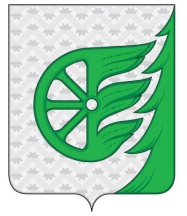 Администрация городского округа город ШахуньяНижегородской областиП О С Т А Н О В Л Е Н И ЕПриложение 1                                                             к постановлению администрации городского округа город Шахунья                   от 06.04.2023 г. № 343Приложение 1                                                             к постановлению администрации городского округа город Шахунья                   от 06.04.2023 г. № 343Приложение 1                                                             к постановлению администрации городского округа город Шахунья                   от 06.04.2023 г. № 343Приложение 1                                                             к постановлению администрации городского округа город Шахунья                   от 06.04.2023 г. № 343Приложение 1                                                             к постановлению администрации городского округа город Шахунья                   от 06.04.2023 г. № 343Реестр  размещения мест (площадок) накопления твердых коммунальных отходов, расположенных на территории городского округа город Шахунья Нижегородской области Реестр  размещения мест (площадок) накопления твердых коммунальных отходов, расположенных на территории городского округа город Шахунья Нижегородской области Реестр  размещения мест (площадок) накопления твердых коммунальных отходов, расположенных на территории городского округа город Шахунья Нижегородской области Реестр  размещения мест (площадок) накопления твердых коммунальных отходов, расположенных на территории городского округа город Шахунья Нижегородской области Реестр  размещения мест (площадок) накопления твердых коммунальных отходов, расположенных на территории городского округа город Шахунья Нижегородской области Реестр  размещения мест (площадок) накопления твердых коммунальных отходов, расположенных на территории городского округа город Шахунья Нижегородской области Реестр  размещения мест (площадок) накопления твердых коммунальных отходов, расположенных на территории городского округа город Шахунья Нижегородской области Реестр  размещения мест (площадок) накопления твердых коммунальных отходов, расположенных на территории городского округа город Шахунья Нижегородской области Реестр  размещения мест (площадок) накопления твердых коммунальных отходов, расположенных на территории городского округа город Шахунья Нижегородской области Реестр  размещения мест (площадок) накопления твердых коммунальных отходов, расположенных на территории городского округа город Шахунья Нижегородской области Реестр  размещения мест (площадок) накопления твердых коммунальных отходов, расположенных на территории городского округа город Шахунья Нижегородской области Реестр  размещения мест (площадок) накопления твердых коммунальных отходов, расположенных на территории городского округа город Шахунья Нижегородской области Реестр  размещения мест (площадок) накопления твердых коммунальных отходов, расположенных на территории городского округа город Шахунья Нижегородской области Реестр  размещения мест (площадок) накопления твердых коммунальных отходов, расположенных на территории городского округа город Шахунья Нижегородской области Реестр  размещения мест (площадок) накопления твердых коммунальных отходов, расположенных на территории городского округа город Шахунья Нижегородской области Реестр  размещения мест (площадок) накопления твердых коммунальных отходов, расположенных на территории городского округа город Шахунья Нижегородской области Реестр  размещения мест (площадок) накопления твердых коммунальных отходов, расположенных на территории городского округа город Шахунья Нижегородской области Реестр  размещения мест (площадок) накопления твердых коммунальных отходов, расположенных на территории городского округа город Шахунья Нижегородской области Реестр  размещения мест (площадок) накопления твердых коммунальных отходов, расположенных на территории городского округа город Шахунья Нижегородской области Реестр  размещения мест (площадок) накопления твердых коммунальных отходов, расположенных на территории городского округа город Шахунья Нижегородской области Реестр  размещения мест (площадок) накопления твердых коммунальных отходов, расположенных на территории городского округа город Шахунья Нижегородской области Реестр  размещения мест (площадок) накопления твердых коммунальных отходов, расположенных на территории городского округа город Шахунья Нижегородской области Реестр  размещения мест (площадок) накопления твердых коммунальных отходов, расположенных на территории городского округа город Шахунья Нижегородской области Реестр  размещения мест (площадок) накопления твердых коммунальных отходов, расположенных на территории городского округа город Шахунья Нижегородской области Реестр  размещения мест (площадок) накопления твердых коммунальных отходов, расположенных на территории городского округа город Шахунья Нижегородской области Реестр  размещения мест (площадок) накопления твердых коммунальных отходов, расположенных на территории городского округа город Шахунья Нижегородской области Реестр  размещения мест (площадок) накопления твердых коммунальных отходов, расположенных на территории городского округа город Шахунья Нижегородской области Реестр  размещения мест (площадок) накопления твердых коммунальных отходов, расположенных на территории городского округа город Шахунья Нижегородской области Реестр  размещения мест (площадок) накопления твердых коммунальных отходов, расположенных на территории городского округа город Шахунья Нижегородской области Реестр  размещения мест (площадок) накопления твердых коммунальных отходов, расположенных на территории городского округа город Шахунья Нижегородской области Реестр  размещения мест (площадок) накопления твердых коммунальных отходов, расположенных на территории городского округа город Шахунья Нижегородской области Реестр  размещения мест (площадок) накопления твердых коммунальных отходов, расположенных на территории городского округа город Шахунья Нижегородской области Реестр  размещения мест (площадок) накопления твердых коммунальных отходов, расположенных на территории городского округа город Шахунья Нижегородской области Реестр  размещения мест (площадок) накопления твердых коммунальных отходов, расположенных на территории городского округа город Шахунья Нижегородской области Реестр  размещения мест (площадок) накопления твердых коммунальных отходов, расположенных на территории городского округа город Шахунья Нижегородской области Реестр  размещения мест (площадок) накопления твердых коммунальных отходов, расположенных на территории городского округа город Шахунья Нижегородской области Реестр  размещения мест (площадок) накопления твердых коммунальных отходов, расположенных на территории городского округа город Шахунья Нижегородской области № КП№ КПНаименование поселения, МОНаименование поселения, МОАдрес расположения КПАдрес расположения КПСхема размещения мест накопления ТКОСхема размещения мест накопления ТКОНаименование КП (для сбора ТКО, для сбора КГО, для раздельного сбора, при мусоропроводах)Наименование КП (для сбора ТКО, для сбора КГО, для раздельного сбора, при мусоропроводах)Наименование ЮЛ/ИП - владельца данной КПНаименование ЮЛ/ИП - владельца данной КПОГРН ОГРН Адрес местонахожденияАдрес местонахожденияИсточник мусоробразованияИсточник мусоробразованияНаименование ЮЛ/ИП, оказывающего услуги по сбору и транспортированию ТКОНаименование ЮЛ/ИП, оказывающего услуги по сбору и транспортированию ТКОМатериал, из которого изготовлен контейнер (металл, пластик)Материал, из которого изготовлен контейнер (металл, пластик)Количество установленных на КП контейнеров по каждому виду, шт.Количество установленных на КП контейнеров по каждому виду, шт.Количество планируемых  на КП контейнеров по сбору ТКО, шт.Количество планируемых  на КП контейнеров по сбору ТКО, шт.Количество планируемых  на КП контейнеров по раздельному сбору , шт.Количество планируемых  на КП контейнеров по раздельному сбору , шт.Наличие отсеков по сбору КГО, шт.Количество планируемых отсеков по сбору КГО, шт.Количество планируемых отсеков по сбору КГО, шт.Вместимость по каждому виду установленных на КП контейнеровВид покрытия КП Наличие навеса (в наличии / отсутствует)Место для сбора ТКО, оборудована КП/ не оборудована, согласно нормам СанПиНМесто для сбора ТКО, оборудована КП/ не оборудована, согласно нормам СанПиНээ223344556677889910101111121213131414151616171819202011г.о.г. Шахунья           д. Алехановцыг.о.г. Шахунья           д. Алехановцыул.Минина за д.35ул.Минина за д.35https://shahadm.ru/node/2369https://shahadm.ru/node/2369для сбора ТКО, КГОдля сбора ТКО, КГОАдминистрация г.о.г. Шахунья Нижегородской области              Администрация г.о.г. Шахунья Нижегородской области              ОГРН 1125235000868ОГРН 1125235000868г. Шахунья, пл. Советская, д. 1г. Шахунья, пл. Советская, д. 1НаселениеНаселениеООО "ЭкоСтандарт"ООО "ЭкоСтандарт"пластикпластик1 ТКО         1 разд. 1 ТКО         1 разд. 00001001,1металлестьоборудованаоборудована22ул.Минина д.66ул.Минина д.66https://shahadm.ru/node/2369https://shahadm.ru/node/2369для сбора ТКОдля сбора ТКОАдминистрация г.о.г. Шахунья Нижегородской области              Администрация г.о.г. Шахунья Нижегородской области              ОГРН 1125235000868ОГРН 1125235000868г. Шахунья, пл. Советская, д. 1г. Шахунья, пл. Советская, д. 1НаселениеНаселениеООО "ЭкоСтандарт"ООО "ЭкоСтандарт"пластикпластик1 ТКО1 ТКО00110111,1металлестьоборудованаоборудована33г.о.г. Шахунья        д. Туманиног.о.г. Шахунья        д. Туманинона пересечении ул.Заречная и ул.Молодёжная (слева)на пересечении ул.Заречная и ул.Молодёжная (слева)https://shahadm.ru/node/2369https://shahadm.ru/node/2369для сбора ТКО, КГОдля сбора ТКО, КГОАдминистрация г.о.г. Шахунья Нижегородской области              Администрация г.о.г. Шахунья Нижегородской области              ОГРН 1125235000868ОГРН 1125235000868г. Шахунья, пл. Советская, д. 1г. Шахунья, пл. Советская, д. 1НаселениеНаселениеООО "ЭкоСтандарт"ООО "ЭкоСтандарт"пластикпластик2 ТКО 2 ТКО 00111001,1металлестьоборудованаоборудована44ул.Центральная д.2 (у магазина)ул.Центральная д.2 (у магазина)https://shahadm.ru/node/2369https://shahadm.ru/node/2369для сбора ТКО, КГОдля сбора ТКО, КГОАдминистрация г.о.г. Шахунья Нижегородской области              Администрация г.о.г. Шахунья Нижегородской области              ОГРН 1125235000868ОГРН 1125235000868г. Шахунья, пл. Советская, д. 1г. Шахунья, пл. Советская, д. 1НаселениеНаселениеООО "ЭкоСтандарт"ООО "ЭкоСтандарт"пластикпластик1 ТКО         1 разд. 1 ТКО         1 разд. 00001001,1металлестьоборудованаоборудована55ул.Заречная д.7ул.Заречная д.7https://shahadm.ru/node/2369https://shahadm.ru/node/2369для сбора ТКОдля сбора ТКОАдминистрация г.о.г. Шахунья Нижегородской области              Администрация г.о.г. Шахунья Нижегородской области              ОГРН 1125235000868ОГРН 1125235000868г. Шахунья, пл. Советская, д. 1г. Шахунья, пл. Советская, д. 1НаселениеНаселениеООО "ЭкоСтандарт"ООО "ЭкоСтандарт"пластикпластик0011110111,1грунтнетпланплан66ул.Новая д.2       (у гаражей)ул.Новая д.2       (у гаражей)https://shahadm.ru/node/2369https://shahadm.ru/node/2369для сбора ТКОдля сбора ТКОАдминистрация г.о.г. Шахунья Нижегородской области              Администрация г.о.г. Шахунья Нижегородской области              ОГРН 1125235000868ОГРН 1125235000868г. Шахунья, пл. Советская, д. 1г. Шахунья, пл. Советская, д. 1НаселениеНаселениеООО "ЭкоСтандарт"ООО "ЭкоСтандарт"пластикпластик1 ТКО 1 ТКО 00110111,1грунтнетпланплан77ул.Молодёжная д.19 (у бывшего здания конторы)ул.Молодёжная д.19 (у бывшего здания конторы)https://shahadm.ru/node/2369https://shahadm.ru/node/2369для сбора ТКО, КГОдля сбора ТКО, КГОАдминистрация г.о.г. Шахунья Нижегородской области              Администрация г.о.г. Шахунья Нижегородской области              ОГРН 1125235000868ОГРН 1125235000868г. Шахунья, пл. Советская, д. 1г. Шахунья, пл. Советская, д. 1НаселениеНаселениеООО "ЭкоСтандарт"ООО "ЭкоСтандарт"пластикпластик1 ТКО         1 разд. 1 ТКО         1 разд. 00001001,1металлестьоборудованаоборудована88ул.Центральная д.30 (обочина трассы)ул.Центральная д.30 (обочина трассы)https://shahadm.ru/node/2369https://shahadm.ru/node/2369для сбора ТКО, КГОдля сбора ТКО, КГОАдминистрация г.о.г. Шахунья Нижегородской области              Администрация г.о.г. Шахунья Нижегородской области              ОГРН 1125235000868ОГРН 1125235000868г. Шахунья, пл. Советская, д. 1г. Шахунья, пл. Советская, д. 1НаселениеНаселениеООО "ЭкоСтандарт"ООО "ЭкоСтандарт"пластикпластик1 ТКО         1 разд. 1 ТКО         1 разд. 00001001,1металлестьоборудованаоборудована99ул.Соловьёва д.2 (справа,у пирс-площадки)ул.Соловьёва д.2 (справа,у пирс-площадки)https://shahadm.ru/node/2369https://shahadm.ru/node/2369для сбора ТКОдля сбора ТКОАдминистрация г.о.г. Шахунья Нижегородской области              Администрация г.о.г. Шахунья Нижегородской области              ОГРН 1125235000868ОГРН 1125235000868г. Шахунья, пл. Советская, д. 1г. Шахунья, пл. Советская, д. 1НаселениеНаселениеООО "ЭкоСтандарт"ООО "ЭкоСтандарт"пластикпластик1 ТКО 1 ТКО 00110111,1грунтнетпланплан1010г.о.г. Шахунья       д. Черное г.о.г. Шахунья       д. Черное ул.Черновская д.2 (рядом с  автобусной остановкой)ул.Черновская д.2 (рядом с  автобусной остановкой)https://shahadm.ru/node/2369https://shahadm.ru/node/2369для сбора ТКОдля сбора ТКОАдминистрация г.о.г. Шахунья Нижегородской области              Администрация г.о.г. Шахунья Нижегородской области              ОГРН 1125235000868ОГРН 1125235000868г. Шахунья, пл. Советская, д. 1г. Шахунья, пл. Советская, д. 1НаселениеНаселениеООО "ЭкоСтандарт"ООО "ЭкоСтандарт"пластикпластик1 ТКО 1 ТКО 00110111,1металлестьоборудованаоборудована1111г.о.г. Шахунья        д. Малое Рыбаковог.о.г. Шахунья        д. Малое Рыбаковоул.Грудкинская д.2 (справа ч/з дорогу на месте бывшей МТФ)ул.Грудкинская д.2 (справа ч/з дорогу на месте бывшей МТФ)https://shahadm.ru/node/2369https://shahadm.ru/node/2369для сбора ТКОдля сбора ТКОАдминистрация г.о.г. Шахунья Нижегородской области              Администрация г.о.г. Шахунья Нижегородской области              ОГРН 1125235000868ОГРН 1125235000868г. Шахунья, пл. Советская, д. 1г. Шахунья, пл. Советская, д. 1НаселениеНаселениеООО "ЭкоСтандарт"ООО "ЭкоСтандарт"пластикпластик1 ТКО         1 разд. 1 ТКО         1 разд. 00000111,1металлестьоборудованаоборудована1212г.о.г. Шахунья         д. Макарово г.о.г. Шахунья         д. Макарово ул.Макаровская д.6 (на въезде)ул.Макаровская д.6 (на въезде)https://shahadm.ru/node/2369https://shahadm.ru/node/2369для сбора ТКО, КГОдля сбора ТКО, КГОАдминистрация г.о.г. Шахунья Нижегородской области              Администрация г.о.г. Шахунья Нижегородской области              ОГРН 1125235000868ОГРН 1125235000868г. Шахунья, пл. Советская, д. 1г. Шахунья, пл. Советская, д. 1НаселениеНаселениеООО "ЭкоСтандарт"ООО "ЭкоСтандарт"пластикпластик1 ТКО 1 ТКО 00111001,1металлестьоборудованаоборудована1313ул.Макаровская д.43ул.Макаровская д.43https://shahadm.ru/node/2369https://shahadm.ru/node/2369для сбора ТКОдля сбора ТКОАдминистрация г.о.г. Шахунья Нижегородской области              Администрация г.о.г. Шахунья Нижегородской области              ОГРН 1125235000868ОГРН 1125235000868г. Шахунья, пл. Советская, д. 1г. Шахунья, пл. Советская, д. 1НаселениеНаселениеООО "ЭкоСтандарт"ООО "ЭкоСтандарт"пластикпластик0011110111,1грунтнетпланплан1414ул.Макаровская д.25 (сгоревший)ул.Макаровская д.25 (сгоревший)https://shahadm.ru/node/2369https://shahadm.ru/node/2369для сбора ТКОдля сбора ТКОАдминистрация г.о.г. Шахунья Нижегородской области              Администрация г.о.г. Шахунья Нижегородской области              ОГРН 1125235000868ОГРН 1125235000868г. Шахунья, пл. Советская, д. 1г. Шахунья, пл. Советская, д. 1НаселениеНаселениеООО "ЭкоСтандарт"ООО "ЭкоСтандарт"пластикпластик0011110111,1грунтнетпланплан1515г.о.г. Шахунья           д. Аверята г.о.г. Шахунья           д. Аверята ул.Аверятская д.10 (у трассы справа)ул.Аверятская д.10 (у трассы справа)https://shahadm.ru/node/2369https://shahadm.ru/node/2369для сбора ТКОдля сбора ТКОАдминистрация г.о.г. Шахунья Нижегородской области              Администрация г.о.г. Шахунья Нижегородской области              ОГРН 1125235000868ОГРН 1125235000868г. Шахунья, пл. Советская, д. 1г. Шахунья, пл. Советская, д. 1НаселениеНаселениеООО "ЭкоСтандарт"ООО "ЭкоСтандарт"пластикпластик0011110111,1грунтнетпланплан1616г.о.г. Шахунья        д. Фадька г.о.г. Шахунья        д. Фадька ул.Центральная д.6(сгоревший)ул.Центральная д.6(сгоревший)https://shahadm.ru/node/2369https://shahadm.ru/node/2369для сбора ТКОдля сбора ТКОАдминистрация г.о.г. Шахунья Нижегородской области              Администрация г.о.г. Шахунья Нижегородской области              ОГРН 1125235000868ОГРН 1125235000868г. Шахунья, пл. Советская, д. 1г. Шахунья, пл. Советская, д. 1НаселениеНаселениеООО "ЭкоСтандарт"ООО "ЭкоСтандарт"пластикпластик1 ТКО 1 ТКО 00110111,1металлестьоборудованаоборудована1717ул.Новая слева от д.1ул.Новая слева от д.1https://shahadm.ru/node/2369https://shahadm.ru/node/2369для сбора ТКОдля сбора ТКОАдминистрация г.о.г. Шахунья Нижегородской области              Администрация г.о.г. Шахунья Нижегородской области              ОГРН 1125235000868ОГРН 1125235000868г. Шахунья, пл. Советская, д. 1г. Шахунья, пл. Советская, д. 1НаселениеНаселениеООО "ЭкоСтандарт"ООО "ЭкоСтандарт"пластикпластик0011110111,1грунтнетпланплан1818ул.Центральная д.30 (на месте бывшей конторы) ул.Центральная д.30 (на месте бывшей конторы) https://shahadm.ru/node/2369https://shahadm.ru/node/2369для сбора ТКО, КГОдля сбора ТКО, КГОАдминистрация г.о.г. Шахунья Нижегородской области              Администрация г.о.г. Шахунья Нижегородской области              ОГРН 1125235000868ОГРН 1125235000868г. Шахунья, пл. Советская, д. 1г. Шахунья, пл. Советская, д. 1НаселениеНаселениеООО "ЭкоСтандарт"ООО "ЭкоСтандарт"пластикпластик1 ТКО         1 разд. 1 ТКО         1 разд. 00001001,1металлестьоборудованаоборудована1919г.о.г. Шахунья               п. Тюленскийг.о.г. Шахунья               п. Тюленскийул.Тюленская между д.3 и д.5ул.Тюленская между д.3 и д.5https://shahadm.ru/node/2369https://shahadm.ru/node/2369для сбора ТКО, КГОдля сбора ТКО, КГОАдминистрация г.о.г. Шахунья Нижегородской области              Администрация г.о.г. Шахунья Нижегородской области              ОГРН 1125235000868ОГРН 1125235000868г. Шахунья, пл. Советская, д. 1г. Шахунья, пл. Советская, д. 1НаселениеНаселениеООО "ЭкоСтандарт"ООО "ЭкоСтандарт"пластикпластик0011110111,1грунтнетпланплан2020г.о.г. Шахунья       п. Малиновскийг.о.г. Шахунья       п. Малиновскийул.Малиновская у д.20ул.Малиновская у д.20https://shahadm.ru/node/2369https://shahadm.ru/node/2369для сбора ТКО, КГОдля сбора ТКО, КГОАдминистрация г.о.г. Шахунья Нижегородской области              Администрация г.о.г. Шахунья Нижегородской области              ОГРН 1125235000868ОГРН 1125235000868г. Шахунья, пл. Советская, д. 1г. Шахунья, пл. Советская, д. 1НаселениеНаселениеООО "ЭкоСтандарт"ООО "ЭкоСтандарт"пластикпластик0011110111,1грунтнетпланплан2121г.о.г. Шахунья          д. Красная Речка г.о.г. Шахунья          д. Красная Речка у железной дороги у железной дороги https://shahadm.ru/node/2369https://shahadm.ru/node/2369для сбора ТКО, КГОдля сбора ТКО, КГОАдминистрация г.о.г. Шахунья Нижегородской области              Администрация г.о.г. Шахунья Нижегородской области              ОГРН 1125235000868ОГРН 1125235000868г. Шахунья, пл. Советская, д. 1г. Шахунья, пл. Советская, д. 1НаселениеНаселениеООО "ЭкоСтандарт"ООО "ЭкоСтандарт"пластикпластик0011110111,1грунтнетпланплан2222г.о.г. Шахунья         д. Журавлиг.о.г. Шахунья         д. Журавлиул.Журавлевская напротив д.6ул.Журавлевская напротив д.6https://shahadm.ru/node/2369https://shahadm.ru/node/2369для сбора ТКО, КГОдля сбора ТКО, КГОАдминистрация г.о.г. Шахунья Нижегородской области              Администрация г.о.г. Шахунья Нижегородской области              ОГРН 1125235000868ОГРН 1125235000868г. Шахунья, пл. Советская, д. 1г. Шахунья, пл. Советская, д. 1НаселениеНаселениеООО "ЭкоСтандарт"ООО "ЭкоСтандарт"пластикпластик0011110111,1грунтнетпланплан2323г.о.г. Шахунья             п. Красный Кирпичник г.о.г. Шахунья             п. Красный Кирпичник у автобусной остановки у автобусной остановки https://shahadm.ru/node/2369https://shahadm.ru/node/2369для сбора ТКОдля сбора ТКОАдминистрация г.о.г. Шахунья Нижегородской области              Администрация г.о.г. Шахунья Нижегородской области              ОГРН 1125235000868ОГРН 1125235000868г. Шахунья, пл. Советская, д. 1г. Шахунья, пл. Советская, д. 1НаселениеНаселениеООО "ЭкоСтандарт"ООО "ЭкоСтандарт"пластикпластик1 ТКО 1 ТКО 00110111,1металлестьоборудованаоборудована2424г.о.г. Шахунья          д. Щербажг.о.г. Шахунья          д. Щербажна пересечении ул.Новая и                ул.8-е Марта на пересечении ул.Новая и                ул.8-е Марта https://shahadm.ru/node/2369https://shahadm.ru/node/2369для сбора ТКО, КГОдля сбора ТКО, КГОАдминистрация г.о.г. Шахунья Нижегородской области              Администрация г.о.г. Шахунья Нижегородской области              ОГРН 1125235000868ОГРН 1125235000868г. Шахунья, пл. Советская, д. 1г. Шахунья, пл. Советская, д. 1НаселениеНаселениеООО "ЭкоСтандарт"ООО "ЭкоСтандарт"пластикпластик1 ТКО         1 разд. 1 ТКО         1 разд. 00001001,1металлестьоборудованаоборудована2525ул.Октябрьская съезд к пожарному водоемуул.Октябрьская съезд к пожарному водоемуhttps://shahadm.ru/node/2369https://shahadm.ru/node/2369для сбора ТКОдля сбора ТКОАдминистрация г.о.г. Шахунья Нижегородской области              Администрация г.о.г. Шахунья Нижегородской области              ОГРН 1125235000868ОГРН 1125235000868г. Шахунья, пл. Советская, д. 1г. Шахунья, пл. Советская, д. 1НаселениеНаселениеООО "ЭкоСтандарт"ООО "ЭкоСтандарт"пластикпластик1 ТКО 1 ТКО 00110111,1грунтнетпланплан2626г.о.г. Шахунья           с. Пристанскоег.о.г. Шахунья           с. Пристанскоепри въезде в деревню слевапри въезде в деревню слеваhttps://shahadm.ru/node/2369https://shahadm.ru/node/2369для сбора ТКОдля сбора ТКОАдминистрация г.о.г. Шахунья Нижегородской области              Администрация г.о.г. Шахунья Нижегородской области              ОГРН 1125235000868ОГРН 1125235000868г. Шахунья, пл. Советская, д. 1г. Шахунья, пл. Советская, д. 1НаселениеНаселениеООО "ЭкоСтандарт"ООО "ЭкоСтандарт"пластикпластик0011110111,1грунтнетпланплан2727г.о.г. Шахунья         д. Гусельникиг.о.г. Шахунья         д. Гусельникипри въезде в деревню слевапри въезде в деревню слеваhttps://shahadm.ru/node/2369https://shahadm.ru/node/2369для сбора ТКО, КГОдля сбора ТКО, КГОАдминистрация г.о.г. Шахунья Нижегородской области              Администрация г.о.г. Шахунья Нижегородской области              ОГРН 1125235000868ОГРН 1125235000868г. Шахунья, пл. Советская, д. 1г. Шахунья, пл. Советская, д. 1НаселениеНаселениеООО "ЭкоСтандарт"ООО "ЭкоСтандарт"пластикпластик0011110111,1грунтнетпланплан2828г.о.г. Шахунья     д. Мартяхиног.о.г. Шахунья     д. Мартяхинопри въезде в деревню слевапри въезде в деревню слеваhttps://shahadm.ru/node/2369https://shahadm.ru/node/2369для сбора ТКОдля сбора ТКОАдминистрация г.о.г. Шахунья Нижегородской области              Администрация г.о.г. Шахунья Нижегородской области              ОГРН 1125235000868ОГРН 1125235000868г. Шахунья, пл. Советская, д. 1г. Шахунья, пл. Советская, д. 1НаселениеНаселениеООО "ЭкоСтандарт"ООО "ЭкоСтандарт"пластикпластик2 ТКО 2 ТКО 00110111,1грунтнетпланплан2929г.о.г. Шахунья      д. Безводноег.о.г. Шахунья      д. Безводноепри въезде в деревню справапри въезде в деревню справаhttps://shahadm.ru/node/2369https://shahadm.ru/node/2369для сбора ТКО, КГОдля сбора ТКО, КГОАдминистрация г.о.г. Шахунья Нижегородской области              Администрация г.о.г. Шахунья Нижегородской области              ОГРН 1125235000868ОГРН 1125235000868г. Шахунья, пл. Советская, д. 1г. Шахунья, пл. Советская, д. 1НаселениеНаселениеООО "ЭкоСтандарт"ООО "ЭкоСтандарт"пластикпластик0011110111,1грунтнетпланплан3030г.о.г. Шахунья           д. Новосёловкаг.о.г. Шахунья           д. Новосёловкана повороте в деревнюна повороте в деревнюhttps://shahadm.ru/node/2369https://shahadm.ru/node/2369для сбора ТКО, КГОдля сбора ТКО, КГОАдминистрация г.о.г. Шахунья Нижегородской области              Администрация г.о.г. Шахунья Нижегородской области              ОГРН 1125235000868ОГРН 1125235000868г. Шахунья, пл. Советская, д. 1г. Шахунья, пл. Советская, д. 1НаселениеНаселениеООО "ЭкоСтандарт"ООО "ЭкоСтандарт"пластикпластик0011110111,1грунтнетпланплан3131г.о.г. Шахунья         д. Мелешихаг.о.г. Шахунья         д. Мелешихаул.Школьная перед д/садом ул.Школьная перед д/садом https://shahadm.ru/node/2369https://shahadm.ru/node/2369для сбора ТКОдля сбора ТКОАдминистрация г.о.г. Шахунья Нижегородской области              Администрация г.о.г. Шахунья Нижегородской области              ОГРН 1125235000868ОГРН 1125235000868г. Шахунья, пл. Советская, д. 1г. Шахунья, пл. Советская, д. 1НаселениеНаселениеООО "ЭкоСтандарт"ООО "ЭкоСтандарт"пластикпластик1 ТКО 1 ТКО 00110111,1металлестьоборудованаоборудована3232ул.Центральная между д.18 и д.20ул.Центральная между д.18 и д.20https://shahadm.ru/node/2369https://shahadm.ru/node/2369для сбора ТКОдля сбора ТКОАдминистрация г.о.г. Шахунья Нижегородской области              Администрация г.о.г. Шахунья Нижегородской области              ОГРН 1125235000868ОГРН 1125235000868г. Шахунья, пл. Советская, д. 1г. Шахунья, пл. Советская, д. 1НаселениеНаселениеООО "ЭкоСтандарт"ООО "ЭкоСтандарт"пластикпластик1 ТКО 1 ТКО 00110111,1металлестьоборудованаоборудована3333ул. Полевая на съезде к д.2ул. Полевая на съезде к д.2https://shahadm.ru/node/2369https://shahadm.ru/node/2369для сбора ТКОдля сбора ТКОАдминистрация г.о.г. Шахунья Нижегородской области              Администрация г.о.г. Шахунья Нижегородской области              ОГРН 1125235000868ОГРН 1125235000868г. Шахунья, пл. Советская, д. 1г. Шахунья, пл. Советская, д. 1НаселениеНаселениеООО "ЭкоСтандарт"ООО "ЭкоСтандарт"пластикпластик1 ТКО 1 ТКО 00110111,1грунтнетпланплан3434ул.Центральная напротив д.1ул.Центральная напротив д.1https://shahadm.ru/node/2369https://shahadm.ru/node/2369для сбора ТКОдля сбора ТКОАдминистрация г.о.г. Шахунья Нижегородской области              Администрация г.о.г. Шахунья Нижегородской области              ОГРН 1125235000868ОГРН 1125235000868г. Шахунья, пл. Советская, д. 1г. Шахунья, пл. Советская, д. 1НаселениеНаселениеООО "ЭкоСтандарт"ООО "ЭкоСтандарт"пластикпластик1 ТКО 1 ТКО 00110111,1металлестьоборудованаоборудована3535г.о.г. Шахунья           поч. Гусевский г.о.г. Шахунья           поч. Гусевский ул.Центральная напротив д.2ул.Центральная напротив д.2https://shahadm.ru/node/2369https://shahadm.ru/node/2369для сбора ТКОдля сбора ТКОАдминистрация г.о.г. Шахунья Нижегородской области              Администрация г.о.г. Шахунья Нижегородской области              ОГРН 1125235000868ОГРН 1125235000868г. Шахунья, пл. Советская, д. 1г. Шахунья, пл. Советская, д. 1НаселениеНаселениеООО "ЭкоСтандарт"ООО "ЭкоСтандарт"пластикпластик0011110111,1грунтнетпланплан3636г.о.г. Шахунья       д. Красный Майг.о.г. Шахунья       д. Красный Майна перекрестке въезда в деревню и ул.Центральная на перекрестке въезда в деревню и ул.Центральная https://shahadm.ru/node/2369https://shahadm.ru/node/2369для сбора ТКОдля сбора ТКОАдминистрация г.о.г. Шахунья Нижегородской области              Администрация г.о.г. Шахунья Нижегородской области              ОГРН 1125235000868ОГРН 1125235000868г. Шахунья, пл. Советская, д. 1г. Шахунья, пл. Советская, д. 1НаселениеНаселениеООО "ЭкоСтандарт"ООО "ЭкоСтандарт"пластикпластик0011110111,1грунтнетпланплан3737г.о.г. Шахунья           п. Полетайки г.о.г. Шахунья           п. Полетайки на пересечении ул.Юбилейная и ул.Центральнаяна пересечении ул.Юбилейная и ул.Центральнаяhttps://shahadm.ru/node/2369https://shahadm.ru/node/2369для сбора ТКОдля сбора ТКОАдминистрация г.о.г. Шахунья Нижегородской области              Администрация г.о.г. Шахунья Нижегородской области              ОГРН 1125235000868ОГРН 1125235000868г. Шахунья, пл. Советская, д. 1г. Шахунья, пл. Советская, д. 1НаселениеНаселениеООО "ЭкоСтандарт"ООО "ЭкоСтандарт"пластикпластик0011110111,1грунтнетпланплан3838ул.Центральная д.3А (у магазина)ул.Центральная д.3А (у магазина)https://shahadm.ru/node/2369https://shahadm.ru/node/2369для сбора ТКОдля сбора ТКОАдминистрация г.о.г. Шахунья Нижегородской области              Администрация г.о.г. Шахунья Нижегородской области              ОГРН 1125235000868ОГРН 1125235000868г. Шахунья, пл. Советская, д. 1г. Шахунья, пл. Советская, д. 1НаселениеНаселениеООО "ЭкоСтандарт"ООО "ЭкоСтандарт"пластикпластик0011110111,1грунтнетпланплан3939г.о.г. Шахунья           п. Полетайки г.о.г. Шахунья           п. Полетайки ул.Лесная д.2ул.Лесная д.2https://shahadm.ru/node/2369https://shahadm.ru/node/2369для сбора ТКО, КГОдля сбора ТКО, КГОАдминистрация г.о.г. Шахунья Нижегородской области              Администрация г.о.г. Шахунья Нижегородской области              ОГРН 1125235000868ОГРН 1125235000868г. Шахунья, пл. Советская, д. 1г. Шахунья, пл. Советская, д. 1НаселениеНаселениеООО "ЭкоСтандарт"ООО "ЭкоСтандарт"пластикпластик0011110111,1грунтнетпланплан4040г.о.г. Шахунья          д. Большие Кулики г.о.г. Шахунья          д. Большие Кулики ул.Речная д.4 (около автобусной остановки)ул.Речная д.4 (около автобусной остановки)https://shahadm.ru/node/2369https://shahadm.ru/node/2369для сбора ТКОдля сбора ТКОАдминистрация г.о.г. Шахунья Нижегородской области              Администрация г.о.г. Шахунья Нижегородской области              ОГРН 1125235000868ОГРН 1125235000868г. Шахунья, пл. Советская, д. 1г. Шахунья, пл. Советская, д. 1НаселениеНаселениеООО "ЭкоСтандарт"ООО "ЭкоСтандарт"пластикпластик1 ТКО 1 ТКО 00110111,1металлестьоборудованаоборудована4141г.о.г. Шахунья            д. Санталыг.о.г. Шахунья            д. Санталыпри въезде в деревню слевапри въезде в деревню слеваhttps://shahadm.ru/node/2369https://shahadm.ru/node/2369для сбора ТКО, КГОдля сбора ТКО, КГОАдминистрация г.о.г. Шахунья Нижегородской области              Администрация г.о.г. Шахунья Нижегородской области              ОГРН 1125235000868ОГРН 1125235000868г. Шахунья, пл. Советская, д. 1г. Шахунья, пл. Советская, д. 1НаселениеНаселениеООО "ЭкоСтандарт"ООО "ЭкоСтандарт"пластикпластик0011110111,1грунтнетпланплан4242г.о.г. Шахунья           д. Столбово г.о.г. Шахунья           д. Столбово на пересечении автотрассы Шахунья-Отлом (у автобусной остановки)на пересечении автотрассы Шахунья-Отлом (у автобусной остановки)https://shahadm.ru/node/2369https://shahadm.ru/node/2369для сбора ТКОдля сбора ТКОАдминистрация г.о.г. Шахунья Нижегородской области              Администрация г.о.г. Шахунья Нижегородской области              ОГРН 1125235000868ОГРН 1125235000868г. Шахунья, пл. Советская, д. 1г. Шахунья, пл. Советская, д. 1НаселениеНаселениеООО "ЭкоСтандарт"ООО "ЭкоСтандарт"пластикпластик1 ТКО 1 ТКО 00110111,1металлестьоборудованаоборудована4343г.о.г. Шахунья         д. Акатыг.о.г. Шахунья         д. Акатына пересечении ул.Центральная и дорога на д.Коноводна пересечении ул.Центральная и дорога на д.Коноводhttps://shahadm.ru/node/2369https://shahadm.ru/node/2369для сбора ТКО, КГОдля сбора ТКО, КГОАдминистрация г.о.г. Шахунья Нижегородской области              Администрация г.о.г. Шахунья Нижегородской области              ОГРН 1125235000868ОГРН 1125235000868г. Шахунья, пл. Советская, д. 1г. Шахунья, пл. Советская, д. 1НаселениеНаселениеООО "ЭкоСтандарт"ООО "ЭкоСтандарт"пластикпластик1 ТКО         1 разд. 1 ТКО         1 разд. 00001001,1металлестьоборудованаоборудована4444ул. Почтовая д.15ул. Почтовая д.15https://shahadm.ru/node/2369https://shahadm.ru/node/2369для сбора ТКОдля сбора ТКОАдминистрация г.о.г. Шахунья Нижегородской области              Администрация г.о.г. Шахунья Нижегородской области              ОГРН 1125235000868ОГРН 1125235000868г. Шахунья, пл. Советская, д. 1г. Шахунья, пл. Советская, д. 1НаселениеНаселениеООО "ЭкоСтандарт"ООО "ЭкоСтандарт"пластикпластик1 ТКО 1 ТКО 00110111,1грунтнетпланплан4545г.о.г. Шахунья               с. Шерстниг.о.г. Шахунья               с. Шерстниул.Школьная д.12 (бывшая школа)ул.Школьная д.12 (бывшая школа)https://shahadm.ru/node/2369https://shahadm.ru/node/2369для сбора ТКОдля сбора ТКОАдминистрация г.о.г. Шахунья Нижегородской области              Администрация г.о.г. Шахунья Нижегородской области              ОГРН 1125235000868ОГРН 1125235000868г. Шахунья, пл. Советская, д. 1г. Шахунья, пл. Советская, д. 1НаселениеНаселениеООО "ЭкоСтандарт"ООО "ЭкоСтандарт"пластикпластик1 ТКО 1 ТКО 00110111,1грунтнетпланплан4646г.о.г. Шахунья               д. Шерстниг.о.г. Шахунья               д. Шерстнина въезде в деревнюна въезде в деревнюhttps://shahadm.ru/node/2369https://shahadm.ru/node/2369для сбора ТКОдля сбора ТКОАдминистрация г.о.г. Шахунья Нижегородской области              Администрация г.о.г. Шахунья Нижегородской области              ОГРН 1125235000868ОГРН 1125235000868г. Шахунья, пл. Советская, д. 1г. Шахунья, пл. Советская, д. 1НаселениеНаселениеООО "ЭкоСтандарт"ООО "ЭкоСтандарт"пластикпластик1 ТКО 1 ТКО 00110111,1грунтнетпланплан4747г.о.г. Шахунья     д. Петровог.о.г. Шахунья     д. Петровоул.Победы д.1 (здание бывшей столовой)ул.Победы д.1 (здание бывшей столовой)https://shahadm.ru/node/2369https://shahadm.ru/node/2369для сбора ТКО, КГОдля сбора ТКО, КГОАдминистрация г.о.г. Шахунья Нижегородской области              Администрация г.о.г. Шахунья Нижегородской области              ОГРН 1125235000868ОГРН 1125235000868г. Шахунья, пл. Советская, д. 1г. Шахунья, пл. Советская, д. 1НаселениеНаселениеООО "ЭкоСтандарт"ООО "ЭкоСтандарт"пластикпластик2 ТКО         1 разд. 2 ТКО         1 разд. 00001001,1металлестьоборудованаоборудована4848ул. Школьная около автобусной остановкиул. Школьная около автобусной остановкиhttps://shahadm.ru/node/2369https://shahadm.ru/node/2369для сбора ТКОдля сбора ТКОАдминистрация г.о.г. Шахунья Нижегородской области              Администрация г.о.г. Шахунья Нижегородской области              ОГРН 1125235000868ОГРН 1125235000868г. Шахунья, пл. Советская, д. 1г. Шахунья, пл. Советская, д. 1НаселениеНаселениеООО "ЭкоСтандарт"ООО "ЭкоСтандарт"пластикпластик0011110111,1грунтнетпланплан4949г.о.г. Шахунья            д. Лебедевкаг.о.г. Шахунья            д. Лебедевкана въезде в деревнюна въезде в деревнюhttps://shahadm.ru/node/2369https://shahadm.ru/node/2369для сбора ТКО, КГОдля сбора ТКО, КГОАдминистрация г.о.г. Шахунья Нижегородской области              Администрация г.о.г. Шахунья Нижегородской области              ОГРН 1125235000868ОГРН 1125235000868г. Шахунья, пл. Советская, д. 1г. Шахунья, пл. Советская, д. 1НаселениеНаселениеООО "ЭкоСтандарт"ООО "ЭкоСтандарт"пластикпластик0011110111,1грунтнетпланплан5050г.о.г. Шахунья            д. Синчуважг.о.г. Шахунья            д. Синчуважул.Комарова (напротив автобусной) остановкиул.Комарова (напротив автобусной) остановкиhttps://shahadm.ru/node/2369https://shahadm.ru/node/2369для сбора ТКОдля сбора ТКОАдминистрация г.о.г. Шахунья Нижегородской области              Администрация г.о.г. Шахунья Нижегородской области              ОГРН 1125235000868ОГРН 1125235000868г. Шахунья, пл. Советская, д. 1г. Шахунья, пл. Советская, д. 1НаселениеНаселениеООО "ЭкоСтандарт"ООО "ЭкоСтандарт"пластикпластик1 ТКО 1 ТКО 00110111,1грунтнетпланплан5151г.о.г. Шахунья             д. Отломг.о.г. Шахунья             д. Отломул.Отломская д.11ул.Отломская д.11https://shahadm.ru/node/2369https://shahadm.ru/node/2369для сбора ТКОдля сбора ТКОАдминистрация г.о.г. Шахунья Нижегородской области              Администрация г.о.г. Шахунья Нижегородской области              ОГРН 1125235000868ОГРН 1125235000868г. Шахунья, пл. Советская, д. 1г. Шахунья, пл. Советская, д. 1НаселениеНаселениеООО "ЭкоСтандарт"ООО "ЭкоСтандарт"пластикпластик0011110111,1грунтнетпланплан5252г.о.г. Шахунья       д. Малая Пристаньг.о.г. Шахунья       д. Малая Пристаньул.Пристанская д.22ул.Пристанская д.22https://shahadm.ru/node/2369https://shahadm.ru/node/2369для сбора ТКОдля сбора ТКОАдминистрация г.о.г. Шахунья Нижегородской области              Администрация г.о.г. Шахунья Нижегородской области              ОГРН 1125235000868ОГРН 1125235000868г. Шахунья, пл. Советская, д. 1г. Шахунья, пл. Советская, д. 1НаселениеНаселениеООО "ЭкоСтандарт"ООО "ЭкоСтандарт"пластикпластик0011110111,1грунтнетпланплан5353г.о.г. Шахунья         п. Луговойг.о.г. Шахунья         п. Луговойул.Ленина д.11ул.Ленина д.11https://shahadm.ru/node/2369https://shahadm.ru/node/2369для сбора ТКОдля сбора ТКОАдминистрация г.о.г. Шахунья Нижегородской области              Администрация г.о.г. Шахунья Нижегородской области              ОГРН 1125235000868ОГРН 1125235000868г. Шахунья, пл. Советская, д. 1г. Шахунья, пл. Советская, д. 1НаселениеНаселениеООО "ЭкоСтандарт"ООО "ЭкоСтандарт"пластикпластик0011110111,1грунтнетпланплан5454г.о.г. Шахунья        с. Черноег.о.г. Шахунья        с. Черноеул.Центральная д.22ул.Центральная д.22https://shahadm.ru/node/2369https://shahadm.ru/node/2369для сбора ТКОдля сбора ТКОАдминистрация г.о.г. Шахунья Нижегородской области              Администрация г.о.г. Шахунья Нижегородской области              ОГРН 1125235000868ОГРН 1125235000868г. Шахунья, пл. Советская, д. 1г. Шахунья, пл. Советская, д. 1НаселениеНаселениеООО "ЭкоСтандарт"ООО "ЭкоСтандарт"пластикпластик1 ТКО 1 ТКО 00110111,1грунтнетпланплан5555на пересечении ул.Молодёжная и ул.Октябрьская (у магазина)на пересечении ул.Молодёжная и ул.Октябрьская (у магазина)https://shahadm.ru/node/2369https://shahadm.ru/node/2369для сбора ТКОдля сбора ТКОАдминистрация г.о.г. Шахунья Нижегородской области              Администрация г.о.г. Шахунья Нижегородской области              ОГРН 1125235000868ОГРН 1125235000868г. Шахунья, пл. Советская, д. 1г. Шахунья, пл. Советская, д. 1НаселениеНаселениеООО "ЭкоСтандарт"ООО "ЭкоСтандарт"пластикпластик2 ТКО 2 ТКО 00110111,1грунтнетпланплан5656г.о.г. Шахунья              д. Ильинкиг.о.г. Шахунья              д. Ильинкиул.Ильинская д.5"а"ул.Ильинская д.5"а"https://shahadm.ru/node/2369https://shahadm.ru/node/2369для сбора ТКОдля сбора ТКОАдминистрация г.о.г. Шахунья Нижегородской области              Администрация г.о.г. Шахунья Нижегородской области              ОГРН 1125235000868ОГРН 1125235000868г. Шахунья, пл. Советская, д. 1г. Шахунья, пл. Советская, д. 1НаселениеНаселениеООО "ЭкоСтандарт"ООО "ЭкоСтандарт"пластикпластик0011110111,1грунтнетпланплан5757г.о.г. Шахунья        д. Хлыстовка г.о.г. Шахунья        д. Хлыстовка ул.Хлыстовская д.5ул.Хлыстовская д.5https://shahadm.ru/node/2369https://shahadm.ru/node/2369для сбора ТКОдля сбора ТКОАдминистрация г.о.г. Шахунья Нижегородской области              Администрация г.о.г. Шахунья Нижегородской области              ОГРН 1125235000868ОГРН 1125235000868г. Шахунья, пл. Советская, д. 1г. Шахунья, пл. Советская, д. 1НаселениеНаселениеООО "ЭкоСтандарт"ООО "ЭкоСтандарт"пластикпластик0011110111,1грунтнетпланплан5858г.о.г. Шахунья             д. Бурениног.о.г. Шахунья             д. Бурениноул.Буренинская д.6ул.Буренинская д.6https://shahadm.ru/node/2369https://shahadm.ru/node/2369для сбора ТКО, КГОдля сбора ТКО, КГОАдминистрация г.о.г. Шахунья Нижегородской области              Администрация г.о.г. Шахунья Нижегородской области              ОГРН 1125235000868ОГРН 1125235000868г. Шахунья, пл. Советская, д. 1г. Шахунья, пл. Советская, д. 1НаселениеНаселениеООО "ЭкоСтандарт"ООО "ЭкоСтандарт"пластикпластик0011110111,1грунтнетпланплан5959г.о.г. Шахунья                    д. Коноводг.о.г. Шахунья                    д. Коноводул.Центральная через дорогу от д.22ул.Центральная через дорогу от д.22https://shahadm.ru/node/2369https://shahadm.ru/node/2369для сбора ТКОдля сбора ТКОАдминистрация г.о.г. Шахунья Нижегородской области              Администрация г.о.г. Шахунья Нижегородской области              ОГРН 1125235000868ОГРН 1125235000868г. Шахунья, пл. Советская, д. 1г. Шахунья, пл. Советская, д. 1НаселениеНаселениеООО "ЭкоСтандарт"ООО "ЭкоСтандарт"пластикпластик0011110111,1грунтнетпланплан6060г.о.г. Шахунья     д. Малые Белолугиг.о.г. Шахунья     д. Малые Белолугипри въезде в деревню, справапри въезде в деревню, справаhttps://shahadm.ru/node/2369https://shahadm.ru/node/2369для сбора ТКОдля сбора ТКОАдминистрация г.о.г. Шахунья Нижегородской области              Администрация г.о.г. Шахунья Нижегородской области              ОГРН 1125235000868ОГРН 1125235000868г. Шахунья, пл. Советская, д. 1г. Шахунья, пл. Советская, д. 1НаселениеНаселениеООО "ЭкоСтандарт"ООО "ЭкоСтандарт"пластикпластик0011110111,1грунтнетпланплан6161г.о.г. Шахунья         д. Зубаньяг.о.г. Шахунья         д. Зубаньяул.Зубанская  через дорогу от д.6ул.Зубанская  через дорогу от д.6https://shahadm.ru/node/2369https://shahadm.ru/node/2369для сбора ТКОдля сбора ТКОАдминистрация г.о.г. Шахунья Нижегородской области              Администрация г.о.г. Шахунья Нижегородской области              ОГРН 1125235000868ОГРН 1125235000868г. Шахунья, пл. Советская, д. 1г. Шахунья, пл. Советская, д. 1НаселениеНаселениеООО "ЭкоСтандарт"ООО "ЭкоСтандарт"пластикпластик0011110111,1грунтнетпланплан6262г.о.г. Шахунья            д. Клинг.о.г. Шахунья            д. Клинул.Клиновская через дорогу от д.1ул.Клиновская через дорогу от д.1https://shahadm.ru/node/2369https://shahadm.ru/node/2369для сбора ТКОдля сбора ТКОАдминистрация г.о.г. Шахунья Нижегородской области              Администрация г.о.г. Шахунья Нижегородской области              ОГРН 1125235000868ОГРН 1125235000868г. Шахунья, пл. Советская, д. 1г. Шахунья, пл. Советская, д. 1НаселениеНаселениеООО "ЭкоСтандарт"ООО "ЭкоСтандарт"пластикпластик0011110111,1грунтнетпланплан6363г.о.г. Шахунья      д. Малая Полдневаяг.о.г. Шахунья      д. Малая Полдневаяул.Полдневская д.16ул.Полдневская д.16https://shahadm.ru/node/2369https://shahadm.ru/node/2369для сбора ТКОдля сбора ТКОАдминистрация г.о.г. Шахунья Нижегородской области              Администрация г.о.г. Шахунья Нижегородской области              ОГРН 1125235000868ОГРН 1125235000868г. Шахунья, пл. Советская, д. 1г. Шахунья, пл. Советская, д. 1НаселениеНаселениеООО "ЭкоСтандарт"ООО "ЭкоСтандарт"пластикпластик0011110111,1грунтнетпланплан6464г.о.г. Шахунья    п. Комсомольскийг.о.г. Шахунья    п. Комсомольскийул.Центральная д.2ул.Центральная д.2https://shahadm.ru/node/2369https://shahadm.ru/node/2369для сбора ТКОдля сбора ТКОАдминистрация г.о.г. Шахунья Нижегородской области              Администрация г.о.г. Шахунья Нижегородской области              ОГРН 1125235000868ОГРН 1125235000868г. Шахунья, пл. Советская, д. 1г. Шахунья, пл. Советская, д. 1НаселениеНаселениеООО "ЭкоСтандарт"ООО "ЭкоСтандарт"пластикпластик2 ТКО 2 ТКО 00110111,1грунтнетпланплан6565г.о.г. Шахунья           д. Ефтиног.о.г. Шахунья           д. Ефтинопри въезде в деревню справапри въезде в деревню справаhttps://shahadm.ru/node/2369https://shahadm.ru/node/2369для сбора ТКОдля сбора ТКОАдминистрация г.о.г. Шахунья Нижегородской области              Администрация г.о.г. Шахунья Нижегородской области              ОГРН 1125235000868ОГРН 1125235000868г. Шахунья, пл. Советская, д. 1г. Шахунья, пл. Советская, д. 1НаселениеНаселениеООО "ЭкоСтандарт"ООО "ЭкоСтандарт"пластикпластик0011110111,1грунтнетпланплан6666г.о.г. Шахунья       д. Тарасятаг.о.г. Шахунья       д. Тарасятаул.Тарасяцкая напротив  д.9ул.Тарасяцкая напротив  д.9https://shahadm.ru/node/2369https://shahadm.ru/node/2369для сбора ТКО, КГОдля сбора ТКО, КГОАдминистрация г.о.г. Шахунья Нижегородской области              Администрация г.о.г. Шахунья Нижегородской области              ОГРН 1125235000868ОГРН 1125235000868г. Шахунья, пл. Советская, д. 1г. Шахунья, пл. Советская, д. 1НаселениеНаселениеООО "ЭкоСтандарт"ООО "ЭкоСтандарт"пластикпластик0011110111,1грунтнетпланплан6767г.о.г. Шахунья         с. Большое Широкое г.о.г. Шахунья         с. Большое Широкое ул.Широковская (площадь)ул.Широковская (площадь)https://shahadm.ru/node/2369https://shahadm.ru/node/2369для сбора ТКОдля сбора ТКОАдминистрация г.о.г. Шахунья Нижегородской области              Администрация г.о.г. Шахунья Нижегородской области              ОГРН 1125235000868ОГРН 1125235000868г. Шахунья, пл. Советская, д. 1г. Шахунья, пл. Советская, д. 1НаселениеНаселениеООО "ЭкоСтандарт"ООО "ЭкоСтандарт"пластикпластик1 ТКО1 ТКО00110111,1металлестьоборудованаоборудована6868ул.Широковская д.43ул.Широковская д.43https://shahadm.ru/node/2369https://shahadm.ru/node/2369для сбора ТКОдля сбора ТКОАдминистрация г.о.г. Шахунья Нижегородской области              Администрация г.о.г. Шахунья Нижегородской области              ОГРН 1125235000868ОГРН 1125235000868г. Шахунья, пл. Советская, д. 1г. Шахунья, пл. Советская, д. 1НаселениеНаселениеООО "ЭкоСтандарт"ООО "ЭкоСтандарт"пластикпластик1 ТКО1 ТКО00110111,1металлестьоборудованаоборудована6969г.о.г. Шахунья           д. Ломыг.о.г. Шахунья           д. Ломыул.Ломовская д.9ул.Ломовская д.9https://shahadm.ru/node/2369https://shahadm.ru/node/2369для сбора ТКОдля сбора ТКОАдминистрация г.о.г. Шахунья Нижегородской области              Администрация г.о.г. Шахунья Нижегородской области              ОГРН 1125235000868ОГРН 1125235000868г. Шахунья, пл. Советская, д. 1г. Шахунья, пл. Советская, д. 1НаселениеНаселениеООО "ЭкоСтандарт"ООО "ЭкоСтандарт"пластикпластик0011110111,1грунтнетпланплан7070г.о.г. Шахунья          д. Щекотилово г.о.г. Шахунья          д. Щекотилово при въезде в деревнюпри въезде в деревнюhttps://shahadm.ru/node/2369https://shahadm.ru/node/2369для сбора ТКОдля сбора ТКОАдминистрация г.о.г. Шахунья Нижегородской области              Администрация г.о.г. Шахунья Нижегородской области              ОГРН 1125235000868ОГРН 1125235000868г. Шахунья, пл. Советская, д. 1г. Шахунья, пл. Советская, д. 1НаселениеНаселениеООО "ЭкоСтандарт"ООО "ЭкоСтандарт"пластикпластик0011110111,1грунтнетпланплан7171г.о.г. Шахунья       д. Никитихаг.о.г. Шахунья       д. Никитихаул.Центральная д.72ул.Центральная д.72https://shahadm.ru/node/2369https://shahadm.ru/node/2369для сбора ТКОдля сбора ТКОАдминистрация г.о.г. Шахунья Нижегородской области              Администрация г.о.г. Шахунья Нижегородской области              ОГРН 1125235000868ОГРН 1125235000868г. Шахунья, пл. Советская, д. 1г. Шахунья, пл. Советская, д. 1НаселениеНаселениеООО "ЭкоСтандарт"ООО "ЭкоСтандарт"пластикпластик0011110111,1грунтнетпланплан7272ул.Центральная между д.49 и д.53ул.Центральная между д.49 и д.53https://shahadm.ru/node/2369https://shahadm.ru/node/2369для сбора ТКОдля сбора ТКОАдминистрация г.о.г. Шахунья Нижегородской области              Администрация г.о.г. Шахунья Нижегородской области              ОГРН 1125235000868ОГРН 1125235000868г. Шахунья, пл. Советская, д. 1г. Шахунья, пл. Советская, д. 1НаселениеНаселениеООО "ЭкоСтандарт"ООО "ЭкоСтандарт"пластикпластик0011110111,1грунтнетпланплан7373ул.Центральная д.26ул.Центральная д.26https://shahadm.ru/node/2369https://shahadm.ru/node/2369для сбора ТКОдля сбора ТКОАдминистрация г.о.г. Шахунья Нижегородской области              Администрация г.о.г. Шахунья Нижегородской области              ОГРН 1125235000868ОГРН 1125235000868г. Шахунья, пл. Советская, д. 1г. Шахунья, пл. Советская, д. 1НаселениеНаселениеООО "ЭкоСтандарт"ООО "ЭкоСтандарт"пластикпластик0011110111,1грунтнетпланплан7474г.о.г. Шахунья            д. Фадеевог.о.г. Шахунья            д. Фадеевопри въезде в деревнюпри въезде в деревнюhttps://shahadm.ru/node/2369https://shahadm.ru/node/2369для сбора ТКО, КГОдля сбора ТКО, КГОАдминистрация г.о.г. Шахунья Нижегородской области              Администрация г.о.г. Шахунья Нижегородской области              ОГРН 1125235000868ОГРН 1125235000868г. Шахунья, пл. Советская, д. 1г. Шахунья, пл. Советская, д. 1НаселениеНаселениеООО "ЭкоСтандарт"ООО "ЭкоСтандарт"пластикпластик0011110111,1грунтнетпланплан7575г.о.г. Шахунья       д. Поломаг.о.г. Шахунья       д. Поломаул.Поломская д.26ул.Поломская д.26https://shahadm.ru/node/2369https://shahadm.ru/node/2369для сбора ТКОдля сбора ТКОАдминистрация г.о.г. Шахунья Нижегородской области              Администрация г.о.г. Шахунья Нижегородской области              ОГРН 1125235000868ОГРН 1125235000868г. Шахунья, пл. Советская, д. 1г. Шахунья, пл. Советская, д. 1НаселениеНаселениеООО "ЭкоСтандарт"ООО "ЭкоСтандарт"пластикпластик0011110111,1грунтнетпланплан7676г.о.г. Шахунья            д. Андриановог.о.г. Шахунья            д. Андриановона въезде в деревнюна въезде в деревнюhttps://shahadm.ru/node/2369https://shahadm.ru/node/2369для сбора ТКОдля сбора ТКОАдминистрация г.о.г. Шахунья Нижегородской области              Администрация г.о.г. Шахунья Нижегородской области              ОГРН 1125235000868ОГРН 1125235000868г. Шахунья, пл. Советская, д. 1г. Шахунья, пл. Советская, д. 1НаселениеНаселениеООО "ЭкоСтандарт"ООО "ЭкоСтандарт"пластикпластик3 ТКО 3 ТКО 00110111,1грунтнетпланплан7777г.о.г. Шахунья           д. Хмелёвкаг.о.г. Шахунья           д. Хмелёвкаул.Овражная напротив д.2ул.Овражная напротив д.2https://shahadm.ru/node/2369https://shahadm.ru/node/2369для сбора ТКОдля сбора ТКОАдминистрация г.о.г. Шахунья Нижегородской области              Администрация г.о.г. Шахунья Нижегородской области              ОГРН 1125235000868ОГРН 1125235000868г. Шахунья, пл. Советская, д. 1г. Шахунья, пл. Советская, д. 1НаселениеНаселениеООО "ЭкоСтандарт"ООО "ЭкоСтандарт"пластикпластик0011110111,1грунтнетпланплан7878г.о.г. Шахунья           д. Момзиног.о.г. Шахунья           д. Момзиноул.Центральная уд.4 (автобусная остановка)ул.Центральная уд.4 (автобусная остановка)https://shahadm.ru/node/2369https://shahadm.ru/node/2369для сбора ТКОдля сбора ТКОАдминистрация г.о.г. Шахунья Нижегородской области              Администрация г.о.г. Шахунья Нижегородской области              ОГРН 1125235000868ОГРН 1125235000868г. Шахунья, пл. Советская, д. 1г. Шахунья, пл. Советская, д. 1НаселениеНаселениеООО "ЭкоСтандарт"ООО "ЭкоСтандарт"пластикпластик1 ТКО 1 ТКО 00110111,1грунтнетпланплан7979г.о.г. Шахунья      д. Малая Берёзовкаг.о.г. Шахунья      д. Малая Берёзовкаул.Лесная напротив д.8 ул.Лесная напротив д.8 https://shahadm.ru/node/2369https://shahadm.ru/node/2369для сбора ТКОдля сбора ТКОАдминистрация г.о.г. Шахунья Нижегородской области              Администрация г.о.г. Шахунья Нижегородской области              ОГРН 1125235000868ОГРН 1125235000868г. Шахунья, пл. Советская, д. 1г. Шахунья, пл. Советская, д. 1НаселениеНаселениеООО "ЭкоСтандарт"ООО "ЭкоСтандарт"пластикпластик0011110111,1грунтнетпланплан8080г.о.г. Шахунья       д. Соромотная г.о.г. Шахунья       д. Соромотная ул.Полевая между д.5 и д.7ул.Полевая между д.5 и д.7https://shahadm.ru/node/2369https://shahadm.ru/node/2369для сбора ТКОдля сбора ТКОАдминистрация г.о.г. Шахунья Нижегородской области              Администрация г.о.г. Шахунья Нижегородской области              ОГРН 1125235000868ОГРН 1125235000868г. Шахунья, пл. Советская, д. 1г. Шахунья, пл. Советская, д. 1НаселениеНаселениеООО "ЭкоСтандарт"ООО "ЭкоСтандарт"пластикпластик0011110111,1грунтнетпланплан8181г.о.г. Шахунья           д. Наплавиног.о.г. Шахунья           д. Наплавинопри въезде  на плотину справапри въезде  на плотину справаhttps://shahadm.ru/node/2369https://shahadm.ru/node/2369для сбора ТКО, КГОдля сбора ТКО, КГОАдминистрация г.о.г. Шахунья Нижегородской области              Администрация г.о.г. Шахунья Нижегородской области              ОГРН 1125235000868ОГРН 1125235000868г. Шахунья, пл. Советская, д. 1г. Шахунья, пл. Советская, д. 1НаселениеНаселениеООО "ЭкоСтандарт"ООО "ЭкоСтандарт"пластикпластик0011110111,1грунтнетпланплан8282г.о.г. Шахунья       д. Мартынихаг.о.г. Шахунья       д. Мартынихаул.Заречная д.4 ул.Заречная д.4 https://shahadm.ru/node/2369https://shahadm.ru/node/2369для сбора ТКОдля сбора ТКОАдминистрация г.о.г. Шахунья Нижегородской области              Администрация г.о.г. Шахунья Нижегородской области              ОГРН 1125235000868ОГРН 1125235000868г. Шахунья, пл. Советская, д. 1г. Шахунья, пл. Советская, д. 1НаселениеНаселениеООО "ЭкоСтандарт"ООО "ЭкоСтандарт"пластикпластик1 ТКО 1 ТКО 00110111,1грунтнетпланплан8383г.о.г. Шахунья           д. Красногорг.о.г. Шахунья           д. Красногорул.Центральная д.13 за домом спортаул.Центральная д.13 за домом спортаhttps://shahadm.ru/node/2369https://shahadm.ru/node/2369для сбора ТКО, КГОдля сбора ТКО, КГОАдминистрация г.о.г. Шахунья Нижегородской области              Администрация г.о.г. Шахунья Нижегородской области              ОГРН 1125235000868ОГРН 1125235000868г. Шахунья, пл. Советская, д. 1г. Шахунья, пл. Советская, д. 1НаселениеНаселениеООО "ЭкоСтандарт"ООО "ЭкоСтандарт"пластикпластик2 ТКО         1 разд. 2 ТКО         1 разд. 00001001,1металлестьоборудованаоборудована8484ул.Центральная через дорогу от д.16 за магазиномул.Центральная через дорогу от д.16 за магазиномhttps://shahadm.ru/node/2369https://shahadm.ru/node/2369для сбора ТКОдля сбора ТКОАдминистрация г.о.г. Шахунья Нижегородской области              Администрация г.о.г. Шахунья Нижегородской области              ОГРН 1125235000868ОГРН 1125235000868г. Шахунья, пл. Советская, д. 1г. Шахунья, пл. Советская, д. 1НаселениеНаселениеООО "ЭкоСтандарт"ООО "ЭкоСтандарт"пластикпластик2 ТКО 2 ТКО 00110111,1грунтнетпланплан8585ул. Лесная через дорогу от д.23ул. Лесная через дорогу от д.23https://shahadm.ru/node/2369https://shahadm.ru/node/2369для сбора ТКОдля сбора ТКОАдминистрация г.о.г. Шахунья Нижегородской области              Администрация г.о.г. Шахунья Нижегородской области              ОГРН 1125235000868ОГРН 1125235000868г. Шахунья, пл. Советская, д. 1г. Шахунья, пл. Советская, д. 1НаселениеНаселениеООО "ЭкоСтандарт"ООО "ЭкоСтандарт"пластикпластик1 ТКО 1 ТКО 00110111,1грунтнетпланплан8686ул. Садовая через дорогу от д.15ул. Садовая через дорогу от д.15https://shahadm.ru/node/2369https://shahadm.ru/node/2369для сбора ТКОдля сбора ТКОАдминистрация г.о.г. Шахунья Нижегородской области              Администрация г.о.г. Шахунья Нижегородской области              ОГРН 1125235000868ОГРН 1125235000868г. Шахунья, пл. Советская, д. 1г. Шахунья, пл. Советская, д. 1НаселениеНаселениеООО "ЭкоСтандарт"ООО "ЭкоСтандарт"пластикпластик1 ТКО 1 ТКО 00110111,1грунтнетпланплан8787ул.Центральная у д.32ул.Центральная у д.32https://shahadm.ru/node/2369https://shahadm.ru/node/2369для сбора ТКО, КГОдля сбора ТКО, КГОАдминистрация г.о.г. Шахунья Нижегородской области              Администрация г.о.г. Шахунья Нижегородской области              ОГРН 1125235000868ОГРН 1125235000868г. Шахунья, пл. Советская, д. 1г. Шахунья, пл. Советская, д. 1НаселениеНаселениеООО "ЭкоСтандарт"ООО "ЭкоСтандарт"пластикпластик0011110111,1грунтнетпланплан8888г.о.г. Шахунья            д. Дыхалихаг.о.г. Шахунья            д. Дыхалихау автобусной остановки у автобусной остановки https://shahadm.ru/node/2369https://shahadm.ru/node/2369для сбора ТКОдля сбора ТКОАдминистрация г.о.г. Шахунья Нижегородской области              Администрация г.о.г. Шахунья Нижегородской области              ОГРН 1125235000868ОГРН 1125235000868г. Шахунья, пл. Советская, д. 1г. Шахунья, пл. Советская, д. 1НаселениеНаселениеООО "ЭкоСтандарт"ООО "ЭкоСтандарт"пластикпластик1 ТКО 1 ТКО 00110111,1грунтнетпланплан8989г.о.г. Шахунья       с. Хмелевицыг.о.г. Шахунья       с. Хмелевицыул.Пушкина д.3ул.Пушкина д.3https://shahadm.ru/node/2369https://shahadm.ru/node/2369для сбора ТКОдля сбора ТКОАдминистрация г.о.г. Шахунья Нижегородской области              Администрация г.о.г. Шахунья Нижегородской области              ОГРН 1125235000868ОГРН 1125235000868г. Шахунья, пл. Советская, д. 1г. Шахунья, пл. Советская, д. 1НаселениеНаселениеООО "ЭкоСтандарт"ООО "ЭкоСтандарт"пластикпластик1 ТКО         1 разд. 1 ТКО         1 разд. 11110111,1металлестьоборудованаоборудована9090на пересечении ул.Центральная и ул.Мелиоративная (автобусная остановка)на пересечении ул.Центральная и ул.Мелиоративная (автобусная остановка)https://shahadm.ru/node/2369https://shahadm.ru/node/2369для сбора ТКОдля сбора ТКОАдминистрация г.о.г. Шахунья Нижегородской области              Администрация г.о.г. Шахунья Нижегородской области              ОГРН 1125235000868ОГРН 1125235000868г. Шахунья, пл. Советская, д. 1г. Шахунья, пл. Советская, д. 1НаселениеНаселениеООО "ЭкоСтандарт"ООО "ЭкоСтандарт"пластикпластик1 ТКО 1 ТКО 00110111,1грунтнетпланплан9191ул. Центральная напротив д.58ул. Центральная напротив д.58https://shahadm.ru/node/2369https://shahadm.ru/node/2369для сбора ТКОдля сбора ТКОАдминистрация г.о.г. Шахунья Нижегородской области              Администрация г.о.г. Шахунья Нижегородской области              ОГРН 1125235000868ОГРН 1125235000868г. Шахунья, пл. Советская, д. 1г. Шахунья, пл. Советская, д. 1НаселениеНаселениеООО "ЭкоСтандарт"ООО "ЭкоСтандарт"пластикпластик1 ТКО 1 ТКО 11110111,1грунтнетпланплан9292ул. Больничная д.5ул. Больничная д.5https://shahadm.ru/node/2369https://shahadm.ru/node/2369для сбора ТКО, КГОдля сбора ТКО, КГОАдминистрация г.о.г. Шахунья Нижегородской области              Администрация г.о.г. Шахунья Нижегородской области              ОГРН 1125235000868ОГРН 1125235000868г. Шахунья, пл. Советская, д. 1г. Шахунья, пл. Советская, д. 1НаселениеНаселениеООО "ЭкоСтандарт"ООО "ЭкоСтандарт"пластикпластик1 ТКО         1 разд. 1 ТКО         1 разд. 00001001,1металлестьоборудованаоборудована9393пер.Советский д.18пер.Советский д.18https://shahadm.ru/node/2369https://shahadm.ru/node/2369для сбора ТКОдля сбора ТКОАдминистрация г.о.г. Шахунья Нижегородской области              Администрация г.о.г. Шахунья Нижегородской области              ОГРН 1125235000868ОГРН 1125235000868г. Шахунья, пл. Советская, д. 1г. Шахунья, пл. Советская, д. 1НаселениеНаселениеООО "ЭкоСтандарт"ООО "ЭкоСтандарт"пластикпластик1 ТКО 1 ТКО 00110111,1грунтнетпланплан9494ул. Мелиоративная д.2ул. Мелиоративная д.2https://shahadm.ru/node/2369https://shahadm.ru/node/2369для сбора ТКОдля сбора ТКОАдминистрация г.о.г. Шахунья Нижегородской области              Администрация г.о.г. Шахунья Нижегородской области              ОГРН 1125235000868ОГРН 1125235000868г. Шахунья, пл. Советская, д. 1г. Шахунья, пл. Советская, д. 1НаселениеНаселениеООО "ЭкоСтандарт"ООО "ЭкоСтандарт"пластикпластик1 ТКО 1 ТКО 00110111,1грунтнетпланплан9595пер.Советский напротив д.5пер.Советский напротив д.5https://shahadm.ru/node/2369https://shahadm.ru/node/2369для сбора ТКОдля сбора ТКОАдминистрация г.о.г. Шахунья Нижегородской области              Администрация г.о.г. Шахунья Нижегородской области              ОГРН 1125235000868ОГРН 1125235000868г. Шахунья, пл. Советская, д. 1г. Шахунья, пл. Советская, д. 1НаселениеНаселениеООО "ЭкоСтандарт"ООО "ЭкоСтандарт"пластикпластик1 ТКО 1 ТКО 00110111,1грунтнетпланплан9696ул.Центральная Площадьул.Центральная Площадьhttps://shahadm.ru/node/2369https://shahadm.ru/node/2369для сбора ТКОдля сбора ТКОАдминистрация г.о.г. Шахунья Нижегородской области              Администрация г.о.г. Шахунья Нижегородской области              ОГРН 1125235000868ОГРН 1125235000868г. Шахунья, пл. Советская, д. 1г. Шахунья, пл. Советская, д. 1НаселениеНаселениеООО "ЭкоСтандарт"ООО "ЭкоСтандарт"пластикпластик1 ТКО 1 ТКО 00110111,1грунтнетпланплан9797на пересечении ул.Автомобильная и ул.Горностаевана пересечении ул.Автомобильная и ул.Горностаеваhttps://shahadm.ru/node/2369https://shahadm.ru/node/2369для сбора ТКОдля сбора ТКОАдминистрация г.о.г. Шахунья Нижегородской области              Администрация г.о.г. Шахунья Нижегородской области              ОГРН 1125235000868ОГРН 1125235000868г. Шахунья, пл. Советская, д. 1г. Шахунья, пл. Советская, д. 1НаселениеНаселениеООО "ЭкоСтандарт"ООО "ЭкоСтандарт"пластикпластик1 ТКО 1 ТКО 00110111,1грунтнетпланплан9898ул.Автомобильная через дорогу от д.7ул.Автомобильная через дорогу от д.7https://shahadm.ru/node/2369https://shahadm.ru/node/2369для сбора ТКОдля сбора ТКОАдминистрация г.о.г. Шахунья Нижегородской области              Администрация г.о.г. Шахунья Нижегородской области              ОГРН 1125235000868ОГРН 1125235000868г. Шахунья, пл. Советская, д. 1г. Шахунья, пл. Советская, д. 1НаселениеНаселениеООО "ЭкоСтандарт"ООО "ЭкоСтандарт"пластикпластик1 ТКО1 ТКО00000111,1грунтестьпланплан9999г.о.г. Шахунья               д. Каменникг.о.г. Шахунья               д. Каменникна развилке ул.Центральная на развилке ул.Центральная https://shahadm.ru/node/2369https://shahadm.ru/node/2369для сбора ТКОдля сбора ТКОАдминистрация г.о.г. Шахунья Нижегородской области              Администрация г.о.г. Шахунья Нижегородской области              ОГРН 1125235000868ОГРН 1125235000868г. Шахунья, пл. Советская, д. 1г. Шахунья, пл. Советская, д. 1НаселениеНаселениеООО "ЭкоСтандарт"ООО "ЭкоСтандарт"пластикпластик1 ТКО 1 ТКО 00110111,1грунтнетпланплан100100г.о.г. Шахунья             д. Большое Павловог.о.г. Шахунья             д. Большое Павловопри въезде в деревнюпри въезде в деревнюhttps://shahadm.ru/node/2369https://shahadm.ru/node/2369для сбора ТКОдля сбора ТКОАдминистрация г.о.г. Шахунья Нижегородской области              Администрация г.о.г. Шахунья Нижегородской области              ОГРН 1125235000868ОГРН 1125235000868г. Шахунья, пл. Советская, д. 1г. Шахунья, пл. Советская, д. 1НаселениеНаселениеООО "ЭкоСтандарт"ООО "ЭкоСтандарт"пластикпластик0011110111,1грунтнетпланплан101101г.о.г. Шахунья        д. Большая Свечаг.о.г. Шахунья        д. Большая Свечана пересечении ул.Школьная и ул.Центральная у мостана пересечении ул.Школьная и ул.Центральная у мостаhttps://shahadm.ru/node/2369https://shahadm.ru/node/2369для сбора ТКОдля сбора ТКОАдминистрация г.о.г. Шахунья Нижегородской области              Администрация г.о.г. Шахунья Нижегородской области              ОГРН 1125235000868ОГРН 1125235000868г. Шахунья, пл. Советская, д. 1г. Шахунья, пл. Советская, д. 1НаселениеНаселениеООО "ЭкоСтандарт"ООО "ЭкоСтандарт"пластикпластик1 ТКО 1 ТКО 00110111,1грунтнетпланплан102102ул. Центральная д.44ул. Центральная д.44https://shahadm.ru/node/2369https://shahadm.ru/node/2369для сбора ТКОдля сбора ТКОАдминистрация г.о.г. Шахунья Нижегородской области              Администрация г.о.г. Шахунья Нижегородской области              ОГРН 1125235000868ОГРН 1125235000868г. Шахунья, пл. Советская, д. 1г. Шахунья, пл. Советская, д. 1НаселениеНаселениеООО "ЭкоСтандарт"ООО "ЭкоСтандарт"пластикпластик1 ТКО 1 ТКО 00110111,1грунтнетпланплан103103между д.2 по ул. Молодежная и бывшим дет.садоммежду д.2 по ул. Молодежная и бывшим дет.садомhttps://shahadm.ru/node/2369https://shahadm.ru/node/2369для сбора ТКОдля сбора ТКОАдминистрация г.о.г. Шахунья Нижегородской области              Администрация г.о.г. Шахунья Нижегородской области              ОГРН 1125235000868ОГРН 1125235000868г. Шахунья, пл. Советская, д. 1г. Шахунья, пл. Советская, д. 1НаселениеНаселениеООО "ЭкоСтандарт"ООО "ЭкоСтандарт"пластикпластик1 ТКО 1 ТКО 00110111,1грунтнетпланплан104104ул. Полевая у водонапорной башниул. Полевая у водонапорной башниhttps://shahadm.ru/node/2369https://shahadm.ru/node/2369для сбора ТКОдля сбора ТКОАдминистрация г.о.г. Шахунья Нижегородской области              Администрация г.о.г. Шахунья Нижегородской области              ОГРН 1125235000868ОГРН 1125235000868г. Шахунья, пл. Советская, д. 1г. Шахунья, пл. Советская, д. 1НаселениеНаселениеООО "ЭкоСтандарт"ООО "ЭкоСтандарт"пластикпластик1 ТКО 1 ТКО 00110111,1грунтнетпланплан105105на пересечении ул.Юбилейная и ул.Молодежнаяна пересечении ул.Юбилейная и ул.Молодежнаяhttps://shahadm.ru/node/2369https://shahadm.ru/node/2369для сбора ТКО, КГОдля сбора ТКО, КГОАдминистрация г.о.г. Шахунья Нижегородской области              Администрация г.о.г. Шахунья Нижегородской области              ОГРН 1125235000868ОГРН 1125235000868г. Шахунья, пл. Советская, д. 1г. Шахунья, пл. Советская, д. 1НаселениеНаселениеООО "ЭкоСтандарт"ООО "ЭкоСтандарт"пластикпластик1 ТКО         1 разд. 1 ТКО         1 разд. 00001001,1металлестьоборудованаоборудована106106ул.Центральная д.33(почта)ул.Центральная д.33(почта)https://shahadm.ru/node/2369https://shahadm.ru/node/2369для сбора ТКОдля сбора ТКОАдминистрация г.о.г. Шахунья Нижегородской области              Администрация г.о.г. Шахунья Нижегородской области              ОГРН 1125235000868ОГРН 1125235000868г. Шахунья, пл. Советская, д. 1г. Шахунья, пл. Советская, д. 1НаселениеНаселениеООО "ЭкоСтандарт"ООО "ЭкоСтандарт"пластикпластик0011110111,1грунтнетпланплан107107г.о.г. Шахунья             д. Половиннаяг.о.г. Шахунья             д. Половиннаяпри въезде в деревнюпри въезде в деревнюhttps://shahadm.ru/node/2369https://shahadm.ru/node/2369для сбора ТКОдля сбора ТКОАдминистрация г.о.г. Шахунья Нижегородской области              Администрация г.о.г. Шахунья Нижегородской области              ОГРН 1125235000868ОГРН 1125235000868г. Шахунья, пл. Советская, д. 1г. Шахунья, пл. Советская, д. 1НаселениеНаселениеООО "ЭкоСтандарт"ООО "ЭкоСтандарт"пластикпластик1 ТКО 1 ТКО 00110111,1грунтнетпланплан108108г.о.г. Шахунья            д. Мураихаг.о.г. Шахунья            д. Мураихапри въезде в деревню поворот на левопри въезде в деревню поворот на левоhttps://shahadm.ru/node/2369https://shahadm.ru/node/2369для сбора ТКОдля сбора ТКОАдминистрация г.о.г. Шахунья Нижегородской области              Администрация г.о.г. Шахунья Нижегородской области              ОГРН 1125235000868ОГРН 1125235000868г. Шахунья, пл. Советская, д. 1г. Шахунья, пл. Советская, д. 1НаселениеНаселениеООО "ЭкоСтандарт"ООО "ЭкоСтандарт"пластикпластик1 ТКО 1 ТКО 11110111,1грунтнетпланплан109109г.о.г. Шахунья     д. Петровог.о.г. Шахунья     д. Петровопри въезде в деревню справапри въезде в деревню справаhttps://shahadm.ru/node/2369https://shahadm.ru/node/2369для сбора ТКОдля сбора ТКОАдминистрация г.о.г. Шахунья Нижегородской области              Администрация г.о.г. Шахунья Нижегородской области              ОГРН 1125235000868ОГРН 1125235000868г. Шахунья, пл. Советская, д. 1г. Шахунья, пл. Советская, д. 1НаселениеНаселениеООО "ЭкоСтандарт"ООО "ЭкоСтандарт"пластикпластик0011110111,1грунтнетпланплан110110г.о.г. Шахунья          д. Сальмаг.о.г. Шахунья          д. Сальмана пересечении ул.Центральная и трассана пересечении ул.Центральная и трассаhttps://shahadm.ru/node/2369https://shahadm.ru/node/2369для сбора ТКОдля сбора ТКОАдминистрация г.о.г. Шахунья Нижегородской области              Администрация г.о.г. Шахунья Нижегородской области              ОГРН 1125235000868ОГРН 1125235000868г. Шахунья, пл. Советская, д. 1г. Шахунья, пл. Советская, д. 1НаселениеНаселениеООО "ЭкоСтандарт"ООО "ЭкоСтандарт"пластикпластик0011110111,1грунтнетпланплан111111г.о.г. Шахунья         д. Малиновкаг.о.г. Шахунья         д. Малиновкана пересечении ул.Набережная и ул.Центральнаяна пересечении ул.Набережная и ул.Центральнаяhttps://shahadm.ru/node/2369https://shahadm.ru/node/2369для сбора ТКОдля сбора ТКОАдминистрация г.о.г. Шахунья Нижегородской области              Администрация г.о.г. Шахунья Нижегородской области              ОГРН 1125235000868ОГРН 1125235000868г. Шахунья, пл. Советская, д. 1г. Шахунья, пл. Советская, д. 1НаселениеНаселениеООО "ЭкоСтандарт"ООО "ЭкоСтандарт"пластикпластик1 ТКО 1 ТКО 00110111,1грунтнетпланплан112112ул.Набережная  д.8 (бывший ДК)ул.Набережная  д.8 (бывший ДК)https://shahadm.ru/node/2369https://shahadm.ru/node/2369для сбора ТКОдля сбора ТКОАдминистрация г.о.г. Шахунья Нижегородской области              Администрация г.о.г. Шахунья Нижегородской области              ОГРН 1125235000868ОГРН 1125235000868г. Шахунья, пл. Советская, д. 1г. Шахунья, пл. Советская, д. 1НаселениеНаселениеООО "ЭкоСтандарт"ООО "ЭкоСтандарт"пластикпластик1 ТКО 1 ТКО 00110111,1грунтнетпланплан113113ул.Новая д.2ул.Новая д.2https://shahadm.ru/node/2369https://shahadm.ru/node/2369для сбора ТКОдля сбора ТКОАдминистрация г.о.г. Шахунья Нижегородской области              Администрация г.о.г. Шахунья Нижегородской области              ОГРН 1125235000868ОГРН 1125235000868г. Шахунья, пл. Советская, д. 1г. Шахунья, пл. Советская, д. 1НаселениеНаселениеООО "ЭкоСтандарт"ООО "ЭкоСтандарт"пластикпластик1 ТКО 1 ТКО 00110111,1грунтнетпланплан114114г.о.г. Шахунья      д. Лазаревог.о.г. Шахунья      д. Лазаревопри въезде в деревнюпри въезде в деревнюhttps://shahadm.ru/node/2369https://shahadm.ru/node/2369для сбора ТКО, КГОдля сбора ТКО, КГОАдминистрация г.о.г. Шахунья Нижегородской области              Администрация г.о.г. Шахунья Нижегородской области              ОГРН 1125235000868ОГРН 1125235000868г. Шахунья, пл. Советская, д. 1г. Шахунья, пл. Советская, д. 1НаселениеНаселениеООО "ЭкоСтандарт"ООО "ЭкоСтандарт"пластикпластик0011110111,1грунтнетпланплан115115г.о.г. Шахунья              д. Ивановскоег.о.г. Шахунья              д. Ивановскоепри въезде в деревню справапри въезде в деревню справаhttps://shahadm.ru/node/2369https://shahadm.ru/node/2369для сбора ТКОдля сбора ТКОАдминистрация г.о.г. Шахунья Нижегородской области              Администрация г.о.г. Шахунья Нижегородской области              ОГРН 1125235000868ОГРН 1125235000868г. Шахунья, пл. Советская, д. 1г. Шахунья, пл. Советская, д. 1НаселениеНаселениеООО "ЭкоСтандарт"ООО "ЭкоСтандарт"пластикпластик0011110111,1грунтнетпланплан116116г.о.г. Шахунья            д. Колпакиг.о.г. Шахунья            д. Колпакипри въезде в деревню слевапри въезде в деревню слеваhttps://shahadm.ru/node/2369https://shahadm.ru/node/2369для сбора ТКОдля сбора ТКОАдминистрация г.о.г. Шахунья Нижегородской области              Администрация г.о.г. Шахунья Нижегородской области              ОГРН 1125235000868ОГРН 1125235000868г. Шахунья, пл. Советская, д. 1г. Шахунья, пл. Советская, д. 1НаселениеНаселениеООО "ЭкоСтандарт"ООО "ЭкоСтандарт"пластикпластик0011110111,1грунтнетпланплан117117г.о.г. Шахунья         д. Январиг.о.г. Шахунья         д. Январиул.Центральная у автобусной остановкиул.Центральная у автобусной остановкиhttps://shahadm.ru/node/2369https://shahadm.ru/node/2369для сбора ТКОдля сбора ТКОАдминистрация г.о.г. Шахунья Нижегородской области              Администрация г.о.г. Шахунья Нижегородской области              ОГРН 1125235000868ОГРН 1125235000868г. Шахунья, пл. Советская, д. 1г. Шахунья, пл. Советская, д. 1НаселениеНаселениеООО "ЭкоСтандарт"ООО "ЭкоСтандарт"пластикпластик1 ТКО 1 ТКО 00110111,1металлестьоборудованаоборудована118118ул.Центральная через дорогу от д.28ул.Центральная через дорогу от д.28https://shahadm.ru/node/2369https://shahadm.ru/node/2369для сбора ТКОдля сбора ТКОАдминистрация г.о.г. Шахунья Нижегородской области              Администрация г.о.г. Шахунья Нижегородской области              ОГРН 1125235000868ОГРН 1125235000868г. Шахунья, пл. Советская, д. 1г. Шахунья, пл. Советская, д. 1НаселениеНаселениеООО "ЭкоСтандарт"ООО "ЭкоСтандарт"пластикпластик1 ТКО 1 ТКО 00110111,1металлестьоборудованаоборудована119119г.о.г. Шахунья        д. Малая Музя г.о.г. Шахунья        д. Малая Музя при въезде в деревнюпри въезде в деревнюhttps://shahadm.ru/node/2369https://shahadm.ru/node/2369для сбора ТКО, КГОдля сбора ТКО, КГОАдминистрация г.о.г. Шахунья Нижегородской области              Администрация г.о.г. Шахунья Нижегородской области              ОГРН 1125235000868ОГРН 1125235000868г. Шахунья, пл. Советская, д. 1г. Шахунья, пл. Советская, д. 1НаселениеНаселениеООО "ЭкоСтандарт"ООО "ЭкоСтандарт"пластикпластик0011110111,1грунтнетпланплан120120г.о.г.  Шахунья          д. Большая Музяг.о.г.  Шахунья          д. Большая Музяул.Центральная через дорогу от администрацииул.Центральная через дорогу от администрацииhttps://shahadm.ru/node/2369https://shahadm.ru/node/2369для сбора ТКОдля сбора ТКОАдминистрация г.о.г. Шахунья Нижегородской области              Администрация г.о.г. Шахунья Нижегородской области              ОГРН 1125235000868ОГРН 1125235000868г. Шахунья, пл. Советская, д. 1г. Шахунья, пл. Советская, д. 1НаселениеНаселениеООО "ЭкоСтандарт"ООО "ЭкоСтандарт"пластикпластик1 ТКО 1 ТКО 00110111,1грунтнетпланплан121121ул.Центральная у поворота на Вахтанул.Центральная у поворота на Вахтанhttps://shahadm.ru/node/2369https://shahadm.ru/node/2369для сбора ТКОдля сбора ТКОАдминистрация г.о.г. Шахунья Нижегородской области              Администрация г.о.г. Шахунья Нижегородской области              ОГРН 1125235000868ОГРН 1125235000868г. Шахунья, пл. Советская, д. 1г. Шахунья, пл. Советская, д. 1НаселениеНаселениеООО "ЭкоСтандарт"ООО "ЭкоСтандарт"пластикпластик1 ТКО 1 ТКО 00110111,1грунтнетпланплан122122г.о.г. Шахунья          д. Скородумовог.о.г. Шахунья          д. Скородумовопри въезде в деревнюпри въезде в деревнюhttps://shahadm.ru/node/2369https://shahadm.ru/node/2369для сбора ТКО, КГОдля сбора ТКО, КГОАдминистрация г.о.г. Шахунья Нижегородской области              Администрация г.о.г. Шахунья Нижегородской области              ОГРН 1125235000868ОГРН 1125235000868г. Шахунья, пл. Советская, д. 1г. Шахунья, пл. Советская, д. 1НаселениеНаселениеООО "ЭкоСтандарт"ООО "ЭкоСтандарт"пластикпластик0011110111,1грунтнетпланплан123123г.о.г. Шахунья              д. Лубяна г.о.г. Шахунья              д. Лубяна на пересечении ул.Нагорная и ул.Лесная на пересечении ул.Нагорная и ул.Лесная https://shahadm.ru/node/2369https://shahadm.ru/node/2369для сбора ТКОдля сбора ТКОАдминистрация г.о.г. Шахунья Нижегородской области              Администрация г.о.г. Шахунья Нижегородской области              ОГРН 1125235000868ОГРН 1125235000868г. Шахунья, пл. Советская, д. 1г. Шахунья, пл. Советская, д. 1НаселениеНаселениеООО "ЭкоСтандарт"ООО "ЭкоСтандарт"пластикпластик0011110111,1грунтнетпланплан124124г.о.г. Шахунья           д. Тумбалихаг.о.г. Шахунья           д. Тумбалихапри въезде в деревню справапри въезде в деревню справаhttps://shahadm.ru/node/2369https://shahadm.ru/node/2369для сбора ТКОдля сбора ТКОАдминистрация г.о.г. Шахунья Нижегородской области              Администрация г.о.г. Шахунья Нижегородской области              ОГРН 1125235000868ОГРН 1125235000868г. Шахунья, пл. Советская, д. 1г. Шахунья, пл. Советская, д. 1НаселениеНаселениеООО "ЭкоСтандарт"ООО "ЭкоСтандарт"пластикпластик0011110111,1грунтнетпланплан125125г.о.г. Шахунья             д. Курочкиног.о.г. Шахунья             д. Курочкинопри въезде в деревню справапри въезде в деревню справаhttps://shahadm.ru/node/2369https://shahadm.ru/node/2369для сбора ТКО, КГОдля сбора ТКО, КГОАдминистрация г.о.г. Шахунья Нижегородской области              Администрация г.о.г. Шахунья Нижегородской области              ОГРН 1125235000868ОГРН 1125235000868г. Шахунья, пл. Советская, д. 1г. Шахунья, пл. Советская, д. 1НаселениеНаселениеООО "ЭкоСтандарт"ООО "ЭкоСтандарт"пластикпластик0011110111,1грунтнетпланплан126126г.о.г. Шахунья             д. Извалг.о.г. Шахунья             д. Извална пересечении ул.Набережная и ул.Центральнаяна пересечении ул.Набережная и ул.Центральнаяhttps://shahadm.ru/node/2369https://shahadm.ru/node/2369для сбора ТКОдля сбора ТКОАдминистрация г.о.г. Шахунья Нижегородской области              Администрация г.о.г. Шахунья Нижегородской области              ОГРН 1125235000868ОГРН 1125235000868г. Шахунья, пл. Советская, д. 1г. Шахунья, пл. Советская, д. 1НаселениеНаселениеООО "ЭкоСтандарт"ООО "ЭкоСтандарт"пластикпластик0011110111,1грунтнетпланплан127127г.о.г. Шахунья     д.Вахтан-Рачкиг.о.г. Шахунья     д.Вахтан-Рачкипри въезде в деревнюпри въезде в деревнюhttps://shahadm.ru/node/2369https://shahadm.ru/node/2369для сбора ТКО, КГОдля сбора ТКО, КГОАдминистрация г.о.г. Шахунья Нижегородской области              Администрация г.о.г. Шахунья Нижегородской области              ОГРН 1125235000868ОГРН 1125235000868г. Шахунья, пл. Советская, д. 1г. Шахунья, пл. Советская, д. 1НаселениеНаселениеООО "ЭкоСтандарт"ООО "ЭкоСтандарт"пластикпластик0011110111,1грунтнетпланплан128128г.о.г. Шахунья       п. Северныйг.о.г. Шахунья       п. Северныйу ворот бывшего льнозаводау ворот бывшего льнозаводаhttps://shahadm.ru/node/2369https://shahadm.ru/node/2369для сбора ТКОдля сбора ТКОАдминистрация г.о.г. Шахунья Нижегородской области              Администрация г.о.г. Шахунья Нижегородской области              ОГРН 1125235000868ОГРН 1125235000868г. Шахунья, пл. Советская, д. 1г. Шахунья, пл. Советская, д. 1НаселениеНаселениеООО "ЭкоСтандарт"ООО "ЭкоСтандарт"пластикпластик1 ТКО 1 ТКО 00110111,1грунтнетпланплан129129г.о.г.Шахунья       с. Верховскоег.о.г.Шахунья       с. Верховскоеул.Мира д.4ул.Мира д.4https://shahadm.ru/node/2369https://shahadm.ru/node/2369для сбора ТКОдля сбора ТКОАдминистрация г.о.г. Шахунья Нижегородской области              Администрация г.о.г. Шахунья Нижегородской области              ОГРН 1125235000868ОГРН 1125235000868г. Шахунья, пл. Советская, д. 1г. Шахунья, пл. Советская, д. 1НаселениеНаселениеООО "ЭкоСтандарт"ООО "ЭкоСтандарт"пластикпластик1 ТКО 1 ТКО 00110111,1грунтнетпланплан130130ул.Мира д.11ул.Мира д.11https://shahadm.ru/node/2369https://shahadm.ru/node/2369для сбора ТКОдля сбора ТКОАдминистрация г.о.г. Шахунья Нижегородской области              Администрация г.о.г. Шахунья Нижегородской области              ОГРН 1125235000868ОГРН 1125235000868г. Шахунья, пл. Советская, д. 1г. Шахунья, пл. Советская, д. 1НаселениеНаселениеООО "ЭкоСтандарт"ООО "ЭкоСтандарт"пластикпластик1 ТКО 1 ТКО 00110111,1грунтнетпланплан131131ул.Мира д.32ул.Мира д.32https://shahadm.ru/node/2369https://shahadm.ru/node/2369для сбора ТКОдля сбора ТКОАдминистрация г.о.г. Шахунья Нижегородской области              Администрация г.о.г. Шахунья Нижегородской области              ОГРН 1125235000868ОГРН 1125235000868г. Шахунья, пл. Советская, д. 1г. Шахунья, пл. Советская, д. 1НаселениеНаселениеООО "ЭкоСтандарт"ООО "ЭкоСтандарт"пластикпластик1 ТКО 1 ТКО 00110111,1грунтнетпланплан132132ул.Дорожная д.6Аул.Дорожная д.6Аhttps://shahadm.ru/node/2369https://shahadm.ru/node/2369для сбора ТКОдля сбора ТКОАдминистрация г.о.г. Шахунья Нижегородской области              Администрация г.о.г. Шахунья Нижегородской области              ОГРН 1125235000868ОГРН 1125235000868г. Шахунья, пл. Советская, д. 1г. Шахунья, пл. Советская, д. 1НаселениеНаселениеООО "ЭкоСтандарт"ООО "ЭкоСтандарт"пластикпластик1 ТКО 1 ТКО 00110111,1грунтнетпланплан133133г.о.г. Шахунья              д. Верховская г.о.г. Шахунья              д. Верховская при въезде в деревню при въезде в деревню https://shahadm.ru/node/2369https://shahadm.ru/node/2369для сбора ТКО, КГОдля сбора ТКО, КГОАдминистрация г.о.г. Шахунья Нижегородской области              Администрация г.о.г. Шахунья Нижегородской области              ОГРН 1125235000868ОГРН 1125235000868г. Шахунья, пл. Советская, д. 1г. Шахунья, пл. Советская, д. 1НаселениеНаселениеООО "ЭкоСтандарт"ООО "ЭкоСтандарт"пластикпластик0011110111,1грунтнетпланплан134134г.о.г. Шахунья        д. Красносельскоег.о.г. Шахунья        д. Красносельскоепри въезде в деревню (у автобусной остановки)при въезде в деревню (у автобусной остановки)https://shahadm.ru/node/2369https://shahadm.ru/node/2369для сбора ТКО, КГОдля сбора ТКО, КГОАдминистрация г.о.г. Шахунья Нижегородской области              Администрация г.о.г. Шахунья Нижегородской области              ОГРН 1125235000868ОГРН 1125235000868г. Шахунья, пл. Советская, д. 1г. Шахунья, пл. Советская, д. 1НаселениеНаселениеООО "ЭкоСтандарт"ООО "ЭкоСтандарт"пластикпластик0011110111,1грунтнетпланплан135135г.о.г. Шахунья                     д. Зотики г.о.г. Шахунья                     д. Зотики на въезде в деревнюна въезде в деревнюhttps://shahadm.ru/node/2369https://shahadm.ru/node/2369для сбора ТКО, КГОдля сбора ТКО, КГОАдминистрация г.о.г. Шахунья Нижегородской области              Администрация г.о.г. Шахунья Нижегородской области              ОГРН 1125235000868ОГРН 1125235000868г. Шахунья, пл. Советская, д. 1г. Шахунья, пл. Советская, д. 1НаселениеНаселениеООО "ЭкоСтандарт"ООО "ЭкоСтандарт"пластикпластик0011110111,1грунтнетпланплан136136г.о.г. Шахунья            р.п. Вахтанг.о.г. Шахунья            р.п. Вахтанул.Свободы д.45ул.Свободы д.45https://shahadm.ru/node/2369https://shahadm.ru/node/2369для сбора ТКОдля сбора ТКОАдминистрация г.о.г. Шахунья Нижегородской области              Администрация г.о.г. Шахунья Нижегородской области              ОГРН 1125235000868ОГРН 1125235000868г. Шахунья, пл. Советская, д. 1г. Шахунья, пл. Советская, д. 1НаселениеНаселениеООО "ЭкоСтандарт"ООО "ЭкоСтандарт"пластикпластик1 ТКО1 ТКО00110111,1грунтнетпланплан137137ул. Кадровая, д.31 ул. Кадровая, д.31 https://shahadm.ru/node/2369https://shahadm.ru/node/2369для сбора ТКОдля сбора ТКОАдминистрация г.о.г. Шахунья Нижегородской области              Администрация г.о.г. Шахунья Нижегородской области              ОГРН 1125235000868ОГРН 1125235000868г. Шахунья, пл. Советская, д. 1г. Шахунья, пл. Советская, д. 1НаселениеНаселениеООО "ЭкоСтандарт"ООО "ЭкоСтандарт"пластикпластик1 ТКО1 ТКО00110111,1грунтнетпланплан138138на пересечении ул.Рогожникова и пер.Кугунерскийна пересечении ул.Рогожникова и пер.Кугунерскийhttps://shahadm.ru/node/2369https://shahadm.ru/node/2369для сбора ТКОдля сбора ТКОАдминистрация г.о.г. Шахунья Нижегородской области              Администрация г.о.г. Шахунья Нижегородской области              ОГРН 1125235000868ОГРН 1125235000868г. Шахунья, пл. Советская, д. 1г. Шахунья, пл. Советская, д. 1НаселениеНаселениеООО "ЭкоСтандарт"ООО "ЭкоСтандарт"пластикпластик1 ТКО1 ТКО00110111,1грунтнетпланплан139139ул.Свердлова д.10ул.Свердлова д.10https://shahadm.ru/node/2369https://shahadm.ru/node/2369для сбора ТКОдля сбора ТКОАдминистрация г.о.г. Шахунья Нижегородской области              Администрация г.о.г. Шахунья Нижегородской области              ОГРН 1125235000868ОГРН 1125235000868г. Шахунья, пл. Советская, д. 1г. Шахунья, пл. Советская, д. 1НаселениеНаселениеООО "ЭкоСтандарт"ООО "ЭкоСтандарт"пластикпластик1 ТКО1 ТКО00110111,1грунтнетпланплан140140на пересечении ул.Свердлова и ул.Ломоносована пересечении ул.Свердлова и ул.Ломоносоваhttps://shahadm.ru/node/2369https://shahadm.ru/node/2369для сбора ТКОдля сбора ТКОАдминистрация г.о.г. Шахунья Нижегородской области              Администрация г.о.г. Шахунья Нижегородской области              ОГРН 1125235000868ОГРН 1125235000868г. Шахунья, пл. Советская, д. 1г. Шахунья, пл. Советская, д. 1НаселениеНаселениеООО "ЭкоСтандарт"ООО "ЭкоСтандарт"пластикпластик1 ТКО1 ТКО00110111,1грунтнетпланплан141141ул.40 лет Победы д.1ул.40 лет Победы д.1https://shahadm.ru/node/2369https://shahadm.ru/node/2369для сбора ТКОдля сбора ТКОАдминистрация г.о.г. Шахунья Нижегородской области              Администрация г.о.г. Шахунья Нижегородской области              ОГРН 1125235000868ОГРН 1125235000868г. Шахунья, пл. Советская, д. 1г. Шахунья, пл. Советская, д. 1НаселениеНаселениеООО "ЭкоСтандарт"ООО "ЭкоСтандарт"пластикпластик1 ТКО1 ТКО00110111,1грунтнетпланплан142142ул.Гагарина д.3ул.Гагарина д.3https://shahadm.ru/node/2369https://shahadm.ru/node/2369для сбора ТКОдля сбора ТКОАдминистрация г.о.г. Шахунья Нижегородской области              Администрация г.о.г. Шахунья Нижегородской области              ОГРН 1125235000868ОГРН 1125235000868г. Шахунья, пл. Советская, д. 1г. Шахунья, пл. Советская, д. 1НаселениеНаселениеООО "ЭкоСтандарт"ООО "ЭкоСтандарт"пластикпластик2 ТКО2 ТКО00110111,1грунтнетпланплан143143ул.Октябрьская д.17ул.Октябрьская д.17https://shahadm.ru/node/2369https://shahadm.ru/node/2369для сбора ТКОдля сбора ТКОАдминистрация г.о.г. Шахунья Нижегородской области              Администрация г.о.г. Шахунья Нижегородской области              ОГРН 1125235000868ОГРН 1125235000868г. Шахунья, пл. Советская, д. 1г. Шахунья, пл. Советская, д. 1НаселениеНаселениеООО "ЭкоСтандарт"ООО "ЭкоСтандарт"пластикпластик1 ТКО1 ТКО00110111,1грунтнетпланплан144144на пересечении ул.Залесная и ул.Гаражнаяна пересечении ул.Залесная и ул.Гаражнаяhttps://shahadm.ru/node/2369https://shahadm.ru/node/2369для сбора ТКОдля сбора ТКОАдминистрация г.о.г. Шахунья Нижегородской области              Администрация г.о.г. Шахунья Нижегородской области              ОГРН 1125235000868ОГРН 1125235000868г. Шахунья, пл. Советская, д. 1г. Шахунья, пл. Советская, д. 1НаселениеНаселениеООО "ЭкоСтандарт"ООО "ЭкоСтандарт"пластикпластик1 ТКО1 ТКО00110111,1грунтнетпланплан145145ул.Расковой д.45ул.Расковой д.45https://shahadm.ru/node/2369https://shahadm.ru/node/2369для сбора ТКОдля сбора ТКОАдминистрация г.о.г. Шахунья Нижегородской области              Администрация г.о.г. Шахунья Нижегородской области              ОГРН 1125235000868ОГРН 1125235000868г. Шахунья, пл. Советская, д. 1г. Шахунья, пл. Советская, д. 1НаселениеНаселениеООО "ЭкоСтандарт"ООО "ЭкоСтандарт"пластикпластик1 ТКО1 ТКО00110111,1грунтнетпланплан146146ул.Осипенко д.20ул.Осипенко д.20https://shahadm.ru/node/2369https://shahadm.ru/node/2369для сбора ТКОдля сбора ТКОАдминистрация г.о.г. Шахунья Нижегородской области              Администрация г.о.г. Шахунья Нижегородской области              ОГРН 1125235000868ОГРН 1125235000868г. Шахунья, пл. Советская, д. 1г. Шахунья, пл. Советская, д. 1НаселениеНаселениеООО "ЭкоСтандарт"ООО "ЭкоСтандарт"пластикпластик1 ТКО1 ТКО00110111,1грунтнетпланплан147147на пересечении ул.Кирпичная и ул.Расковойна пересечении ул.Кирпичная и ул.Расковойhttps://shahadm.ru/node/2369https://shahadm.ru/node/2369для сбора ТКОдля сбора ТКОАдминистрация г.о.г. Шахунья Нижегородской области              Администрация г.о.г. Шахунья Нижегородской области              ОГРН 1125235000868ОГРН 1125235000868г. Шахунья, пл. Советская, д. 1г. Шахунья, пл. Советская, д. 1НаселениеНаселениеООО "ЭкоСтандарт"ООО "ЭкоСтандарт"пластикпластик1 ТКО1 ТКО00110111,1грунтнетпланплан148148ул.Некрасова д.2ул.Некрасова д.2https://shahadm.ru/node/2369https://shahadm.ru/node/2369для сбора ТКОдля сбора ТКОАдминистрация г.о.г. Шахунья Нижегородской области              Администрация г.о.г. Шахунья Нижегородской области              ОГРН 1125235000868ОГРН 1125235000868г. Шахунья, пл. Советская, д. 1г. Шахунья, пл. Советская, д. 1НаселениеНаселениеООО "ЭкоСтандарт"ООО "ЭкоСтандарт"пластикпластик1 ТКО1 ТКО00110111,1грунтнетпланплан149149ул.Восточная д.8ул.Восточная д.8https://shahadm.ru/node/2369https://shahadm.ru/node/2369для сбора ТКОдля сбора ТКОАдминистрация г.о.г. Шахунья Нижегородской области              Администрация г.о.г. Шахунья Нижегородской области              ОГРН 1125235000868ОГРН 1125235000868г. Шахунья, пл. Советская, д. 1г. Шахунья, пл. Советская, д. 1НаселениеНаселениеООО "ЭкоСтандарт"ООО "ЭкоСтандарт"пластикпластик1 ТКО1 ТКО00110111,1грунтнетпланплан150150ул.Некрасова д.24ул.Некрасова д.24https://shahadm.ru/node/2369https://shahadm.ru/node/2369для сбора ТКОдля сбора ТКОАдминистрация г.о.г. Шахунья Нижегородской области              Администрация г.о.г. Шахунья Нижегородской области              ОГРН 1125235000868ОГРН 1125235000868г. Шахунья, пл. Советская, д. 1г. Шахунья, пл. Советская, д. 1НаселениеНаселениеООО "ЭкоСтандарт"ООО "ЭкоСтандарт"пластикпластик1 ТКО1 ТКО00110111,1грунтнетпланплан151151ул.8 Марта д.1ул.8 Марта д.1https://shahadm.ru/node/2369https://shahadm.ru/node/2369для сбора ТКОдля сбора ТКОАдминистрация г.о.г. Шахунья Нижегородской области              Администрация г.о.г. Шахунья Нижегородской области              ОГРН 1125235000868ОГРН 1125235000868г. Шахунья, пл. Советская, д. 1г. Шахунья, пл. Советская, д. 1НаселениеНаселениеООО "ЭкоСтандарт"ООО "ЭкоСтандарт"пластикпластик1 ТКО1 ТКО00110111,1грунтнетпланплан152152ул.Пушкина д.14ул.Пушкина д.14https://shahadm.ru/node/2369https://shahadm.ru/node/2369для сбора ТКОдля сбора ТКОАдминистрация г.о.г. Шахунья Нижегородской области              Администрация г.о.г. Шахунья Нижегородской области              ОГРН 1125235000868ОГРН 1125235000868г. Шахунья, пл. Советская, д. 1г. Шахунья, пл. Советская, д. 1НаселениеНаселениеООО "ЭкоСтандарт"ООО "ЭкоСтандарт"пластикпластик1 ТКО1 ТКО00110111,1грунтнетпланплан153153пер.Чайкиной д.7пер.Чайкиной д.7https://shahadm.ru/node/2369https://shahadm.ru/node/2369для сбора ТКОдля сбора ТКОАдминистрация г.о.г. Шахунья Нижегородской области              Администрация г.о.г. Шахунья Нижегородской области              ОГРН 1125235000868ОГРН 1125235000868г. Шахунья, пл. Советская, д. 1г. Шахунья, пл. Советская, д. 1НаселениеНаселениеООО "ЭкоСтандарт"ООО "ЭкоСтандарт"пластикпластик1 ТКО1 ТКО00110111,1грунтнетпланплан154154ул.Чайкиной д.15ул.Чайкиной д.15https://shahadm.ru/node/2369https://shahadm.ru/node/2369для сбора ТКОдля сбора ТКОАдминистрация г.о.г. Шахунья Нижегородской области              Администрация г.о.г. Шахунья Нижегородской области              ОГРН 1125235000868ОГРН 1125235000868г. Шахунья, пл. Советская, д. 1г. Шахунья, пл. Советская, д. 1НаселениеНаселениеООО "ЭкоСтандарт"ООО "ЭкоСтандарт"пластикпластик1 ТКО1 ТКО00110111,1грунтнетпланплан155155ул.Комсомольская д.21ул.Комсомольская д.21https://shahadm.ru/node/2369https://shahadm.ru/node/2369для сбора ТКО, КГОдля сбора ТКО, КГОАдминистрация г.о.г. Шахунья Нижегородской области              Администрация г.о.г. Шахунья Нижегородской области              ОГРН 1125235000868ОГРН 1125235000868г. Шахунья, пл. Советская, д. 1г. Шахунья, пл. Советская, д. 1НаселениеНаселениеООО "ЭкоСтандарт"ООО "ЭкоСтандарт"пластикпластик3 ТКО3 ТКО00111001,1металлестьоборудованаоборудована156156ул.Новая д.1ул.Новая д.1https://shahadm.ru/node/2369https://shahadm.ru/node/2369для сбора ТКОдля сбора ТКОАдминистрация г.о.г. Шахунья Нижегородской области              Администрация г.о.г. Шахунья Нижегородской области              ОГРН 1125235000868ОГРН 1125235000868г. Шахунья, пл. Советская, д. 1г. Шахунья, пл. Советская, д. 1НаселениеНаселениеООО "ЭкоСтандарт"ООО "ЭкоСтандарт"пластикпластик1 ТКО1 ТКО00110111,1грунтнетпланплан157157ул.Филипповича д.14ул.Филипповича д.14https://shahadm.ru/node/2369https://shahadm.ru/node/2369для сбора ТКОдля сбора ТКОАдминистрация г.о.г. Шахунья Нижегородской области              Администрация г.о.г. Шахунья Нижегородской области              ОГРН 1125235000868ОГРН 1125235000868г. Шахунья, пл. Советская, д. 1г. Шахунья, пл. Советская, д. 1НаселениеНаселениеООО "ЭкоСтандарт"ООО "ЭкоСтандарт"пластикпластик2 ТКО2 ТКО00110111,1грунтнетпланплан158158ул.Леспромхозовская д.6ул.Леспромхозовская д.6https://shahadm.ru/node/2369https://shahadm.ru/node/2369для сбора ТКОдля сбора ТКОАдминистрация г.о.г. Шахунья Нижегородской области              Администрация г.о.г. Шахунья Нижегородской области              ОГРН 1125235000868ОГРН 1125235000868г. Шахунья, пл. Советская, д. 1г. Шахунья, пл. Советская, д. 1НаселениеНаселениеООО "ЭкоСтандарт"ООО "ЭкоСтандарт"пластикпластик1 ТКО1 ТКО00110111,1грунтнетпланплан159159ул.Леспромхозовская д.5ул.Леспромхозовская д.5https://shahadm.ru/node/2369https://shahadm.ru/node/2369для сбора ТКОдля сбора ТКОАдминистрация г.о.г. Шахунья Нижегородской области              Администрация г.о.г. Шахунья Нижегородской области              ОГРН 1125235000868ОГРН 1125235000868г. Шахунья, пл. Советская, д. 1г. Шахунья, пл. Советская, д. 1НаселениеНаселениеООО "ЭкоСтандарт"ООО "ЭкоСтандарт"пластикпластик2 ТКО2 ТКО00110111,1грунтнетпланплан160160ул.Карповская д.47ул.Карповская д.47https://shahadm.ru/node/2369https://shahadm.ru/node/2369для сбора ТКО, КГОдля сбора ТКО, КГОАдминистрация г.о.г. Шахунья Нижегородской области              Администрация г.о.г. Шахунья Нижегородской области              ОГРН 1125235000868ОГРН 1125235000868г. Шахунья, пл. Советская, д. 1г. Шахунья, пл. Советская, д. 1НаселениеНаселениеООО "ЭкоСтандарт"ООО "ЭкоСтандарт"пластикпластик2 ТКО2 ТКО00001001,1металлестьоборудованаоборудована161161ул.Карповская д.70ул.Карповская д.70https://shahadm.ru/node/2369https://shahadm.ru/node/2369для сбора ТКОдля сбора ТКОАдминистрация г.о.г. Шахунья Нижегородской области              Администрация г.о.г. Шахунья Нижегородской области              ОГРН 1125235000868ОГРН 1125235000868г. Шахунья, пл. Советская, д. 1г. Шахунья, пл. Советская, д. 1НаселениеНаселениеООО "ЭкоСтандарт"ООО "ЭкоСтандарт"пластикпластик1 ТКО1 ТКО00110111,1грунтнетпланплан162162ул.Карповская 41ул.Карповская 41https://shahadm.ru/node/2369https://shahadm.ru/node/2369для сбора ТКОдля сбора ТКОАдминистрация г.о.г. Шахунья Нижегородской области              Администрация г.о.г. Шахунья Нижегородской области              ОГРН 1125235000868ОГРН 1125235000868г. Шахунья, пл. Советская, д. 1г. Шахунья, пл. Советская, д. 1НаселениеНаселениеООО "ЭкоСтандарт"ООО "ЭкоСтандарт"пластикпластик1 ТКО1 ТКО00110111,1грунтнетпланплан163163ул.Карповская д.37ул.Карповская д.37https://shahadm.ru/node/2369https://shahadm.ru/node/2369для сбора ТКОдля сбора ТКОАдминистрация г.о.г. Шахунья Нижегородской области              Администрация г.о.г. Шахунья Нижегородской области              ОГРН 1125235000868ОГРН 1125235000868г. Шахунья, пл. Советская, д. 1г. Шахунья, пл. Советская, д. 1НаселениеНаселениеООО "ЭкоСтандарт"ООО "ЭкоСтандарт"пластикпластик1 ТКО1 ТКО00110111,1грунтнетпланплан164164ул.Гоголя (бывший лесхоз)ул.Гоголя (бывший лесхоз)https://shahadm.ru/node/2369https://shahadm.ru/node/2369для сбора ТКОдля сбора ТКОАдминистрация г.о.г. Шахунья Нижегородской области              Администрация г.о.г. Шахунья Нижегородской области              ОГРН 1125235000868ОГРН 1125235000868г. Шахунья, пл. Советская, д. 1г. Шахунья, пл. Советская, д. 1НаселениеНаселениеООО "ЭкоСтандарт"ООО "ЭкоСтандарт"пластикпластик1 ТКО1 ТКО00110111,1грунтнетпланплан165165ул.Карповская д.24 (бывшая больница)ул.Карповская д.24 (бывшая больница)https://shahadm.ru/node/2369https://shahadm.ru/node/2369для сбора ТКОдля сбора ТКОАдминистрация г.о.г. Шахунья Нижегородской области              Администрация г.о.г. Шахунья Нижегородской области              ОГРН 1125235000868ОГРН 1125235000868г. Шахунья, пл. Советская, д. 1г. Шахунья, пл. Советская, д. 1НаселениеНаселениеООО "ЭкоСтандарт"ООО "ЭкоСтандарт"пластикпластик1 ТКО1 ТКО00110111,1грунтнетпланплан166166ул.Карповская д.20Аул.Карповская д.20Аhttps://shahadm.ru/node/2369https://shahadm.ru/node/2369для сбора ТКО, КГОдля сбора ТКО, КГОАдминистрация г.о.г. Шахунья Нижегородской области              Администрация г.о.г. Шахунья Нижегородской области              ОГРН 1125235000868ОГРН 1125235000868г. Шахунья, пл. Советская, д. 1г. Шахунья, пл. Советская, д. 1НаселениеНаселениеООО "ЭкоСтандарт"ООО "ЭкоСтандарт"пластикпластик2 ТКО2 ТКО00111001,1металлестьоборудованаоборудована167167ул.Карповская д.10ул.Карповская д.10https://shahadm.ru/node/2369https://shahadm.ru/node/2369для сбора ТКО, КГОдля сбора ТКО, КГОАдминистрация г.о.г. Шахунья Нижегородской области              Администрация г.о.г. Шахунья Нижегородской области              ОГРН 1125235000868ОГРН 1125235000868г. Шахунья, пл. Советская, д. 1г. Шахунья, пл. Советская, д. 1НаселениеНаселениеООО "ЭкоСтандарт"ООО "ЭкоСтандарт"пластикпластик2 ТКО  2 ТКО  00001001,1металлестьоборудованаоборудована168168на пересечении ул.Чапаева и ул.Перетягинана пересечении ул.Чапаева и ул.Перетягинаhttps://shahadm.ru/node/2369https://shahadm.ru/node/2369для сбора ТКОдля сбора ТКОАдминистрация г.о.г. Шахунья Нижегородской области              Администрация г.о.г. Шахунья Нижегородской области              ОГРН 1125235000868ОГРН 1125235000868г. Шахунья, пл. Советская, д. 1г. Шахунья, пл. Советская, д. 1НаселениеНаселениеООО "ЭкоСтандарт"ООО "ЭкоСтандарт"пластикпластик1 ТКО1 ТКО00110111,1грунтнетпланплан169169ул.Ленина д.7ул.Ленина д.7https://shahadm.ru/node/2369https://shahadm.ru/node/2369для сбора ТКОдля сбора ТКОАдминистрация г.о.г. Шахунья Нижегородской области              Администрация г.о.г. Шахунья Нижегородской области              ОГРН 1125235000868ОГРН 1125235000868г. Шахунья, пл. Советская, д. 1г. Шахунья, пл. Советская, д. 1НаселениеНаселениеООО "ЭкоСтандарт"ООО "ЭкоСтандарт"пластикпластик1 ТКО1 ТКО00110111,1грунтнетпланплан170170ул.Ленина д.9ул.Ленина д.9https://shahadm.ru/node/2369https://shahadm.ru/node/2369для сбора ТКО, КГОдля сбора ТКО, КГОАдминистрация г.о.г. Шахунья Нижегородской области              Администрация г.о.г. Шахунья Нижегородской области              ОГРН 1125235000868ОГРН 1125235000868г. Шахунья, пл. Советская, д. 1г. Шахунья, пл. Советская, д. 1НаселениеНаселениеООО "ЭкоСтандарт"ООО "ЭкоСтандарт"пластикпластик3 ТКО         1 разд.3 ТКО         1 разд.00001001,1металлестьоборудованаоборудована171171ул. Ленина д.12 (у школы)ул. Ленина д.12 (у школы)https://shahadm.ru/node/2369https://shahadm.ru/node/2369для сбора ТКОдля сбора ТКОАдминистрация г.о.г. Шахунья Нижегородской области              Администрация г.о.г. Шахунья Нижегородской области              ОГРН 1125235000868ОГРН 1125235000868г. Шахунья, пл. Советская, д. 1г. Шахунья, пл. Советская, д. 1НаселениеНаселениеООО "ЭкоСтандарт"ООО "ЭкоСтандарт"пластикпластик1 ТКО1 ТКО00110111,1грунтнетпланплан172172ул.Филипповича д.8ул.Филипповича д.8https://shahadm.ru/node/2369https://shahadm.ru/node/2369для сбора ТКО, КГОдля сбора ТКО, КГОАдминистрация г.о.г. Шахунья Нижегородской области              Администрация г.о.г. Шахунья Нижегородской области              ОГРН 1125235000868ОГРН 1125235000868г. Шахунья, пл. Советская, д. 1г. Шахунья, пл. Советская, д. 1НаселениеНаселениеООО "ЭкоСтандарт"ООО "ЭкоСтандарт"пластикпластик1 ТКО         1 разд. 1 ТКО         1 разд. 00001001,1металлестьоборудованаоборудована173173ул.Филипповича д.5ул.Филипповича д.5https://shahadm.ru/node/2369https://shahadm.ru/node/2369для сбора ТКОдля сбора ТКОАдминистрация г.о.г. Шахунья Нижегородской области              Администрация г.о.г. Шахунья Нижегородской области              ОГРН 1125235000868ОГРН 1125235000868г. Шахунья, пл. Советская, д. 1г. Шахунья, пл. Советская, д. 1НаселениеНаселениеООО "ЭкоСтандарт"ООО "ЭкоСтандарт"пластикпластик1 ТКО1 ТКО00110111,1грунтнетпланплан174174ул.Маяковского д.17ул.Маяковского д.17https://shahadm.ru/node/2369https://shahadm.ru/node/2369для сбора ТКОдля сбора ТКОАдминистрация г.о.г. Шахунья Нижегородской области              Администрация г.о.г. Шахунья Нижегородской области              ОГРН 1125235000868ОГРН 1125235000868г. Шахунья, пл. Советская, д. 1г. Шахунья, пл. Советская, д. 1НаселениеНаселениеООО "ЭкоСтандарт"ООО "ЭкоСтандарт"пластикпластик1 ТКО1 ТКО00110111,1грунтнетпланплан175175ул.Заречная д.2ул.Заречная д.2https://shahadm.ru/node/2369https://shahadm.ru/node/2369для сбора ТКОдля сбора ТКОАдминистрация г.о.г. Шахунья Нижегородской области              Администрация г.о.г. Шахунья Нижегородской области              ОГРН 1125235000868ОГРН 1125235000868г. Шахунья, пл. Советская, д. 1г. Шахунья, пл. Советская, д. 1НаселениеНаселениеООО "ЭкоСтандарт"ООО "ЭкоСтандарт"пластикпластик1 ТКО1 ТКО00110111,1грунтнетпланплан176176ул.Советская д.37ул.Советская д.37https://shahadm.ru/node/2369https://shahadm.ru/node/2369для сбора ТКОдля сбора ТКОАдминистрация г.о.г. Шахунья Нижегородской области              Администрация г.о.г. Шахунья Нижегородской области              ОГРН 1125235000868ОГРН 1125235000868г. Шахунья, пл. Советская, д. 1г. Шахунья, пл. Советская, д. 1НаселениеНаселениеООО "ЭкоСтандарт"ООО "ЭкоСтандарт"пластикпластик1 ТКО1 ТКО00110111,1грунтнетпланплан177177ул. Заречная д.10Аул. Заречная д.10Аhttps://shahadm.ru/node/2369https://shahadm.ru/node/2369для сбора ТКОдля сбора ТКОАдминистрация г.о.г. Шахунья Нижегородской области              Администрация г.о.г. Шахунья Нижегородской области              ОГРН 1125235000868ОГРН 1125235000868г. Шахунья, пл. Советская, д. 1г. Шахунья, пл. Советская, д. 1НаселениеНаселениеООО "ЭкоСтандарт"ООО "ЭкоСтандарт"пластикпластик1 ТКО1 ТКО00110111,1грунтнетпланплан178178ул.Заречная д.13ул.Заречная д.13https://shahadm.ru/node/2369https://shahadm.ru/node/2369для сбора ТКОдля сбора ТКОАдминистрация г.о.г. Шахунья Нижегородской области              Администрация г.о.г. Шахунья Нижегородской области              ОГРН 1125235000868ОГРН 1125235000868г. Шахунья, пл. Советская, д. 1г. Шахунья, пл. Советская, д. 1НаселениеНаселениеООО "ЭкоСтандарт"ООО "ЭкоСтандарт"пластикпластик1 ТКО1 ТКО00110111,1грунтнетпланплан179179ул.Победы д.7ул.Победы д.7https://shahadm.ru/node/2369https://shahadm.ru/node/2369для сбора ТКОдля сбора ТКОАдминистрация г.о.г. Шахунья Нижегородской области              Администрация г.о.г. Шахунья Нижегородской области              ОГРН 1125235000868ОГРН 1125235000868г. Шахунья, пл. Советская, д. 1г. Шахунья, пл. Советская, д. 1НаселениеНаселениеООО "ЭкоСтандарт"ООО "ЭкоСтандарт"пластикпластик1 ТКО1 ТКО00110111,1грунтнетпланплан180180ул.Чкалова д.2ул.Чкалова д.2https://shahadm.ru/node/2369https://shahadm.ru/node/2369для сбора ТКОдля сбора ТКОАдминистрация г.о.г. Шахунья Нижегородской области              Администрация г.о.г. Шахунья Нижегородской области              ОГРН 1125235000868ОГРН 1125235000868г. Шахунья, пл. Советская, д. 1г. Шахунья, пл. Советская, д. 1НаселениеНаселениеООО "ЭкоСтандарт"ООО "ЭкоСтандарт"пластикпластик1 ТКО1 ТКО00110111,1грунтнетпланплан181181ул.Мухачева д.22ул.Мухачева д.22https://shahadm.ru/node/2369https://shahadm.ru/node/2369для сбора ТКОдля сбора ТКОАдминистрация г.о.г. Шахунья Нижегородской области              Администрация г.о.г. Шахунья Нижегородской области              ОГРН 1125235000868ОГРН 1125235000868г. Шахунья, пл. Советская, д. 1г. Шахунья, пл. Советская, д. 1НаселениеНаселениеООО "ЭкоСтандарт"ООО "ЭкоСтандарт"пластикпластик1 ТКО1 ТКО00110111,1грунтнетпланплан182182ул.Юбилейная д.9ул.Юбилейная д.9https://shahadm.ru/node/2369https://shahadm.ru/node/2369для сбора ТКОдля сбора ТКОАдминистрация г.о.г. Шахунья Нижегородской области              Администрация г.о.г. Шахунья Нижегородской области              ОГРН 1125235000868ОГРН 1125235000868г. Шахунья, пл. Советская, д. 1г. Шахунья, пл. Советская, д. 1НаселениеНаселениеООО "ЭкоСтандарт"ООО "ЭкоСтандарт"пластикпластик1 ТКО1 ТКО00110111,1грунтнетпланплан183183ул.Юбилейная д.19ул.Юбилейная д.19https://shahadm.ru/node/2369https://shahadm.ru/node/2369для сбора ТКОдля сбора ТКОАдминистрация г.о.г. Шахунья Нижегородской области              Администрация г.о.г. Шахунья Нижегородской области              ОГРН 1125235000868ОГРН 1125235000868г. Шахунья, пл. Советская, д. 1г. Шахунья, пл. Советская, д. 1НаселениеНаселениеООО "ЭкоСтандарт"ООО "ЭкоСтандарт"пластикпластик1 ТКО1 ТКО00110111,1грунтнетпланплан184184ул.Мухачева д.33Аул.Мухачева д.33Аhttps://shahadm.ru/node/2369https://shahadm.ru/node/2369для сбора ТКОдля сбора ТКОАдминистрация г.о.г. Шахунья Нижегородской области              Администрация г.о.г. Шахунья Нижегородской области              ОГРН 1125235000868ОГРН 1125235000868г. Шахунья, пл. Советская, д. 1г. Шахунья, пл. Советская, д. 1НаселениеНаселениеООО "ЭкоСтандарт"ООО "ЭкоСтандарт"пластикпластик1 ТКО1 ТКО00110111,1грунтнетпланплан185185ул.Чкалова д.50ул.Чкалова д.50https://shahadm.ru/node/2369https://shahadm.ru/node/2369для сбора ТКОдля сбора ТКОАдминистрация г.о.г. Шахунья Нижегородской области              Администрация г.о.г. Шахунья Нижегородской области              ОГРН 1125235000868ОГРН 1125235000868г. Шахунья, пл. Советская, д. 1г. Шахунья, пл. Советская, д. 1НаселениеНаселениеООО "ЭкоСтандарт"ООО "ЭкоСтандарт"пластикпластик1 ТКО1 ТКО00110111,1грунтнетпланплан186186пер.Коммунальный д.1пер.Коммунальный д.1https://shahadm.ru/node/2369https://shahadm.ru/node/2369для сбора ТКОдля сбора ТКОАдминистрация г.о.г. Шахунья Нижегородской области              Администрация г.о.г. Шахунья Нижегородской области              ОГРН 1125235000868ОГРН 1125235000868г. Шахунья, пл. Советская, д. 1г. Шахунья, пл. Советская, д. 1НаселениеНаселениеООО "ЭкоСтандарт"ООО "ЭкоСтандарт"пластикпластик1 ТКО1 ТКО00110111,1грунтнетпланплан187187ул.Пролетарская д.9ул.Пролетарская д.9https://shahadm.ru/node/2369https://shahadm.ru/node/2369для сбора ТКОдля сбора ТКОАдминистрация г.о.г. Шахунья Нижегородской области              Администрация г.о.г. Шахунья Нижегородской области              ОГРН 1125235000868ОГРН 1125235000868г. Шахунья, пл. Советская, д. 1г. Шахунья, пл. Советская, д. 1НаселениеНаселениеООО "ЭкоСтандарт"ООО "ЭкоСтандарт"пластикпластик1 ТКО1 ТКО00110111,1грунтнетпланплан188188ул.Маяковская д.36ул.Маяковская д.36https://shahadm.ru/node/2369https://shahadm.ru/node/2369для сбора ТКОдля сбора ТКОАдминистрация г.о.г. Шахунья Нижегородской области              Администрация г.о.г. Шахунья Нижегородской области              ОГРН 1125235000868ОГРН 1125235000868г. Шахунья, пл. Советская, д. 1г. Шахунья, пл. Советская, д. 1НаселениеНаселениеООО "ЭкоСтандарт"ООО "ЭкоСтандарт"пластикпластик1 ТКО1 ТКО00110111,1грунтнетпланплан189189ул.Коммунальный д.26 (ПЧ)ул.Коммунальный д.26 (ПЧ)https://shahadm.ru/node/2369https://shahadm.ru/node/2369для сбора ТКОдля сбора ТКОАдминистрация г.о.г. Шахунья Нижегородской области              Администрация г.о.г. Шахунья Нижегородской области              ОГРН 1125235000868ОГРН 1125235000868г. Шахунья, пл. Советская, д. 1г. Шахунья, пл. Советская, д. 1НаселениеНаселениеООО "ЭкоСтандарт"ООО "ЭкоСтандарт"пластикпластик1 ТКО1 ТКО00110111,1грунтнетпланплан190190ул.Кооперативная д.10ул.Кооперативная д.10https://shahadm.ru/node/2369https://shahadm.ru/node/2369для сбора ТКОдля сбора ТКОАдминистрация г.о.г. Шахунья Нижегородской области              Администрация г.о.г. Шахунья Нижегородской области              ОГРН 1125235000868ОГРН 1125235000868г. Шахунья, пл. Советская, д. 1г. Шахунья, пл. Советская, д. 1НаселениеНаселениеООО "ЭкоСтандарт"ООО "ЭкоСтандарт"пластикпластик1 ТКО1 ТКО00110111,1грунтнетпланплан191191ул.Лесная д.3ул.Лесная д.3https://shahadm.ru/node/2369https://shahadm.ru/node/2369для сбора ТКОдля сбора ТКОАдминистрация г.о.г. Шахунья Нижегородской области              Администрация г.о.г. Шахунья Нижегородской области              ОГРН 1125235000868ОГРН 1125235000868г. Шахунья, пл. Советская, д. 1г. Шахунья, пл. Советская, д. 1НаселениеНаселениеООО "ЭкоСтандарт"ООО "ЭкоСтандарт"пластикпластик2 ТКО2 ТКО00000111,1грунтнетпланплан192192ул. Первомайская д.29ул. Первомайская д.29https://shahadm.ru/node/2369https://shahadm.ru/node/2369для сбора ТКОдля сбора ТКОАдминистрация г.о.г. Шахунья Нижегородской области              Администрация г.о.г. Шахунья Нижегородской области              ОГРН 1125235000868ОГРН 1125235000868г. Шахунья, пл. Советская, д. 1г. Шахунья, пл. Советская, д. 1НаселениеНаселениеООО "ЭкоСтандарт"ООО "ЭкоСтандарт"пластикпластик1 ТКО1 ТКО00110111,1грунтнетпланплан193193ул. Пушкина д.23ул. Пушкина д.23https://shahadm.ru/node/2369https://shahadm.ru/node/2369для сбора ТКО, КГОдля сбора ТКО, КГОАдминистрация г.о.г. Шахунья Нижегородской области              Администрация г.о.г. Шахунья Нижегородской области              ОГРН 1125235000868ОГРН 1125235000868г. Шахунья, пл. Советская, д. 1г. Шахунья, пл. Советская, д. 1НаселениеНаселениеООО "ЭкоСтандарт"ООО "ЭкоСтандарт"пластикпластик1 ТКО1 ТКО11110111,1грунтнетпланплан194194на пересечении ул.Семашко и ул.Школьныйна пересечении ул.Семашко и ул.Школьныйhttps://shahadm.ru/node/2369https://shahadm.ru/node/2369для сбора ТКОдля сбора ТКОАдминистрация г.о.г. Шахунья Нижегородской области              Администрация г.о.г. Шахунья Нижегородской области              ОГРН 1125235000868ОГРН 1125235000868г. Шахунья, пл. Советская, д. 1г. Шахунья, пл. Советская, д. 1НаселениеНаселениеООО "ЭкоСтандарт"ООО "ЭкоСтандарт"пластикпластик1 ТКО1 ТКО00110111,1грунтнетпланплан195195ул.Комарова д.42 (ориентир-Церковь)ул.Комарова д.42 (ориентир-Церковь)https://shahadm.ru/node/2369https://shahadm.ru/node/2369для сбора ТКОдля сбора ТКОАдминистрация г.о.г. Шахунья Нижегородской области              Администрация г.о.г. Шахунья Нижегородской области              ОГРН 1125235000868ОГРН 1125235000868г. Шахунья, пл. Советская, д. 1г. Шахунья, пл. Советская, д. 1НаселениеНаселениеООО "ЭкоСтандарт"ООО "ЭкоСтандарт"пластикпластик1 ТКО1 ТКО00110111,1грунтнетпланплан196196ул.Линейная д.14ул.Линейная д.14https://shahadm.ru/node/2369https://shahadm.ru/node/2369для сбора ТКОдля сбора ТКОАдминистрация г.о.г. Шахунья Нижегородской области              Администрация г.о.г. Шахунья Нижегородской области              ОГРН 1125235000868ОГРН 1125235000868г. Шахунья, пл. Советская, д. 1г. Шахунья, пл. Советская, д. 1НаселениеНаселениеООО "ЭкоСтандарт"ООО "ЭкоСтандарт"пластикпластик1 ТКО1 ТКО00110111,1грунтнетпланплан197197г.о.г. Шахунья     д. Малое Шориног.о.г. Шахунья     д. Малое Шоринопри въезде в деревнюпри въезде в деревнюhttps://shahadm.ru/node/2369https://shahadm.ru/node/2369для сбора ТКО, КГОдля сбора ТКО, КГОАдминистрация г.о.г. Шахунья Нижегородской области              Администрация г.о.г. Шахунья Нижегородской области              ОГРН 1125235000868ОГРН 1125235000868г. Шахунья, пл. Советская, д. 1г. Шахунья, пл. Советская, д. 1НаселениеНаселениеООО "ЭкоСтандарт"ООО "ЭкоСтандарт"пластикпластик0011110111,1грунтнетпланплан198198г.о.г. Шахунья             д. Берестянкаг.о.г. Шахунья             д. Берестянкапри въезде в деревнюпри въезде в деревнюhttps://shahadm.ru/node/2369https://shahadm.ru/node/2369для сбора ТКО, КГОдля сбора ТКО, КГОАдминистрация г.о.г. Шахунья Нижегородской области              Администрация г.о.г. Шахунья Нижегородской области              ОГРН 1125235000868ОГРН 1125235000868г. Шахунья, пл. Советская, д. 1г. Шахунья, пл. Советская, д. 1НаселениеНаселениеООО "ЭкоСтандарт"ООО "ЭкоСтандарт"пластикпластик0011110111,1грунтнетпланплан199199г.о.г. Шахунья             д. Доронькиног.о.г. Шахунья             д. Доронькинопри въезде в деревнюпри въезде в деревнюhttps://shahadm.ru/node/2369https://shahadm.ru/node/2369для сбора ТКО, КГОдля сбора ТКО, КГОАдминистрация г.о.г. Шахунья Нижегородской области              Администрация г.о.г. Шахунья Нижегородской области              ОГРН 1125235000868ОГРН 1125235000868г. Шахунья, пл. Советская, д. 1г. Шахунья, пл. Советская, д. 1НаселениеНаселениеООО "ЭкоСтандарт"ООО "ЭкоСтандарт"пластикпластик0011110111,1грунтнетпланплан200200г.о.г. Шахунья                 р.п. Сява г.о.г. Шахунья                 р.п. Сява ул.Чкалова д.1Аул.Чкалова д.1Аhttps://shahadm.ru/node/2369https://shahadm.ru/node/2369для сбора ТКО, КГОдля сбора ТКО, КГОАдминистрация г.о.г. Шахунья Нижегородской области              Администрация г.о.г. Шахунья Нижегородской области              ОГРН 1125235000868ОГРН 1125235000868г. Шахунья, пл. Советская, д. 1г. Шахунья, пл. Советская, д. 1НаселениеНаселениеООО "ЭкоСтандарт"ООО "ЭкоСтандарт"пластикпластик2 ТКО         1 разд. 2 ТКО         1 разд. 00001001,1металлестьоборудованаоборудована201201ул.Какшинская д.45ул.Какшинская д.45https://shahadm.ru/node/2369https://shahadm.ru/node/2369для сбора ТКОдля сбора ТКОАдминистрация г.о.г. Шахунья Нижегородской области              Администрация г.о.г. Шахунья Нижегородской области              ОГРН 1125235000868ОГРН 1125235000868г. Шахунья, пл. Советская, д. 1г. Шахунья, пл. Советская, д. 1НаселениеНаселениеООО "ЭкоСтандарт"ООО "ЭкоСтандарт"пластикпластик1 ТКО1 ТКО00110111,1грунтнетпланплан202202ул.Какшинская д.62ул.Какшинская д.62https://shahadm.ru/node/2369https://shahadm.ru/node/2369для сбора ТКОдля сбора ТКОАдминистрация г.о.г. Шахунья Нижегородской области              Администрация г.о.г. Шахунья Нижегородской области              ОГРН 1125235000868ОГРН 1125235000868г. Шахунья, пл. Советская, д. 1г. Шахунья, пл. Советская, д. 1НаселениеНаселениеООО "ЭкоСтандарт"ООО "ЭкоСтандарт"пластикпластик1 ТКО1 ТКО00110111,1грунтнетпланплан203203ул.Крупской д.53ул.Крупской д.53https://shahadm.ru/node/2369https://shahadm.ru/node/2369для сбора ТКОдля сбора ТКОАдминистрация г.о.г. Шахунья Нижегородской области              Администрация г.о.г. Шахунья Нижегородской области              ОГРН 1125235000868ОГРН 1125235000868г. Шахунья, пл. Советская, д. 1г. Шахунья, пл. Советская, д. 1НаселениеНаселениеООО "ЭкоСтандарт"ООО "ЭкоСтандарт"пластикпластик1 ТКО1 ТКО00110111,1грунтнетпланплан204204ул. Ворошилова д.9ул. Ворошилова д.9https://shahadm.ru/node/2369https://shahadm.ru/node/2369для сбора ТКОдля сбора ТКОАдминистрация г.о.г. Шахунья Нижегородской области              Администрация г.о.г. Шахунья Нижегородской области              ОГРН 1125235000868ОГРН 1125235000868г. Шахунья, пл. Советская, д. 1г. Шахунья, пл. Советская, д. 1НаселениеНаселениеООО "ЭкоСтандарт"ООО "ЭкоСтандарт"пластикпластик1 ТКО1 ТКО00110111,1грунтнетпланплан205205ул. Гоголя д.1ул. Гоголя д.1https://shahadm.ru/node/2369https://shahadm.ru/node/2369для сбора ТКОдля сбора ТКОАдминистрация г.о.г. Шахунья Нижегородской области              Администрация г.о.г. Шахунья Нижегородской области              ОГРН 1125235000868ОГРН 1125235000868г. Шахунья, пл. Советская, д. 1г. Шахунья, пл. Советская, д. 1НаселениеНаселениеООО "ЭкоСтандарт"ООО "ЭкоСтандарт"пластикпластик1 ТКО1 ТКО00110111,1грунтнетпланплан206206ул. Гоголя д.24ул. Гоголя д.24https://shahadm.ru/node/2369https://shahadm.ru/node/2369для сбора ТКОдля сбора ТКОАдминистрация г.о.г. Шахунья Нижегородской области              Администрация г.о.г. Шахунья Нижегородской области              ОГРН 1125235000868ОГРН 1125235000868г. Шахунья, пл. Советская, д. 1г. Шахунья, пл. Советская, д. 1НаселениеНаселениеООО "ЭкоСтандарт"ООО "ЭкоСтандарт"пластикпластик1 ТКО1 ТКО00110111,1грунтнетпланплан207207ул.Интернациональная д.6ул.Интернациональная д.6https://shahadm.ru/node/2369https://shahadm.ru/node/2369для сбора ТКОдля сбора ТКОАдминистрация г.о.г. Шахунья Нижегородской области              Администрация г.о.г. Шахунья Нижегородской области              ОГРН 1125235000868ОГРН 1125235000868г. Шахунья, пл. Советская, д. 1г. Шахунья, пл. Советская, д. 1НаселениеНаселениеООО "ЭкоСтандарт"ООО "ЭкоСтандарт"пластикпластик1 ТКО1 ТКО00110111,1грунтнетпланплан208208ул. Гайдара д.2ул. Гайдара д.2https://shahadm.ru/node/2369https://shahadm.ru/node/2369для сбора ТКОдля сбора ТКОАдминистрация г.о.г. Шахунья Нижегородской области              Администрация г.о.г. Шахунья Нижегородской области              ОГРН 1125235000868ОГРН 1125235000868г. Шахунья, пл. Советская, д. 1г. Шахунья, пл. Советская, д. 1НаселениеНаселениеООО "ЭкоСтандарт"ООО "ЭкоСтандарт"пластикпластик1 ТКО1 ТКО00110111,1грунтнетпланплан209209ул.Кооперативная, д.2ул.Кооперативная, д.2https://shahadm.ru/node/2369https://shahadm.ru/node/2369для сбора ТКОдля сбора ТКОАдминистрация г.о.г. Шахунья Нижегородской области              Администрация г.о.г. Шахунья Нижегородской области              ОГРН 1125235000868ОГРН 1125235000868г. Шахунья, пл. Советская, д. 1г. Шахунья, пл. Советская, д. 1НаселениеНаселениеООО "ЭкоСтандарт"ООО "ЭкоСтандарт"пластикпластик1 ТКО1 ТКО00110111,1грунтнетпланплан210210ул. Кооперативная (развилка с ул. Железнодорожная )ул. Кооперативная (развилка с ул. Железнодорожная )https://shahadm.ru/node/2369https://shahadm.ru/node/2369для сбора ТКОдля сбора ТКОАдминистрация г.о.г. Шахунья Нижегородской области              Администрация г.о.г. Шахунья Нижегородской области              ОГРН 1125235000868ОГРН 1125235000868г. Шахунья, пл. Советская, д. 1г. Шахунья, пл. Советская, д. 1НаселениеНаселениеООО "ЭкоСтандарт"ООО "ЭкоСтандарт"пластикпластик 2 ТКО 2 ТКО00110111,1металлестьоборудованаоборудована211211ул. Кирпичная д.9 (у магазина)ул. Кирпичная д.9 (у магазина)https://shahadm.ru/node/2369https://shahadm.ru/node/2369для сбора ТКО, КГОдля сбора ТКО, КГОАдминистрация г.о.г. Шахунья Нижегородской области              Администрация г.о.г. Шахунья Нижегородской области              ОГРН 1125235000868ОГРН 1125235000868г. Шахунья, пл. Советская, д. 1г. Шахунья, пл. Советская, д. 1НаселениеНаселениеООО "ЭкоСтандарт"ООО "ЭкоСтандарт"пластикпластик2 ТКО         1 разд. 2 ТКО         1 разд. 00001001,1металлестьоборудованаоборудована212212ул. Урицкого д.16ул. Урицкого д.16https://shahadm.ru/node/2369https://shahadm.ru/node/2369для сбора ТКОдля сбора ТКОАдминистрация г.о.г. Шахунья Нижегородской области              Администрация г.о.г. Шахунья Нижегородской области              ОГРН 1125235000868ОГРН 1125235000868г. Шахунья, пл. Советская, д. 1г. Шахунья, пл. Советская, д. 1НаселениеНаселениеООО "ЭкоСтандарт"ООО "ЭкоСтандарт"пластикпластик2 ТКО2 ТКО00110111,1металлестьоборудованаоборудована213213ул. Железнодорожная д.18ул. Железнодорожная д.18https://shahadm.ru/node/2369https://shahadm.ru/node/2369для сбора ТКОдля сбора ТКОАдминистрация г.о.г. Шахунья Нижегородской области              Администрация г.о.г. Шахунья Нижегородской области              ОГРН 1125235000868ОГРН 1125235000868г. Шахунья, пл. Советская, д. 1г. Шахунья, пл. Советская, д. 1НаселениеНаселениеООО "ЭкоСтандарт"ООО "ЭкоСтандарт"пластикпластик1 ТКО1 ТКО00110111,1грунтнетпланплан214214ул.Строителей д.7 ул.Строителей д.7 https://shahadm.ru/node/2369https://shahadm.ru/node/2369для сбора ТКОдля сбора ТКОАдминистрация г.о.г. Шахунья Нижегородской области              Администрация г.о.г. Шахунья Нижегородской области              ОГРН 1125235000868ОГРН 1125235000868г. Шахунья, пл. Советская, д. 1г. Шахунья, пл. Советская, д. 1НаселениеНаселениеООО "ЭкоСтандарт"ООО "ЭкоСтандарт"пластикпластик1 ТКО1 ТКО00110111,1грунтнетпланплан215215ул. Лесозаводская д.2ул. Лесозаводская д.2https://shahadm.ru/node/2369https://shahadm.ru/node/2369для сбора ТКОдля сбора ТКОАдминистрация г.о.г. Шахунья Нижегородской области              Администрация г.о.г. Шахунья Нижегородской области              ОГРН 1125235000868ОГРН 1125235000868г. Шахунья, пл. Советская, д. 1г. Шахунья, пл. Советская, д. 1НаселениеНаселениеООО "ЭкоСтандарт"ООО "ЭкоСтандарт"пластикпластик1 ТКО1 ТКО00110111,1грунтнетпланплан216216ул. Советская д.2ул. Советская д.2https://shahadm.ru/node/2369https://shahadm.ru/node/2369для сбора ТКО, КГОдля сбора ТКО, КГОАдминистрация г.о.г. Шахунья Нижегородской области              Администрация г.о.г. Шахунья Нижегородской области              ОГРН 1125235000868ОГРН 1125235000868г. Шахунья, пл. Советская, д. 1г. Шахунья, пл. Советская, д. 1НаселениеНаселениеООО "ЭкоСтандарт"ООО "ЭкоСтандарт"пластикпластик2 ТКО         1 разд.2 ТКО         1 разд.00001001,1металлестьоборудованаоборудована217217ул. Молодёжная д.19ул. Молодёжная д.19https://shahadm.ru/node/2369https://shahadm.ru/node/2369для сбора ТКОдля сбора ТКОАдминистрация г.о.г. Шахунья Нижегородской области              Администрация г.о.г. Шахунья Нижегородской области              ОГРН 1125235000868ОГРН 1125235000868г. Шахунья, пл. Советская, д. 1г. Шахунья, пл. Советская, д. 1НаселениеНаселениеООО "ЭкоСтандарт"ООО "ЭкоСтандарт"пластикпластик1 ТКО1 ТКО00110111,1грунтнетпланплан218218ул. Просвещения д.20 ул. Просвещения д.20 https://shahadm.ru/node/2369https://shahadm.ru/node/2369для сбора ТКО, КГОдля сбора ТКО, КГОАдминистрация г.о.г. Шахунья Нижегородской области              Администрация г.о.г. Шахунья Нижегородской области              ОГРН 1125235000868ОГРН 1125235000868г. Шахунья, пл. Советская, д. 1г. Шахунья, пл. Советская, д. 1НаселениеНаселениеООО "ЭкоСтандарт"ООО "ЭкоСтандарт"пластикпластик7 ТКО         1 разд.7 ТКО         1 разд.00002001,1металлестьоборудованаоборудована219219ул. Просвещения д.5ул. Просвещения д.5https://shahadm.ru/node/2369https://shahadm.ru/node/2369для сбора ТКО, КГОдля сбора ТКО, КГОАдминистрация г.о.г. Шахунья Нижегородской области              Администрация г.о.г. Шахунья Нижегородской области              ОГРН 1125235000868ОГРН 1125235000868г. Шахунья, пл. Советская, д. 1г. Шахунья, пл. Советская, д. 1НаселениеНаселениеООО "ЭкоСтандарт"ООО "ЭкоСтандарт"пластикпластик1 ТКО         1 разд. 1 ТКО         1 разд. 00001001,1металлестьоборудованаоборудована220220ул. Юбилейная д.1ул. Юбилейная д.1https://shahadm.ru/node/2369https://shahadm.ru/node/2369для сбора ТКОдля сбора ТКОАдминистрация г.о.г. Шахунья Нижегородской области              Администрация г.о.г. Шахунья Нижегородской области              ОГРН 1125235000868ОГРН 1125235000868г. Шахунья, пл. Советская, д. 1г. Шахунья, пл. Советская, д. 1НаселениеНаселениеООО "ЭкоСтандарт"ООО "ЭкоСтандарт"пластикпластик1 ТКО1 ТКО00110111,1грунтнетпланплан221221ул. Северная д.13ул. Северная д.13https://shahadm.ru/node/2369https://shahadm.ru/node/2369для сбора ТКОдля сбора ТКОАдминистрация г.о.г. Шахунья Нижегородской области              Администрация г.о.г. Шахунья Нижегородской области              ОГРН 1125235000868ОГРН 1125235000868г. Шахунья, пл. Советская, д. 1г. Шахунья, пл. Советская, д. 1НаселениеНаселениеООО "ЭкоСтандарт"ООО "ЭкоСтандарт"пластикпластик1 ТКО1 ТКО00110111,1грунтнетпланплан222222ул. Ленина д.22ул. Ленина д.22https://shahadm.ru/node/2369https://shahadm.ru/node/2369для сбора ТКО, КГОдля сбора ТКО, КГОАдминистрация г.о.г. Шахунья Нижегородской области              Администрация г.о.г. Шахунья Нижегородской области              ОГРН 1125235000868ОГРН 1125235000868г. Шахунья, пл. Советская, д. 1г. Шахунья, пл. Советская, д. 1НаселениеНаселениеООО "ЭкоСтандарт"ООО "ЭкоСтандарт"пластикпластик2 ТКО         1 разд.2 ТКО         1 разд.00001001,1металлестьоборудованаоборудована223223ул. Ленина д.3ул. Ленина д.3https://shahadm.ru/node/2369https://shahadm.ru/node/2369для сбора ТКОдля сбора ТКОАдминистрация г.о.г. Шахунья Нижегородской области              Администрация г.о.г. Шахунья Нижегородской области              ОГРН 1125235000868ОГРН 1125235000868г. Шахунья, пл. Советская, д. 1г. Шахунья, пл. Советская, д. 1НаселениеНаселениеООО "ЭкоСтандарт"ООО "ЭкоСтандарт"пластикпластик1 ТКО1 ТКО00110111,1грунтнетпланплан224224ул. Ленина д.14ул. Ленина д.14https://shahadm.ru/node/2369https://shahadm.ru/node/2369для сбора ТКОдля сбора ТКОАдминистрация г.о.г. Шахунья Нижегородской области              Администрация г.о.г. Шахунья Нижегородской области              ОГРН 1125235000868ОГРН 1125235000868г. Шахунья, пл. Советская, д. 1г. Шахунья, пл. Советская, д. 1НаселениеНаселениеООО "ЭкоСтандарт"ООО "ЭкоСтандарт"пластикпластик3 ТКО3 ТКО00110111,1грунтнетпланплан225225ул.Кирова д.17ул.Кирова д.17https://shahadm.ru/node/2369https://shahadm.ru/node/2369для сбора ТКОдля сбора ТКОАдминистрация г.о.г. Шахунья Нижегородской области              Администрация г.о.г. Шахунья Нижегородской области              ОГРН 1125235000868ОГРН 1125235000868г. Шахунья, пл. Советская, д. 1г. Шахунья, пл. Советская, д. 1НаселениеНаселениеООО "ЭкоСтандарт"ООО "ЭкоСтандарт"пластикпластик2 ТКО2 ТКО00110111,1грунтнетпланплан226226ул. Кирова д.10ул. Кирова д.10https://shahadm.ru/node/2369https://shahadm.ru/node/2369для сбора ТКО, КГОдля сбора ТКО, КГОАдминистрация г.о.г. Шахунья Нижегородской области              Администрация г.о.г. Шахунья Нижегородской области              ОГРН 1125235000868ОГРН 1125235000868г. Шахунья, пл. Советская, д. 1г. Шахунья, пл. Советская, д. 1НаселениеНаселениеООО "ЭкоСтандарт"ООО "ЭкоСтандарт"пластикпластик1 ТКО         1 разд. 1 ТКО         1 разд. 00001001,1металлестьоборудованаоборудована227227ул. Кирова д.3ул. Кирова д.3https://shahadm.ru/node/2369https://shahadm.ru/node/2369для сбора ТКОдля сбора ТКОАдминистрация г.о.г. Шахунья Нижегородской области              Администрация г.о.г. Шахунья Нижегородской области              ОГРН 1125235000868ОГРН 1125235000868г. Шахунья, пл. Советская, д. 1г. Шахунья, пл. Советская, д. 1НаселениеНаселениеООО "ЭкоСтандарт"ООО "ЭкоСтандарт"пластикпластик1 ТКО1 ТКО00110111,1грунтнетпланплан228228ул. Кирова д.30ул. Кирова д.30https://shahadm.ru/node/2369https://shahadm.ru/node/2369для сбора ТКО, КГОдля сбора ТКО, КГОАдминистрация г.о.г. Шахунья Нижегородской области              Администрация г.о.г. Шахунья Нижегородской области              ОГРН 1125235000868ОГРН 1125235000868г. Шахунья, пл. Советская, д. 1г. Шахунья, пл. Советская, д. 1НаселениеНаселениеООО "ЭкоСтандарт"ООО "ЭкоСтандарт"пластикпластик1 ТКО         1 разд. 1 ТКО         1 разд. 00001001,1металлестьоборудованаоборудована229229ул. Кирова д.5ул. Кирова д.5https://shahadm.ru/node/2369https://shahadm.ru/node/2369для сбора ТКОдля сбора ТКОАдминистрация г.о.г. Шахунья Нижегородской области              Администрация г.о.г. Шахунья Нижегородской области              ОГРН 1125235000868ОГРН 1125235000868г. Шахунья, пл. Советская, д. 1г. Шахунья, пл. Советская, д. 1НаселениеНаселениеООО "ЭкоСтандарт"ООО "ЭкоСтандарт"пластикпластик1 ТКО1 ТКО00110111,1грунтнетпланплан230230ул. Пушкина д.21ул. Пушкина д.21https://shahadm.ru/node/2369https://shahadm.ru/node/2369для сбора ТКОдля сбора ТКОАдминистрация г.о.г. Шахунья Нижегородской области              Администрация г.о.г. Шахунья Нижегородской области              ОГРН 1125235000868ОГРН 1125235000868г. Шахунья, пл. Советская, д. 1г. Шахунья, пл. Советская, д. 1НаселениеНаселениеООО "ЭкоСтандарт"ООО "ЭкоСтандарт"пластикпластик1 ТКО1 ТКО00110111,1грунтнетпланплан231231 ул. Пушкина д.39 ул. Пушкина д.39https://shahadm.ru/node/2369https://shahadm.ru/node/2369для сбора ТКО, КГОдля сбора ТКО, КГОАдминистрация г.о.г. Шахунья Нижегородской области              Администрация г.о.г. Шахунья Нижегородской области              ОГРН 1125235000868ОГРН 1125235000868г. Шахунья, пл. Советская, д. 1г. Шахунья, пл. Советская, д. 1НаселениеНаселениеООО "ЭкоСтандарт"ООО "ЭкоСтандарт"пластикпластик2 ТКО         1 разд. 2 ТКО         1 разд. 00001001,1металлестьоборудованаоборудована232232ул. Ветлужская д.11ул. Ветлужская д.11https://shahadm.ru/node/2369https://shahadm.ru/node/2369для сбора ТКОдля сбора ТКОАдминистрация г.о.г. Шахунья Нижегородской области              Администрация г.о.г. Шахунья Нижегородской области              ОГРН 1125235000868ОГРН 1125235000868г. Шахунья, пл. Советская, д. 1г. Шахунья, пл. Советская, д. 1НаселениеНаселениеООО "ЭкоСтандарт"ООО "ЭкоСтандарт"пластикпластик1 ТКО1 ТКО00110111,1грунтнетпланплан233233ул. Ветлужская д.4ул. Ветлужская д.4https://shahadm.ru/node/2369https://shahadm.ru/node/2369для сбора ТКОдля сбора ТКОАдминистрация г.о.г. Шахунья Нижегородской области              Администрация г.о.г. Шахунья Нижегородской области              ОГРН 1125235000868ОГРН 1125235000868г. Шахунья, пл. Советская, д. 1г. Шахунья, пл. Советская, д. 1НаселениеНаселениеООО "ЭкоСтандарт"ООО "ЭкоСтандарт"пластикпластик1 ТКО1 ТКО00110111,1грунтнетпланплан234234ул. Первомайская д.3ул. Первомайская д.3https://shahadm.ru/node/2369https://shahadm.ru/node/2369для сбора ТКОдля сбора ТКОАдминистрация г.о.г. Шахунья Нижегородской области              Администрация г.о.г. Шахунья Нижегородской области              ОГРН 1125235000868ОГРН 1125235000868г. Шахунья, пл. Советская, д. 1г. Шахунья, пл. Советская, д. 1НаселениеНаселениеООО "ЭкоСтандарт"ООО "ЭкоСтандарт"пластикпластик1 ТКО1 ТКО00110111,1грунтнетпланплан235235ул.Первомайская д.2Аул.Первомайская д.2Аhttps://shahadm.ru/node/2369https://shahadm.ru/node/2369для сбора ТКОдля сбора ТКОАдминистрация г.о.г. Шахунья Нижегородской области              Администрация г.о.г. Шахунья Нижегородской области              ОГРН 1125235000868ОГРН 1125235000868г. Шахунья, пл. Советская, д. 1г. Шахунья, пл. Советская, д. 1НаселениеНаселениеООО "ЭкоСтандарт"ООО "ЭкоСтандарт"пластикпластик1 ТКО1 ТКО00110111,1грунтнетпланплан236236ул. Фрунзе д.102ул. Фрунзе д.102https://shahadm.ru/node/2369https://shahadm.ru/node/2369для сбора ТКОдля сбора ТКОАдминистрация г.о.г. Шахунья Нижегородской области              Администрация г.о.г. Шахунья Нижегородской области              ОГРН 1125235000868ОГРН 1125235000868г. Шахунья, пл. Советская, д. 1г. Шахунья, пл. Советская, д. 1НаселениеНаселениеООО "ЭкоСтандарт"ООО "ЭкоСтандарт"пластикпластик1 ТКО1 ТКО00110111,1грунтнетпланплан237237г.о.г. Шахунья          д. Харламовцыг.о.г. Шахунья          д. Харламовцыул.Новая через дорогу от д.81ул.Новая через дорогу от д.81https://shahadm.ru/node/2369https://shahadm.ru/node/2369для сбора ТКОдля сбора ТКОАдминистрация г.о.г. Шахунья Нижегородской области              Администрация г.о.г. Шахунья Нижегородской области              ОГРН 1125235000868ОГРН 1125235000868г. Шахунья, пл. Советская, д. 1г. Шахунья, пл. Советская, д. 1НаселениеНаселениеООО "ЭкоСтандарт"ООО "ЭкоСтандарт"пластикпластик1 ТКО1 ТКО00110111,1грунтнетпланплан238238ул.Новая (на въезде)ул.Новая (на въезде)https://shahadm.ru/node/2369https://shahadm.ru/node/2369для сбора ТКО, КГОдля сбора ТКО, КГОАдминистрация г.о.г. Шахунья Нижегородской области              Администрация г.о.г. Шахунья Нижегородской области              ОГРН 1125235000868ОГРН 1125235000868г. Шахунья, пл. Советская, д. 1г. Шахунья, пл. Советская, д. 1НаселениеНаселениеООО "ЭкоСтандарт"ООО "ЭкоСтандарт"пластикпластик2 ТКО         1 разд. 2 ТКО         1 разд. 00001001,1металлестьоборудованаоборудована239239ул.Центральная д.11ул.Центральная д.11https://shahadm.ru/node/2369https://shahadm.ru/node/2369для сбора ТКОдля сбора ТКОАдминистрация г.о.г. Шахунья Нижегородской области              Администрация г.о.г. Шахунья Нижегородской области              ОГРН 1125235000868ОГРН 1125235000868г. Шахунья, пл. Советская, д. 1г. Шахунья, пл. Советская, д. 1НаселениеНаселениеООО "ЭкоСтандарт"ООО "ЭкоСтандарт"пластикпластик1 ТКО1 ТКО00110111,1металлестьоборудованаоборудована240240г.о.г. Шахунья         п. Лужайкиг.о.г. Шахунья         п. Лужайкиул.Центральная д.2ул.Центральная д.2https://shahadm.ru/node/2369https://shahadm.ru/node/2369для сбора ТКОдля сбора ТКОАдминистрация г.о.г. Шахунья Нижегородской области              Администрация г.о.г. Шахунья Нижегородской области              ОГРН 1125235000868ОГРН 1125235000868г. Шахунья, пл. Советская, д. 1г. Шахунья, пл. Советская, д. 1НаселениеНаселениеООО "ЭкоСтандарт"ООО "ЭкоСтандарт"пластикпластик1 ТКО1 ТКО00000111,1грунтнетпланплан241241ул.Центральная д.5 (на повороте на ул.Зелёная )ул.Центральная д.5 (на повороте на ул.Зелёная )https://shahadm.ru/node/2369https://shahadm.ru/node/2369для сбора ТКО, КГОдля сбора ТКО, КГОАдминистрация г.о.г. Шахунья Нижегородской области              Администрация г.о.г. Шахунья Нижегородской области              ОГРН 1125235000868ОГРН 1125235000868г. Шахунья, пл. Советская, д. 1г. Шахунья, пл. Советская, д. 1НаселениеНаселениеООО "ЭкоСтандарт"ООО "ЭкоСтандарт"пластикпластик2 ТКО2 ТКО11111001,1металлестьоборудованаоборудована242242ул.Центральная д.9ул.Центральная д.9https://shahadm.ru/node/2369https://shahadm.ru/node/2369для сбора ТКОдля сбора ТКОАдминистрация г.о.г. Шахунья Нижегородской области              Администрация г.о.г. Шахунья Нижегородской области              ОГРН 1125235000868ОГРН 1125235000868г. Шахунья, пл. Советская, д. 1г. Шахунья, пл. Советская, д. 1НаселениеНаселениеООО "ЭкоСтандарт"ООО "ЭкоСтандарт"пластикпластик1 ТКО1 ТКО00110111,1металлестьоборудованаоборудована243243г.о.г. Шахунья            д. Тюрикиг.о.г. Шахунья            д. ТюрикиНа въезде в деревнюНа въезде в деревнюhttps://shahadm.ru/node/2369https://shahadm.ru/node/2369для сбора ТКО, КГОдля сбора ТКО, КГОАдминистрация г.о.г. Шахунья Нижегородской области              Администрация г.о.г. Шахунья Нижегородской области              ОГРН 1125235000868ОГРН 1125235000868г. Шахунья, пл. Советская, д. 1г. Шахунья, пл. Советская, д. 1НаселениеНаселениеООО "ЭкоСтандарт"ООО "ЭкоСтандарт"пластикпластик0011110111,1грунтнетпланплан244244г.о.г. Шахунья           д. Шахуньяг.о.г. Шахунья           д. Шахуньяна пересечении ул.Центральная и ул. Луговаяна пересечении ул.Центральная и ул. Луговаяhttps://shahadm.ru/node/2369https://shahadm.ru/node/2369для сбора ТКОдля сбора ТКОАдминистрация г.о.г. Шахунья Нижегородской области              Администрация г.о.г. Шахунья Нижегородской области              ОГРН 1125235000868ОГРН 1125235000868г. Шахунья, пл. Советская, д. 1г. Шахунья, пл. Советская, д. 1НаселениеНаселениеООО "ЭкоСтандарт"ООО "ЭкоСтандарт"пластикпластик1 ТКО1 ТКО00110111,1металлестьоборудованаоборудована245245г.о.г. Шахунья                  г. Шахуньяг.о.г. Шахунья                  г. Шахуньяул.Карла Маркса д.182Аул.Карла Маркса д.182Аhttps://shahadm.ru/node/2369https://shahadm.ru/node/2369для сбора ТКО, КГОдля сбора ТКО, КГОАдминистрация г.о.г. Шахунья Нижегородской области              Администрация г.о.г. Шахунья Нижегородской области              ОГРН 1125235000868ОГРН 1125235000868г. Шахунья, пл. Советская, д. 1г. Шахунья, пл. Советская, д. 1НаселениеНаселениеООО "ЭкоСтандарт"ООО "ЭкоСтандарт"пластикпластик2 ТКО         1 разд.2 ТКО         1 разд.00001001,1металлестьоборудованаоборудована246246ул.Комсомольская д.59 ул.Комсомольская д.59 https://shahadm.ru/node/2369https://shahadm.ru/node/2369для сбора ТКОдля сбора ТКОАдминистрация г.о.г. Шахунья Нижегородской области              Администрация г.о.г. Шахунья Нижегородской области              ОГРН 1125235000868ОГРН 1125235000868г. Шахунья, пл. Советская, д. 1г. Шахунья, пл. Советская, д. 1НаселениеНаселениеООО "ЭкоСтандарт"ООО "ЭкоСтандарт"пластикпластик4 ТКО         1 разд.4 ТКО         1 разд.00000111,1асфальтестьоборудованаоборудована247247ул.Тургенева д.5 ул.Тургенева д.5 https://shahadm.ru/node/2369https://shahadm.ru/node/2369для сбора ТКО, КГОдля сбора ТКО, КГОАдминистрация г.о.г. Шахунья Нижегородской области              Администрация г.о.г. Шахунья Нижегородской области              ОГРН 1125235000868ОГРН 1125235000868г. Шахунья, пл. Советская, д. 1г. Шахунья, пл. Советская, д. 1НаселениеНаселениеООО "ЭкоСтандарт"ООО "ЭкоСтандарт"пластикпластик1 ТКО         1 разд. 1 ТКО         1 разд. 00001001,1металлестьоборудованаоборудована248248ул.Первомайская д.83 ул.Первомайская д.83 https://shahadm.ru/node/2369https://shahadm.ru/node/2369для сбора ТКО, КГОдля сбора ТКО, КГОАдминистрация г.о.г. Шахунья Нижегородской области              Администрация г.о.г. Шахунья Нижегородской области              ОГРН 1125235000868ОГРН 1125235000868г. Шахунья, пл. Советская, д. 1г. Шахунья, пл. Советская, д. 1НаселениеНаселениеООО "ЭкоСтандарт"ООО "ЭкоСтандарт"пластикпластик1 ТКО         1 разд. 1 ТКО         1 разд. 00001001,1металлестьоборудованаоборудована249249ул.Попова д.2 м-н "Малинка" ул.Попова д.2 м-н "Малинка" https://shahadm.ru/node/2369https://shahadm.ru/node/2369для сбора ТКОдля сбора ТКОАдминистрация г.о.г. Шахунья Нижегородской области              Администрация г.о.г. Шахунья Нижегородской области              ОГРН 1125235000868ОГРН 1125235000868г. Шахунья, пл. Советская, д. 1г. Шахунья, пл. Советская, д. 1НаселениеНаселениеООО "ЭкоСтандарт"ООО "ЭкоСтандарт"пластикпластик3 ТКО         1 разд.3 ТКО         1 разд.00000111,1асфальтестьоборудованаоборудована250250ул.Веденина д.39 база "Фрунзе" ул.Веденина д.39 база "Фрунзе" https://shahadm.ru/node/2369https://shahadm.ru/node/2369для сбора ТКО, КГОдля сбора ТКО, КГОАдминистрация г.о.г. Шахунья Нижегородской области              Администрация г.о.г. Шахунья Нижегородской области              ОГРН 1125235000868ОГРН 1125235000868г. Шахунья, пл. Советская, д. 1г. Шахунья, пл. Советская, д. 1НаселениеНаселениеООО "ЭкоСтандарт"ООО "ЭкоСтандарт"пластикпластик3 ТКО         1 разд.3 ТКО         1 разд.00001001,1металлестьоборудованаоборудована251251ул.Свердлова д.21ул.Свердлова д.21https://shahadm.ru/node/2369https://shahadm.ru/node/2369для сбора ТКОдля сбора ТКОАдминистрация г.о.г. Шахунья Нижегородской области              Администрация г.о.г. Шахунья Нижегородской области              ОГРН 1125235000868ОГРН 1125235000868г. Шахунья, пл. Советская, д. 1г. Шахунья, пл. Советская, д. 1НаселениеНаселениеООО "ЭкоСтандарт"ООО "ЭкоСтандарт"пластикпластик2 ТКО       2 ТКО       00110111,1иное естьоборудованаоборудована252252ул.Революционная д.19 ул.Революционная д.19 https://shahadm.ru/node/2369https://shahadm.ru/node/2369для сбора ТКО, КГОдля сбора ТКО, КГОАдминистрация г.о.г. Шахунья Нижегородской области              Администрация г.о.г. Шахунья Нижегородской области              ОГРН 1125235000868ОГРН 1125235000868г. Шахунья, пл. Советская, д. 1г. Шахунья, пл. Советская, д. 1НаселениеНаселениеООО "ЭкоСтандарт"ООО "ЭкоСтандарт"пластикпластик2 ТКО         1 разд.2 ТКО         1 разд.00001001,1металлестьоборудованаоборудована253253ул.Чапаева д.3ул.Чапаева д.3https://shahadm.ru/node/2369https://shahadm.ru/node/2369для сбора ТКОдля сбора ТКОАдминистрация г.о.г. Шахунья Нижегородской области              Администрация г.о.г. Шахунья Нижегородской области              ОГРН 1125235000868ОГРН 1125235000868г. Шахунья, пл. Советская, д. 1г. Шахунья, пл. Советская, д. 1НаселениеНаселениеООО "ЭкоСтандарт"ООО "ЭкоСтандарт"пластикпластик3 ТКО       3 ТКО       00110111,1металлестьоборудованаоборудована254254ул.Островского д.3ул.Островского д.3https://shahadm.ru/node/2369https://shahadm.ru/node/2369для сбора ТКОдля сбора ТКОАдминистрация г.о.г. Шахунья Нижегородской области              Администрация г.о.г. Шахунья Нижегородской области              ОГРН 1125235000868ОГРН 1125235000868г. Шахунья, пл. Советская, д. 1г. Шахунья, пл. Советская, д. 1НаселениеНаселениеООО "ЭкоСтандарт"ООО "ЭкоСтандарт"пластикпластик3 ТКО         1 разд.3 ТКО         1 разд.00000111,1металлестьоборудованаоборудована255255ул.Островского д.1ул.Островского д.1https://shahadm.ru/node/2369https://shahadm.ru/node/2369для сбора ТКОдля сбора ТКОАдминистрация г.о.г. Шахунья Нижегородской области              Администрация г.о.г. Шахунья Нижегородской области              ОГРН 1125235000868ОГРН 1125235000868г. Шахунья, пл. Советская, д. 1г. Шахунья, пл. Советская, д. 1НаселениеНаселениеООО "ЭкоСтандарт"ООО "ЭкоСтандарт"пластикпластик3 ТКО         1 разд.3 ТКО         1 разд.00000111,1металлестьоборудованаоборудована256256ул.Комсомольская д.17ул.Комсомольская д.17https://shahadm.ru/node/2369https://shahadm.ru/node/2369для сбора ТКОдля сбора ТКОАдминистрация г.о.г. Шахунья Нижегородской области              Администрация г.о.г. Шахунья Нижегородской области              ОГРН 1125235000868ОГРН 1125235000868г. Шахунья, пл. Советская, д. 1г. Шахунья, пл. Советская, д. 1НаселениеНаселениеООО "ЭкоСтандарт"ООО "ЭкоСтандарт"пластикпластик2 ТКО       2 ТКО       00110111,1грунтестьоборудованаоборудована257257ул.Коминтерна д.60А ул.Коминтерна д.60А https://shahadm.ru/node/2369https://shahadm.ru/node/2369для сбора ТКО, КГОдля сбора ТКО, КГОАдминистрация г.о.г. Шахунья Нижегородской области              Администрация г.о.г. Шахунья Нижегородской области              ОГРН 1125235000868ОГРН 1125235000868г. Шахунья, пл. Советская, д. 1г. Шахунья, пл. Советская, д. 1НаселениеНаселениеООО "ЭкоСтандарт"ООО "ЭкоСтандарт"пластикпластик2 ТКО         1 разд.2 ТКО         1 разд.00001001,1металлестьоборудованаоборудована258258ул.Гагарина д.1ул.Гагарина д.1https://shahadm.ru/node/2369https://shahadm.ru/node/2369для сбора ТКОдля сбора ТКОАдминистрация г.о.г. Шахунья Нижегородской области              Администрация г.о.г. Шахунья Нижегородской области              ОГРН 1125235000868ОГРН 1125235000868г. Шахунья, пл. Советская, д. 1г. Шахунья, пл. Советская, д. 1НаселениеНаселениеООО "ЭкоСтандарт"ООО "ЭкоСтандарт"пластикпластик3 ТКО         1 разд.3 ТКО         1 разд.00110111,1иное естьоборудованаоборудована259259ул.Комсомольская д.44 Лотосул.Комсомольская д.44 Лотосhttps://shahadm.ru/node/2369https://shahadm.ru/node/2369для сбора ТКО, КГОдля сбора ТКО, КГОАдминистрация г.о.г. Шахунья Нижегородской области              Администрация г.о.г. Шахунья Нижегородской области              ОГРН 1125235000868ОГРН 1125235000868г. Шахунья, пл. Советская, д. 1г. Шахунья, пл. Советская, д. 1НаселениеНаселениеООО "ЭкоСтандарт"ООО "ЭкоСтандарт"пластикпластик2 ТКО         1 разд.2 ТКО         1 разд.00001111,1металлестьоборудованаоборудована260260ул. Комсомольская, напротив д. 56Аул. Комсомольская, напротив д. 56Аhttps://shahadm.ru/node/2369https://shahadm.ru/node/2369для сбора ТКО, КГОдля сбора ТКО, КГОАдминистрация г.о.г. Шахунья Нижегородской области              Администрация г.о.г. Шахунья Нижегородской области              ОГРН 1125235000868ОГРН 1125235000868г. Шахунья, пл. Советская, д. 1г. Шахунья, пл. Советская, д. 1НаселениеНаселениеООО "ЭкоСтандарт"ООО "ЭкоСтандарт"пластикпластик2 ТКО         1 разд.2 ТКО         1 разд.00001001,1металлестьоборудованаоборудована261261ул.Свердлова д.1ул.Свердлова д.1https://shahadm.ru/node/2369https://shahadm.ru/node/2369для сбора ТКО, КГОдля сбора ТКО, КГОАдминистрация г.о.г. Шахунья Нижегородской области              Администрация г.о.г. Шахунья Нижегородской области              ОГРН 1125235000868ОГРН 1125235000868г. Шахунья, пл. Советская, д. 1г. Шахунья, пл. Советская, д. 1НаселениеНаселениеООО "ЭкоСтандарт"ООО "ЭкоСтандарт"пластикпластик2 ТКО         1 разд.2 ТКО         1 разд.00001001,1металлестьоборудованаоборудована262262ул.Свердлова д.13ул.Свердлова д.13https://shahadm.ru/node/2369https://shahadm.ru/node/2369для сбора ТКО, КГОдля сбора ТКО, КГОАдминистрация г.о.г. Шахунья Нижегородской области              Администрация г.о.г. Шахунья Нижегородской области              ОГРН 1125235000868ОГРН 1125235000868г. Шахунья, пл. Советская, д. 1г. Шахунья, пл. Советская, д. 1НаселениеНаселениеООО "ЭкоСтандарт"ООО "ЭкоСтандарт"пластикпластик2 ТКО         1 разд.2 ТКО         1 разд.00001001,1металлестьоборудованаоборудована263263на пересечении ул.Плаксина и ул.Коминтернана пересечении ул.Плаксина и ул.Коминтернаhttps://shahadm.ru/node/2369https://shahadm.ru/node/2369для сбора ТКО, КГОдля сбора ТКО, КГОАдминистрация г.о.г. Шахунья Нижегородской области              Администрация г.о.г. Шахунья Нижегородской области              ОГРН 1125235000868ОГРН 1125235000868г. Шахунья, пл. Советская, д. 1г. Шахунья, пл. Советская, д. 1НаселениеНаселениеООО "ЭкоСтандарт"ООО "ЭкоСтандарт"пластикпластик2 ТКО         1 разд.2 ТКО         1 разд.00001001,1металлестьоборудованаоборудована264264ул. Первомайская д.49 м-н "СМЕНА" ул. Первомайская д.49 м-н "СМЕНА" https://shahadm.ru/node/2369https://shahadm.ru/node/2369для сбора ТКОдля сбора ТКОАдминистрация г.о.г. Шахунья Нижегородской области              Администрация г.о.г. Шахунья Нижегородской области              ОГРН 1125235000868ОГРН 1125235000868г. Шахунья, пл. Советская, д. 1г. Шахунья, пл. Советская, д. 1НаселениеНаселениеООО "ЭкоСтандарт"ООО "ЭкоСтандарт"пластикпластик4 ТКО       4 ТКО       00110111,1иное естьоборудованаоборудована266266ул.Коминтерна д. 94  ул.Коминтерна д. 94  https://shahadm.ru/node/2369https://shahadm.ru/node/2369для сбора ТКО, КГОдля сбора ТКО, КГОАдминистрация г.о.г. Шахунья Нижегородской области              Администрация г.о.г. Шахунья Нижегородской области              ОГРН 1125235000868ОГРН 1125235000868г. Шахунья, пл. Советская, д. 1г. Шахунья, пл. Советская, д. 1НаселениеНаселениеООО "ЭкоСтандарт"ООО "ЭкоСтандарт"пластикпластик3 ТКО         1 разд.3 ТКО         1 разд.00001001,1металлестьоборудованаоборудована267267на пересечении ул.Комарова и ул. Черняховскогона пересечении ул.Комарова и ул. Черняховскогоhttps://shahadm.ru/node/2369https://shahadm.ru/node/2369для сбора ТКО, КГОдля сбора ТКО, КГОАдминистрация г.о.г. Шахунья Нижегородской области              Администрация г.о.г. Шахунья Нижегородской области              ОГРН 1125235000868ОГРН 1125235000868г. Шахунья, пл. Советская, д. 1г. Шахунья, пл. Советская, д. 1НаселениеНаселениеООО "ЭкоСтандарт"ООО "ЭкоСтандарт"пластикпластик2 ТКО         1 разд.2 ТКО         1 разд.00001001,1металлестьоборудованаоборудована268268ул. Тургенева     м-н "Сластена"ул. Тургенева     м-н "Сластена"https://shahadm.ru/node/2369https://shahadm.ru/node/2369для сбора ТКО, КГОдля сбора ТКО, КГОАдминистрация г.о.г. Шахунья Нижегородской области              Администрация г.о.г. Шахунья Нижегородской области              ОГРН 1125235000868ОГРН 1125235000868г. Шахунья, пл. Советская, д. 1г. Шахунья, пл. Советская, д. 1НаселениеНаселениеООО "ЭкоСтандарт"ООО "ЭкоСтандарт"пластикпластик2 ТКО         1 разд.2 ТКО         1 разд.00001001,1металлестьоборудованаоборудована269269ул.Тургенева д.21 м-н ШКАИул.Тургенева д.21 м-н ШКАИhttps://shahadm.ru/node/2369https://shahadm.ru/node/2369для сбора ТКОдля сбора ТКОАдминистрация г.о.г. Шахунья Нижегородской области              Администрация г.о.г. Шахунья Нижегородской области              ОГРН 1125235000868ОГРН 1125235000868г. Шахунья, пл. Советская, д. 1г. Шахунья, пл. Советская, д. 1НаселениеНаселениеООО "ЭкоСтандарт"ООО "ЭкоСтандарт"пластикпластик2 ТКО         1 разд.2 ТКО         1 разд.00000111,1иное естьоборудованаоборудована270270ул.Тургенева д.40 (автополигон) ул.Тургенева д.40 (автополигон) https://shahadm.ru/node/2369https://shahadm.ru/node/2369для сбора ТКО, КГОдля сбора ТКО, КГОАдминистрация г.о.г. Шахунья Нижегородской области              Администрация г.о.г. Шахунья Нижегородской области              ОГРН 1125235000868ОГРН 1125235000868г. Шахунья, пл. Советская, д. 1г. Шахунья, пл. Советская, д. 1НаселениеНаселениеООО "ЭкоСтандарт"ООО "ЭкоСтандарт"пластикпластик2 ТКО         1 разд.2 ТКО         1 разд.00001001,1металлестьоборудованаоборудована271271ул.Пархоменко д.11А м-н "Стройярмарка"ул.Пархоменко д.11А м-н "Стройярмарка"https://shahadm.ru/node/2369https://shahadm.ru/node/2369для сбора ТКО, КГОдля сбора ТКО, КГОАдминистрация г.о.г. Шахунья Нижегородской области              Администрация г.о.г. Шахунья Нижегородской области              ОГРН 1125235000868ОГРН 1125235000868г. Шахунья, пл. Советская, д. 1г. Шахунья, пл. Советская, д. 1НаселениеНаселениеООО "ЭкоСтандарт"ООО "ЭкоСтандарт"пластикпластик1 ТКО         1 разд. 1 ТКО         1 разд. 00001001,1металлестьоборудованаоборудована272272ул.Энгельса д.27 м-н "Пятерочка" м-он "Черемушки"ул.Энгельса д.27 м-н "Пятерочка" м-он "Черемушки"https://shahadm.ru/node/2369https://shahadm.ru/node/2369для сбора ТКОдля сбора ТКОАдминистрация г.о.г. Шахунья Нижегородской области              Администрация г.о.г. Шахунья Нижегородской области              ОГРН 1125235000868ОГРН 1125235000868г. Шахунья, пл. Советская, д. 1г. Шахунья, пл. Советская, д. 1НаселениеНаселениеООО "ЭкоСтандарт"ООО "ЭкоСтандарт"пластикпластик3 ТКО         1 разд.3 ТКО         1 разд.00000111,1иное естьоборудованаоборудована273273ул.Пархоменко д.1ул.Пархоменко д.1https://shahadm.ru/node/2369https://shahadm.ru/node/2369для сбора ТКО, КГОдля сбора ТКО, КГОАдминистрация г.о.г. Шахунья Нижегородской области              Администрация г.о.г. Шахунья Нижегородской области              ОГРН 1125235000868ОГРН 1125235000868г. Шахунья, пл. Советская, д. 1г. Шахунья, пл. Советская, д. 1НаселениеНаселениеООО "ЭкоСтандарт"ООО "ЭкоСтандарт"пластикпластик2 ТКО         1 разд.2 ТКО         1 разд.00001001,1металлестьоборудованаоборудована274274ул.Советская д.65ул.Советская д.65https://shahadm.ru/node/2369https://shahadm.ru/node/2369для сбора ТКО, КГОдля сбора ТКО, КГОАдминистрация г.о.г. Шахунья Нижегородской области              Администрация г.о.г. Шахунья Нижегородской области              ОГРН 1125235000868ОГРН 1125235000868г. Шахунья, пл. Советская, д. 1г. Шахунья, пл. Советская, д. 1НаселениеНаселениеООО "ЭкоСтандарт"ООО "ЭкоСтандарт"пластикпластик3 ТКО         1 разд.3 ТКО         1 разд.00001001,1металлестьоборудованаоборудована275275ул Энгельса д.7ул Энгельса д.7https://shahadm.ru/node/2369https://shahadm.ru/node/2369для сбора ТКО, КГОдля сбора ТКО, КГОАдминистрация г.о.г. Шахунья Нижегородской области              Администрация г.о.г. Шахунья Нижегородской области              ОГРН 1125235000868ОГРН 1125235000868г. Шахунья, пл. Советская, д. 1г. Шахунья, пл. Советская, д. 1НаселениеНаселениеООО "ЭкоСтандарт"ООО "ЭкоСтандарт"пластикпластик2 ТКО         1 разд.2 ТКО         1 разд.00001001,1металлестьоборудованаоборудована276276на пересечении ул.Энгельса и ул.Пушкинана пересечении ул.Энгельса и ул.Пушкинаhttps://shahadm.ru/node/2369https://shahadm.ru/node/2369для сбора ТКОдля сбора ТКОАдминистрация г.о.г. Шахунья Нижегородской области              Администрация г.о.г. Шахунья Нижегородской области              ОГРН 1125235000868ОГРН 1125235000868г. Шахунья, пл. Советская, д. 1г. Шахунья, пл. Советская, д. 1НаселениеНаселениеООО "ЭкоСтандарт"ООО "ЭкоСтандарт"пластикпластик1 ТКО       1 ТКО       00110111,1металлестьоборудованаоборудована277277на пересечении ул.Энгельса и ул.Шевченко на пересечении ул.Энгельса и ул.Шевченко https://shahadm.ru/node/2369https://shahadm.ru/node/2369для сбора ТКО, КГОдля сбора ТКО, КГОАдминистрация г.о.г. Шахунья Нижегородской области              Администрация г.о.г. Шахунья Нижегородской области              ОГРН 1125235000868ОГРН 1125235000868г. Шахунья, пл. Советская, д. 1г. Шахунья, пл. Советская, д. 1НаселениеНаселениеООО "ЭкоСтандарт"ООО "ЭкоСтандарт"пластикпластик1 ТКО         1 разд. 1 ТКО         1 разд. 00001001,1металлестьоборудованаоборудована278278на пересечении ул.Набережная и ул.Ломоносова на пересечении ул.Набережная и ул.Ломоносова https://shahadm.ru/node/2369https://shahadm.ru/node/2369для сбора ТКОдля сбора ТКОАдминистрация г.о.г. Шахунья Нижегородской области              Администрация г.о.г. Шахунья Нижегородской области              ОГРН 1125235000868ОГРН 1125235000868г. Шахунья, пл. Советская, д. 1г. Шахунья, пл. Советская, д. 1НаселениеНаселениеООО "ЭкоСтандарт"ООО "ЭкоСтандарт"пластикпластик1 ТКО       1 ТКО       00110111,1металлестьоборудованаоборудована279279ул.Восточная д.42 (в конце ул.Веденина)ул.Восточная д.42 (в конце ул.Веденина)https://shahadm.ru/node/2369https://shahadm.ru/node/2369для сбора ТКО, КГОдля сбора ТКО, КГОАдминистрация г.о.г. Шахунья Нижегородской области              Администрация г.о.г. Шахунья Нижегородской области              ОГРН 1125235000868ОГРН 1125235000868г. Шахунья, пл. Советская, д. 1г. Шахунья, пл. Советская, д. 1НаселениеНаселениеООО "ЭкоСтандарт"ООО "ЭкоСтандарт"пластикпластик0011110111,1грунтнетпланплан280280на пересечении ул.85 Гвардейская и ул.Коминтернана пересечении ул.85 Гвардейская и ул.Коминтернаhttps://shahadm.ru/node/2369https://shahadm.ru/node/2369для сбора ТКОдля сбора ТКОАдминистрация г.о.г. Шахунья Нижегородской области              Администрация г.о.г. Шахунья Нижегородской области              ОГРН 1125235000868ОГРН 1125235000868г. Шахунья, пл. Советская, д. 1г. Шахунья, пл. Советская, д. 1НаселениеНаселениеООО "ЭкоСтандарт"ООО "ЭкоСтандарт"пластикпластик3 ТКО       3 ТКО       00000111,1иное естьоборудованаоборудована281281ул. Коминтерна д.2А (подстанция) ул. Коминтерна д.2А (подстанция) https://shahadm.ru/node/2369https://shahadm.ru/node/2369для сбора ТКОдля сбора ТКОАдминистрация г.о.г. Шахунья Нижегородской области              Администрация г.о.г. Шахунья Нижегородской области              ОГРН 1125235000868ОГРН 1125235000868г. Шахунья, пл. Советская, д. 1г. Шахунья, пл. Советская, д. 1НаселениеНаселениеООО "ЭкоСтандарт"ООО "ЭкоСтандарт"пластикпластик1 ТКО       1 ТКО       00000111,1иное естьоборудованаоборудована282282ул.Осипенко д.1 НикаСтройул.Осипенко д.1 НикаСтройhttps://shahadm.ru/node/2369https://shahadm.ru/node/2369для сбора ТКОдля сбора ТКОАдминистрация г.о.г. Шахунья Нижегородской области              Администрация г.о.г. Шахунья Нижегородской области              ОГРН 1125235000868ОГРН 1125235000868г. Шахунья, пл. Советская, д. 1г. Шахунья, пл. Советская, д. 1НаселениеНаселениеООО "ЭкоСтандарт"ООО "ЭкоСтандарт"пластикпластик2 ТКО       2 ТКО       00000111,1иное естьоборудованаоборудована283283ул.Осипенко д.29ул.Осипенко д.29https://shahadm.ru/node/2369https://shahadm.ru/node/2369для сбора ТКОдля сбора ТКОАдминистрация г.о.г. Шахунья Нижегородской области              Администрация г.о.г. Шахунья Нижегородской области              ОГРН 1125235000868ОГРН 1125235000868г. Шахунья, пл. Советская, д. 1г. Шахунья, пл. Советская, д. 1НаселениеНаселениеООО "ЭкоСтандарт"ООО "ЭкоСтандарт"пластикпластик1 ТКО         1 разд. 1 ТКО         1 разд. 00000111,1иное естьоборудованаоборудована284284ул.Осипенко д.51ул.Осипенко д.51https://shahadm.ru/node/2369https://shahadm.ru/node/2369для сбора ТКОдля сбора ТКОАдминистрация г.о.г. Шахунья Нижегородской области              Администрация г.о.г. Шахунья Нижегородской области              ОГРН 1125235000868ОГРН 1125235000868г. Шахунья, пл. Советская, д. 1г. Шахунья, пл. Советская, д. 1НаселениеНаселениеООО "ЭкоСтандарт"ООО "ЭкоСтандарт"пластикпластик2 ТКО         1 разд.2 ТКО         1 разд.00000111,1иное естьоборудованаоборудована285285ул.Осипенко д.50ул.Осипенко д.50https://shahadm.ru/node/2369https://shahadm.ru/node/2369для сбора ТКО, КГОдля сбора ТКО, КГОАдминистрация г.о.г. Шахунья Нижегородской области              Администрация г.о.г. Шахунья Нижегородской области              ОГРН 1125235000868ОГРН 1125235000868г. Шахунья, пл. Советская, д. 1г. Шахунья, пл. Советская, д. 1НаселениеНаселениеООО "ЭкоСтандарт"ООО "ЭкоСтандарт"пластикпластик2 ТКО         1 разд.2 ТКО         1 разд.00001001,1металлестьоборудованаоборудована286286на пересечении ул.8-Марта и ул.Федорована пересечении ул.8-Марта и ул.Федороваhttps://shahadm.ru/node/2369https://shahadm.ru/node/2369для сбора ТКО, КГОдля сбора ТКО, КГОАдминистрация г.о.г. Шахунья Нижегородской области              Администрация г.о.г. Шахунья Нижегородской области              ОГРН 1125235000868ОГРН 1125235000868г. Шахунья, пл. Советская, д. 1г. Шахунья, пл. Советская, д. 1НаселениеНаселениеООО "ЭкоСтандарт"ООО "ЭкоСтандарт"пластикпластик2 ТКО         1 разд.2 ТКО         1 разд.00001001,1металлестьоборудованаоборудована287287на пересечении ул.Коммунистическая и ул.Расковойна пересечении ул.Коммунистическая и ул.Расковойhttps://shahadm.ru/node/2369https://shahadm.ru/node/2369для сбора ТКО, КГОдля сбора ТКО, КГОАдминистрация г.о.г. Шахунья Нижегородской области              Администрация г.о.г. Шахунья Нижегородской области              ОГРН 1125235000868ОГРН 1125235000868г. Шахунья, пл. Советская, д. 1г. Шахунья, пл. Советская, д. 1НаселениеНаселениеООО "ЭкоСтандарт"ООО "ЭкоСтандарт"пластикпластик1 ТКО         1 разд. 1 ТКО         1 разд. 00001001,1металлестьоборудованаоборудована288288на пересечении ул.Ленина и ул.Крупскойна пересечении ул.Ленина и ул.Крупскойhttps://shahadm.ru/node/2369https://shahadm.ru/node/2369для сбора ТКО, КГОдля сбора ТКО, КГОАдминистрация г.о.г. Шахунья Нижегородской области              Администрация г.о.г. Шахунья Нижегородской области              ОГРН 1125235000868ОГРН 1125235000868г. Шахунья, пл. Советская, д. 1г. Шахунья, пл. Советская, д. 1НаселениеНаселениеООО "ЭкоСтандарт"ООО "ЭкоСтандарт"пластикпластик2 ТКО         1 разд.2 ТКО         1 разд.22111001,1металлестьоборудованаоборудована289289ул.Строителей д.11ул.Строителей д.11https://shahadm.ru/node/2369https://shahadm.ru/node/2369для сбора ТКОдля сбора ТКОАдминистрация г.о.г. Шахунья Нижегородской области              Администрация г.о.г. Шахунья Нижегородской области              ОГРН 1125235000868ОГРН 1125235000868г. Шахунья, пл. Советская, д. 1г. Шахунья, пл. Советская, д. 1НаселениеНаселениеООО "ЭкоСтандарт"ООО "ЭкоСтандарт"пластикпластик1 ТКО       1 ТКО       00110111,1металлестьоборудованаоборудована290290ул.Октябрьская д.82ул.Октябрьская д.82https://shahadm.ru/node/2369https://shahadm.ru/node/2369для сбора ТКО, КГОдля сбора ТКО, КГОАдминистрация г.о.г. Шахунья Нижегородской области              Администрация г.о.г. Шахунья Нижегородской области              ОГРН 1125235000868ОГРН 1125235000868г. Шахунья, пл. Советская, д. 1г. Шахунья, пл. Советская, д. 1НаселениеНаселениеООО "ЭкоСтандарт"ООО "ЭкоСтандарт"пластикпластик2 ТКО         1 разд.2 ТКО         1 разд.00001001,1металлестьоборудованаоборудована291291ул.Октябрьская д.113 ул.Октябрьская д.113 https://shahadm.ru/node/2369https://shahadm.ru/node/2369для сбора ТКО, КГОдля сбора ТКО, КГОАдминистрация г.о.г. Шахунья Нижегородской области              Администрация г.о.г. Шахунья Нижегородской области              ОГРН 1125235000868ОГРН 1125235000868г. Шахунья, пл. Советская, д. 1г. Шахунья, пл. Советская, д. 1НаселениеНаселениеООО "ЭкоСтандарт"ООО "ЭкоСтандарт"пластикпластик2 ТКО         1 разд.2 ТКО         1 разд.00001001,1металлестьоборудованаоборудована292292ул.Карла Маркса д.126ул.Карла Маркса д.126https://shahadm.ru/node/2369https://shahadm.ru/node/2369для сбора ТКО, КГОдля сбора ТКО, КГОАдминистрация г.о.г. Шахунья Нижегородской области              Администрация г.о.г. Шахунья Нижегородской области              ОГРН 1125235000868ОГРН 1125235000868г. Шахунья, пл. Советская, д. 1г. Шахунья, пл. Советская, д. 1НаселениеНаселениеООО "ЭкоСтандарт"ООО "ЭкоСтандарт"пластикпластик3 ТКО      3 ТКО      00001001,1металлестьоборудованаоборудована293293ул. Ленина д.124 (ЦОМ)ул. Ленина д.124 (ЦОМ)https://shahadm.ru/node/2369https://shahadm.ru/node/2369для сбора ТКОдля сбора ТКОАдминистрация г.о.г. Шахунья Нижегородской области              Администрация г.о.г. Шахунья Нижегородской области              ОГРН 1125235000868ОГРН 1125235000868г. Шахунья, пл. Советская, д. 1г. Шахунья, пл. Советская, д. 1НаселениеНаселениеООО "ЭкоСтандарт"ООО "ЭкоСтандарт"пластикпластик1 ТКО       1 ТКО       00110111,1металлестьоборудованаоборудована294294на пересечении ул.Коммунистическая и ул.Дзержинскогона пересечении ул.Коммунистическая и ул.Дзержинскогоhttps://shahadm.ru/node/2369https://shahadm.ru/node/2369для сбора ТКО, КГОдля сбора ТКО, КГОАдминистрация г.о.г. Шахунья Нижегородской области              Администрация г.о.г. Шахунья Нижегородской области              ОГРН 1125235000868ОГРН 1125235000868г. Шахунья, пл. Советская, д. 1г. Шахунья, пл. Советская, д. 1НаселениеНаселениеООО "ЭкоСтандарт"ООО "ЭкоСтандарт"пластикпластик1 ТКО         1 разд. 1 ТКО         1 разд. 00001001,1металлнетоборудованаоборудована295295на пересечении ул.Коммунистическая и ул.Ширшована пересечении ул.Коммунистическая и ул.Ширшоваhttps://shahadm.ru/node/2369https://shahadm.ru/node/2369для сбора ТКО, КГОдля сбора ТКО, КГОАдминистрация г.о.г. Шахунья Нижегородской области              Администрация г.о.г. Шахунья Нижегородской области              ОГРН 1125235000868ОГРН 1125235000868г. Шахунья, пл. Советская, д. 1г. Шахунья, пл. Советская, д. 1НаселениеНаселениеООО "ЭкоСтандарт"ООО "ЭкоСтандарт"пластикпластик1 ТКО         1 разд. 1 ТКО         1 разд. 00001001,1металлнетоборудованаоборудована296296на пересечении ул.Интернациональная и ул.Октябрьская на пересечении ул.Интернациональная и ул.Октябрьская https://shahadm.ru/node/2369https://shahadm.ru/node/2369для сбора ТКО, КГОдля сбора ТКО, КГОАдминистрация г.о.г. Шахунья Нижегородской области              Администрация г.о.г. Шахунья Нижегородской области              ОГРН 1125235000868ОГРН 1125235000868г. Шахунья, пл. Советская, д. 1г. Шахунья, пл. Советская, д. 1НаселениеНаселениеООО "ЭкоСтандарт"ООО "ЭкоСтандарт"пластикпластик1 ТКО         1 разд. 1 ТКО         1 разд. 00001001,1металлестьоборудованаоборудована297297на пересечении ул.Ленина и ул.Интернациональнаяна пересечении ул.Ленина и ул.Интернациональнаяhttps://shahadm.ru/node/2369https://shahadm.ru/node/2369для сбора ТКО, КГОдля сбора ТКО, КГОАдминистрация г.о.г. Шахунья Нижегородской области              Администрация г.о.г. Шахунья Нижегородской области              ОГРН 1125235000868ОГРН 1125235000868г. Шахунья, пл. Советская, д. 1г. Шахунья, пл. Советская, д. 1НаселениеНаселениеООО "ЭкоСтандарт"ООО "ЭкоСтандарт"пластикпластик2 ТКО         1 разд.2 ТКО         1 разд.00001001,1металлнетоборудованаоборудована298298ул.Элеваторная д.13ул.Элеваторная д.13https://shahadm.ru/node/2369https://shahadm.ru/node/2369для сбора ТКОдля сбора ТКОАдминистрация г.о.г. Шахунья Нижегородской области              Администрация г.о.г. Шахунья Нижегородской области              ОГРН 1125235000868ОГРН 1125235000868г. Шахунья, пл. Советская, д. 1г. Шахунья, пл. Советская, д. 1НаселениеНаселениеООО "ЭкоСтандарт"ООО "ЭкоСтандарт"пластикпластик1 ТКО         1 разд. 1 ТКО         1 разд. 00000111,1металлестьоборудованаоборудована299299ул.Яранское шоссе д.21ул.Яранское шоссе д.21https://shahadm.ru/node/2369https://shahadm.ru/node/2369для сбора ТКОдля сбора ТКОАдминистрация г.о.г. Шахунья Нижегородской области              Администрация г.о.г. Шахунья Нижегородской области              ОГРН 1125235000868ОГРН 1125235000868г. Шахунья, пл. Советская, д. 1г. Шахунья, пл. Советская, д. 1НаселениеНаселениеООО "ЭкоСтандарт"ООО "ЭкоСтандарт"пластикпластик2 ТКО         1 разд.2 ТКО         1 разд.00000111,1иное естьоборудованаоборудована300300ул.Коммунистическая д.176 ул.Коммунистическая д.176 https://shahadm.ru/node/2369https://shahadm.ru/node/2369для сбора ТКО, КГОдля сбора ТКО, КГОАдминистрация г.о.г. Шахунья Нижегородской области              Администрация г.о.г. Шахунья Нижегородской области              ОГРН 1125235000868ОГРН 1125235000868г. Шахунья, пл. Советская, д. 1г. Шахунья, пл. Советская, д. 1НаселениеНаселениеООО "ЭкоСтандарт"ООО "ЭкоСтандарт"пластикпластик3 ТКО         1 разд.3 ТКО         1 разд.00001001,1металлестьоборудованаоборудована301301ул.Гагарина д.80ул.Гагарина д.80https://shahadm.ru/node/2369https://shahadm.ru/node/2369для сбора ТКО, КГОдля сбора ТКО, КГОАдминистрация г.о.г. Шахунья Нижегородской области              Администрация г.о.г. Шахунья Нижегородской области              ОГРН 1125235000868ОГРН 1125235000868г. Шахунья, пл. Советская, д. 1г. Шахунья, пл. Советская, д. 1НаселениеНаселениеООО "ЭкоСтандарт"ООО "ЭкоСтандарт"пластикпластик1 ТКО         1 разд. 1 ТКО         1 разд. 00001001,1металлестьоборудованаоборудована302302на пересечении ул.Мира и ул.Чапаева на пересечении ул.Мира и ул.Чапаева https://shahadm.ru/node/2369https://shahadm.ru/node/2369для сбора ТКОдля сбора ТКОАдминистрация г.о.г. Шахунья Нижегородской области              Администрация г.о.г. Шахунья Нижегородской области              ОГРН 1125235000868ОГРН 1125235000868г. Шахунья, пл. Советская, д. 1г. Шахунья, пл. Советская, д. 1НаселениеНаселениеООО "ЭкоСтандарт"ООО "ЭкоСтандарт"пластикпластик0011110111,1грунтнетпланплан303303 ул.Гагарина д.42 ул.Гагарина д.42https://shahadm.ru/node/2369https://shahadm.ru/node/2369для сбора ТКОдля сбора ТКОАдминистрация г.о.г. Шахунья Нижегородской области              Администрация г.о.г. Шахунья Нижегородской области              ОГРН 1125235000868ОГРН 1125235000868г. Шахунья, пл. Советская, д. 1г. Шахунья, пл. Советская, д. 1НаселениеНаселениеООО "ЭкоСтандарт"ООО "ЭкоСтандарт"пластикпластик1 ТКО       1 ТКО       00110111,1металлестьоборудованаоборудована304304на пересечении ул.Кирова и ул.85 Гвардейская на пересечении ул.Кирова и ул.85 Гвардейская https://shahadm.ru/node/2369https://shahadm.ru/node/2369для сбора ТКОдля сбора ТКОАдминистрация г.о.г. Шахунья Нижегородской области              Администрация г.о.г. Шахунья Нижегородской области              ОГРН 1125235000868ОГРН 1125235000868г. Шахунья, пл. Советская, д. 1г. Шахунья, пл. Советская, д. 1НаселениеНаселениеООО "ЭкоСтандарт"ООО "ЭкоСтандарт"пластикпластик1 ТКО       1 ТКО       00110111,1металлестьоборудованаоборудована305305на пересечении ул.Веденина и ул.Лесорубана пересечении ул.Веденина и ул.Лесорубаhttps://shahadm.ru/node/2369https://shahadm.ru/node/2369для сбора ТКО, КГОдля сбора ТКО, КГОАдминистрация г.о.г. Шахунья Нижегородской области              Администрация г.о.г. Шахунья Нижегородской области              ОГРН 1125235000868ОГРН 1125235000868г. Шахунья, пл. Советская, д. 1г. Шахунья, пл. Советская, д. 1НаселениеНаселениеООО "ЭкоСтандарт"ООО "ЭкоСтандарт"пластикпластик2 ТКО         1 разд.2 ТКО         1 разд.00001001,1металлестьоборудованаоборудована306306 ул.Пушкина (между д.17 и д.19) ул.Пушкина (между д.17 и д.19)https://shahadm.ru/node/2369https://shahadm.ru/node/2369для сбора ТКО, КГОдля сбора ТКО, КГОАдминистрация г.о.г. Шахунья Нижегородской области              Администрация г.о.г. Шахунья Нижегородской области              ОГРН 1125235000868ОГРН 1125235000868г. Шахунья, пл. Советская, д. 1г. Шахунья, пл. Советская, д. 1НаселениеНаселениеООО "ЭкоСтандарт"ООО "ЭкоСтандарт"пластикпластик1 ТКО         1 разд. 1 ТКО         1 разд. 00001001,1металлестьоборудованаоборудована307307 ул.Веденина д.29 ул.Веденина д.29https://shahadm.ru/node/2369https://shahadm.ru/node/2369для сбора ТКОдля сбора ТКОАдминистрация г.о.г. Шахунья Нижегородской области              Администрация г.о.г. Шахунья Нижегородской области              ОГРН 1125235000868ОГРН 1125235000868г. Шахунья, пл. Советская, д. 1г. Шахунья, пл. Советская, д. 1НаселениеНаселениеООО "ЭкоСтандарт"ООО "ЭкоСтандарт"пластикпластик1 ТКО         1 разд. 1 ТКО         1 разд. 00110111,1металлестьоборудованаоборудована308308 ул.Тимирязева д.32 ул.Тимирязева д.32https://shahadm.ru/node/2369https://shahadm.ru/node/2369для сбора ТКО, КГОдля сбора ТКО, КГОАдминистрация г.о.г. Шахунья Нижегородской области              Администрация г.о.г. Шахунья Нижегородской области              ОГРН 1125235000868ОГРН 1125235000868г. Шахунья, пл. Советская, д. 1г. Шахунья, пл. Советская, д. 1НаселениеНаселениеООО "ЭкоСтандарт"ООО "ЭкоСтандарт"пластикпластик1 ТКО         1 разд. 1 ТКО         1 разд. 00001001,1металлестьоборудованаоборудована309309на пересечении ул.Первомайская и ул.Горькогона пересечении ул.Первомайская и ул.Горькогоhttps://shahadm.ru/node/2369https://shahadm.ru/node/2369для сбора ТКО, КГОдля сбора ТКО, КГОАдминистрация г.о.г. Шахунья Нижегородской области              Администрация г.о.г. Шахунья Нижегородской области              ОГРН 1125235000868ОГРН 1125235000868г. Шахунья, пл. Советская, д. 1г. Шахунья, пл. Советская, д. 1НаселениеНаселениеООО "ЭкоСтандарт"ООО "ЭкоСтандарт"пластикпластик1 ТКО         1 разд. 1 ТКО         1 разд. 00001001,1металлестьоборудованаоборудована310310ул.Леваневского напротив д.10ул.Леваневского напротив д.10https://shahadm.ru/node/2369https://shahadm.ru/node/2369для сбора ТКОдля сбора ТКОАдминистрация г.о.г. Шахунья Нижегородской области              Администрация г.о.г. Шахунья Нижегородской области              ОГРН 1125235000868ОГРН 1125235000868г. Шахунья, пл. Советская, д. 1г. Шахунья, пл. Советская, д. 1НаселениеНаселениеООО "ЭкоСтандарт"ООО "ЭкоСтандарт"пластикпластик1 ТКО       1 ТКО       00110111,1грунтнетпланплан311311ул.Ленина д.89ул.Ленина д.89https://shahadm.ru/node/2369https://shahadm.ru/node/2369для сбора ТКО, КГОдля сбора ТКО, КГОАдминистрация г.о.г. Шахунья Нижегородской области              Администрация г.о.г. Шахунья Нижегородской области              ОГРН 1125235000868ОГРН 1125235000868г. Шахунья, пл. Советская, д. 1г. Шахунья, пл. Советская, д. 1НаселениеНаселениеООО "ЭкоСтандарт"ООО "ЭкоСтандарт"пластикпластик2 ТКО         1 разд.2 ТКО         1 разд.00001001,1металлестьоборудованаоборудована312312на пересечении ул.Октябрьская и ул.Крупскойна пересечении ул.Октябрьская и ул.Крупскойhttps://shahadm.ru/node/2369https://shahadm.ru/node/2369для сбора ТКО, КГОдля сбора ТКО, КГОАдминистрация г.о.г. Шахунья Нижегородской области              Администрация г.о.г. Шахунья Нижегородской области              ОГРН 1125235000868ОГРН 1125235000868г. Шахунья, пл. Советская, д. 1г. Шахунья, пл. Советская, д. 1НаселениеНаселениеООО "ЭкоСтандарт"ООО "ЭкоСтандарт"пластикпластик1 ТКО         1 разд. 1 ТКО         1 разд. 00001001,1металлестьоборудованаоборудована313313на пересечении ул.Коммунистическая и ул.Гризодубовойна пересечении ул.Коммунистическая и ул.Гризодубовойhttps://shahadm.ru/node/2369https://shahadm.ru/node/2369для сбора ТКО, КГОдля сбора ТКО, КГОАдминистрация г.о.г. Шахунья Нижегородской области              Администрация г.о.г. Шахунья Нижегородской области              ОГРН 1125235000868ОГРН 1125235000868г. Шахунья, пл. Советская, д. 1г. Шахунья, пл. Советская, д. 1НаселениеНаселениеООО "ЭкоСтандарт"ООО "ЭкоСтандарт"пластикпластик1 ТКО         1 разд. 1 ТКО         1 разд. 00001001,1металлестьоборудованаоборудована314314на пересечении ул.Коммунистическая и ул.Папанинана пересечении ул.Коммунистическая и ул.Папанинаhttps://shahadm.ru/node/2369https://shahadm.ru/node/2369для сбора ТКОдля сбора ТКОАдминистрация г.о.г. Шахунья Нижегородской области              Администрация г.о.г. Шахунья Нижегородской области              ОГРН 1125235000868ОГРН 1125235000868г. Шахунья, пл. Советская, д. 1г. Шахунья, пл. Советская, д. 1НаселениеНаселениеООО "ЭкоСтандарт"ООО "ЭкоСтандарт"пластикпластик1 ТКО       1 ТКО       00110111,1грунтнетпланплан315315на пересечении ул.Пролетарская и ул.Ляпидевского на пересечении ул.Пролетарская и ул.Ляпидевского https://shahadm.ru/node/2369https://shahadm.ru/node/2369для сбора ТКО, КГОдля сбора ТКО, КГОАдминистрация г.о.г. Шахунья Нижегородской области              Администрация г.о.г. Шахунья Нижегородской области              ОГРН 1125235000868ОГРН 1125235000868г. Шахунья, пл. Советская, д. 1г. Шахунья, пл. Советская, д. 1НаселениеНаселениеООО "ЭкоСтандарт"ООО "ЭкоСтандарт"пластикпластик1 ТКО         1 разд. 1 ТКО         1 разд. 00001001,1металлестьоборудованаоборудована316316на пересечении ул.Коммунистическая и ул.Леваневскогона пересечении ул.Коммунистическая и ул.Леваневскогоhttps://shahadm.ru/node/2369https://shahadm.ru/node/2369для сбора ТКОдля сбора ТКОАдминистрация г.о.г. Шахунья Нижегородской области              Администрация г.о.г. Шахунья Нижегородской области              ОГРН 1125235000868ОГРН 1125235000868г. Шахунья, пл. Советская, д. 1г. Шахунья, пл. Советская, д. 1НаселениеНаселениеООО "ЭкоСтандарт"ООО "ЭкоСтандарт"пластикпластик1 ТКО       1 ТКО       00110111,1грунтнетпланплан317317ул. Коммунистическая д.160ул. Коммунистическая д.160https://shahadm.ru/node/2369https://shahadm.ru/node/2369для сбора ТКОдля сбора ТКОАдминистрация г.о.г. Шахунья Нижегородской области              Администрация г.о.г. Шахунья Нижегородской области              ОГРН 1125235000868ОГРН 1125235000868г. Шахунья, пл. Советская, д. 1г. Шахунья, пл. Советская, д. 1НаселениеНаселениеООО "ЭкоСтандарт"ООО "ЭкоСтандарт"пластикпластик1 ТКО1 ТКО00110111,1металлестьоборудованаоборудована318318ул.Лесозаводская (на въезде)ул.Лесозаводская (на въезде)https://shahadm.ru/node/2369https://shahadm.ru/node/2369для сбора ТКОдля сбора ТКОАдминистрация г.о.г. Шахунья Нижегородской области              Администрация г.о.г. Шахунья Нижегородской области              ОГРН 1125235000868ОГРН 1125235000868г. Шахунья, пл. Советская, д. 1г. Шахунья, пл. Советская, д. 1НаселениеНаселениеООО "ЭкоСтандарт"ООО "ЭкоСтандарт"пластикпластик1 ТКО       1 ТКО       00110111,1грунтнетпланплан319319ул.Фёдорова д.29 (телестанция)ул.Фёдорова д.29 (телестанция)https://shahadm.ru/node/2369https://shahadm.ru/node/2369для сбора ТКО, КГОдля сбора ТКО, КГОАдминистрация г.о.г. Шахунья Нижегородской области              Администрация г.о.г. Шахунья Нижегородской области              ОГРН 1125235000868ОГРН 1125235000868г. Шахунья, пл. Советская, д. 1г. Шахунья, пл. Советская, д. 1НаселениеНаселениеООО "ЭкоСтандарт"ООО "ЭкоСтандарт"пластикпластик1 ТКО         1 разд. 1 ТКО         1 разд. 00001001,1металлестьоборудованаоборудована320320г.Шахунья м-он Южный г.Шахунья м-он Южный на пересечении ул.Лесная и пер.Семейныйна пересечении ул.Лесная и пер.Семейныйhttps://shahadm.ru/node/2369https://shahadm.ru/node/2369для сбора ТКОдля сбора ТКОАдминистрация г.о.г. Шахунья Нижегородской области              Администрация г.о.г. Шахунья Нижегородской области              ОГРН 1125235000868ОГРН 1125235000868г. Шахунья, пл. Советская, д. 1г. Шахунья, пл. Советская, д. 1НаселениеНаселениеООО "ЭкоСтандарт"ООО "ЭкоСтандарт"пластикпластик1 ТКО       1 ТКО       00110111,1металлестьоборудованаоборудована321321г.Шахунья м-он Молодёжныйг.Шахунья м-он Молодёжныйул.Майская между д.7 и д.5 через дорогу ул.Майская между д.7 и д.5 через дорогу https://shahadm.ru/node/2369https://shahadm.ru/node/2369для сбора ТКО, КГОдля сбора ТКО, КГОАдминистрация г.о.г. Шахунья Нижегородской области              Администрация г.о.г. Шахунья Нижегородской области              ОГРН 1125235000868ОГРН 1125235000868г. Шахунья, пл. Советская, д. 1г. Шахунья, пл. Советская, д. 1НаселениеНаселениеООО "ЭкоСтандарт"ООО "ЭкоСтандарт"пластикпластик1 ТКО         1 разд. 1 ТКО         1 разд. 00001001,1металлестьоборудованаоборудована322322г.о.г. Шахунья                  г. Шахуньяг.о.г. Шахунья                  г. Шахуньяул. Яранское Шоссе д.10ул. Яранское Шоссе д.10https://shahadm.ru/node/2369https://shahadm.ru/node/2369для сбора ТКОдля сбора ТКОМУП "ШАХУНСКОЕ ПАССАЖИРСКОЕ АВТОТРАНСПОРТНОЕ ПРЕДПРИЯТИЕ"МУП "ШАХУНСКОЕ ПАССАЖИРСКОЕ АВТОТРАНСПОРТНОЕ ПРЕДПРИЯТИЕ"ОГРН: 1115235000880ОГРН: 1115235000880г. Шахунья, ул. Яранское шоссе, д. 10г. Шахунья, ул. Яранское шоссе, д. 10МУП "ШАХУНСКОЕ ПАССАЖИРСКОЕ АВТОТРАНСПОРТНОЕ ПРЕДПРИЯТИЕ"МУП "ШАХУНСКОЕ ПАССАЖИРСКОЕ АВТОТРАНСПОРТНОЕ ПРЕДПРИЯТИЕ"ООО "ЭкоСтандарт"ООО "ЭкоСтандарт"пластикпластик2 ТКО       2 ТКО       00110001,1грунтнетпланплан323323г.о.г. Шахунья                  г. Шахуньяг.о.г. Шахунья                  г. Шахуньяул. Советская д.100ул. Советская д.100https://shahadm.ru/node/2369https://shahadm.ru/node/2369для сбора ТКОдля сбора ТКОМУП "ВОДОКАНАЛ"МУП "ВОДОКАНАЛ"ОГРН 1125235000835ОГРН 1125235000835г. Шахунья, пл. Советская д. 100г. Шахунья, пл. Советская д. 100МУП "ВОДОКАНАЛ"МУП "ВОДОКАНАЛ"ООО "ЭкоСтандарт"ООО "ЭкоСтандарт"пластикпластик1 ТКО       1 ТКО       00110001,1грунтнетпланплан324324г.о.г. Шахунья                  г. Шахуньяг.о.г. Шахунья                  г. Шахуньяпер.Овражный д.35пер.Овражный д.35https://shahadm.ru/node/2369https://shahadm.ru/node/2369для сбора ТКОдля сбора ТКОМУП "ВОДОКАНАЛ"МУП "ВОДОКАНАЛ"ОГРН 1125235000835ОГРН 1125235000835г. Шахунья, пер. Овражный д. 35г. Шахунья, пер. Овражный д. 35МУП "ВОДОКАНАЛ"МУП "ВОДОКАНАЛ"ООО "ЭкоСтандарт"ООО "ЭкоСтандарт"пластикпластик1 ТКО       1 ТКО       00110001,1грунтнетпланплан325325г.о.г. Шахунья                  г. Шахуньяг.о.г. Шахунья                  г. Шахуньяул. Энгельса д.18ул. Энгельса д.18https://shahadm.ru/node/2369https://shahadm.ru/node/2369для сбора ТКОдля сбора ТКОМУП "ВОДОКАНАЛ"МУП "ВОДОКАНАЛ"ОГРН 1125235000835ОГРН 1125235000835г. Шахунья, ул. Энгельса д. 18г. Шахунья, ул. Энгельса д. 18МУП "ВОДОКАНАЛ"МУП "ВОДОКАНАЛ"ООО "ЭкоСтандарт"ООО "ЭкоСтандарт"пластикпластик1 ТКО       1 ТКО       00110001,1грунтнетпланплан326326г.о.г. Шахунья         д. Акатыг.о.г. Шахунья         д. Акатыул. Новая д. 10ул. Новая д. 10https://shahadm.ru/node/2369https://shahadm.ru/node/2369для сбора ТКОдля сбора ТКОУправление по работе с территориями и благоустройству администрации городского округа город ШахуньяУправление по работе с территориями и благоустройству администрации городского округа город ШахуньяОГРН 1155235000580ОГРН 1155235000580д. Акаты, ул. Новая д.10д. Акаты, ул. Новая д.10Управление по работе с территориями и благоустройству администрации городского округа город ШахуньяУправление по работе с территориями и благоустройству администрации городского округа город ШахуньяООО "ЭкоСтандарт"ООО "ЭкоСтандарт"пластикпластик1 ТКО       1 ТКО       00110001,1грунтнетпланплан327327г.о.г. Шахунья     д. Мартяхиног.о.г. Шахунья     д. Мартяхиноул. Школьная д.12ул. Школьная д.12https://shahadm.ru/node/2369https://shahadm.ru/node/2369для сбора ТКОдля сбора ТКОУправление по работе с территориями и благоустройству администрации городского округа город ШахуньяУправление по работе с территориями и благоустройству администрации городского округа город ШахуньяОГРН 1155235000580ОГРН 1155235000580д. Мартяхино, ул. Школьная, д. 12д. Мартяхино, ул. Школьная, д. 12Управление по работе с территориями и благоустройству администрации городского округа город ШахуньяУправление по работе с территориями и благоустройству администрации городского округа город ШахуньяООО "ЭкоСтандарт"ООО "ЭкоСтандарт"пластикпластик1 ТКО       1 ТКО       00110001,1грунтнетпланплан328328г.о.г. Шахунья           д. Красногорг.о.г. Шахунья           д. Красногорул. Центральная д.24ул. Центральная д.24https://shahadm.ru/node/2369https://shahadm.ru/node/2369для сбора ТКОдля сбора ТКОУправление по работе с территориями и благоустройству администрации городского округа город ШахуньяУправление по работе с территориями и благоустройству администрации городского округа город ШахуньяОГРН 1155235000580ОГРН 1155235000580д. Красногор, ул. Центральная, д. 24д. Красногор, ул. Центральная, д. 24Управление по работе с территориями и благоустройству администрации городского округа город ШахуньяУправление по работе с территориями и благоустройству администрации городского округа город ШахуньяООО "ЭкоСтандарт"ООО "ЭкоСтандарт"пластикпластик1 ТКО       1 ТКО       00110001,1грунтнетпланплан329329г.о.г. Шахунья         п. Лужайкиг.о.г. Шахунья         п. Лужайкиул. Школьная д.1Бул. Школьная д.1Бhttps://shahadm.ru/node/2369https://shahadm.ru/node/2369для сбора ТКОдля сбора ТКОУправление по работе с территориями и благоустройству администрации городского округа город ШахуньяУправление по работе с территориями и благоустройству администрации городского округа город ШахуньяОГРН 1155235000580ОГРН 1155235000580пос. Лужайки, ул. Школьная, д. 1 бпос. Лужайки, ул. Школьная, д. 1 бУправление по работе с территориями и благоустройству администрации городского округа город ШахуньяУправление по работе с территориями и благоустройству администрации городского округа город ШахуньяООО "ЭкоСтандарт"ООО "ЭкоСтандарт"пластикпластик1 ТКО       1 ТКО       00110001,1грунтнетпланплан330330г.о.г. Шахунья       д. Никитихаг.о.г. Шахунья       д. Никитихаул. Центральная д.74Аул. Центральная д.74Аhttps://shahadm.ru/node/2369https://shahadm.ru/node/2369для сбора ТКОдля сбора ТКОУправление по работе с территориями и благоустройству администрации городского округа город ШахуньяУправление по работе с территориями и благоустройству администрации городского округа город ШахуньяОГРН 1155235000580ОГРН 1155235000580Д. Никитиха, ул. Центральная, д. 74Д. Никитиха, ул. Центральная, д. 74Управление по работе с территориями и благоустройству администрации городского округа город ШахуньяУправление по работе с территориями и благоустройству администрации городского округа город ШахуньяООО "ЭкоСтандарт"ООО "ЭкоСтандарт"пластикпластик1 ТКО       1 ТКО       00110001,1грунтнетпланплан331331г.о.г. Шахунья         с. Большое Широкое г.о.г. Шахунья         с. Большое Широкое ул. Широковская д.8Бул. Широковская д.8Бhttps://shahadm.ru/node/2369https://shahadm.ru/node/2369для сбора ТКОдля сбора ТКОУправление по работе с территориями и благоустройству администрации городского округа город ШахуньяУправление по работе с территориями и благоустройству администрации городского округа город ШахуньяОГРН 1155235000580ОГРН 1155235000580д. Б. Широкое, ул. Широковская 8бд. Б. Широкое, ул. Широковская 8бУправление по работе с территориями и благоустройству администрации городского округа город ШахуньяУправление по работе с территориями и благоустройству администрации городского округа город ШахуньяООО "ЭкоСтандарт"ООО "ЭкоСтандарт"пластикпластик1 ТКО       1 ТКО       00110001,1грунтнетпланплан332332г.о.г. Шахунья        с. Черноег.о.г. Шахунья        с. Черноеул. Октябрьская д.18ул. Октябрьская д.18https://shahadm.ru/node/2369https://shahadm.ru/node/2369для сбора ТКОдля сбора ТКОУправление по работе с территориями и благоустройству администрации городского округа город ШахуньяУправление по работе с территориями и благоустройству администрации городского округа город ШахуньяОГРН 1155235000580ОГРН 1155235000580с. Черное, ул. Октябрьская, д. 18с. Черное, ул. Октябрьская, д. 18Управление по работе с территориями и благоустройству администрации городского округа город ШахуньяУправление по работе с территориями и благоустройству администрации городского округа город ШахуньяООО "ЭкоСтандарт"ООО "ЭкоСтандарт"пластикпластик1 ТКО       1 ТКО       00110001,1грунтнетпланплан333333г.о.г. Шахунья        д. Туманиног.о.г. Шахунья        д. Туманиноул. Молодежная д.17ул. Молодежная д.17https://shahadm.ru/node/2369https://shahadm.ru/node/2369для сбора ТКОдля сбора ТКОУправление по работе с территориями и благоустройству администрации городского округа город ШахуньяУправление по работе с территориями и благоустройству администрации городского округа город ШахуньяОГРН 1155235000580ОГРН 1155235000580д. Туманино, ул. Молодежная, д. 17д. Туманино, ул. Молодежная, д. 17Управление по работе с территориями и благоустройству администрации городского округа город ШахуньяУправление по работе с территориями и благоустройству администрации городского округа город ШахуньяООО "ЭкоСтандарт"ООО "ЭкоСтандарт"пластикпластик1 ТКО       1 ТКО       00110001,1грунтнетпланплан334334г.о.г. Шахунья       с. Хмелевицыг.о.г. Шахунья       с. Хмелевицыул. Центральная д.42ул. Центральная д.42https://shahadm.ru/node/2369https://shahadm.ru/node/2369для сбора ТКОдля сбора ТКОУправление по работе с территориями и благоустройству администрации городского округа город ШахуньяУправление по работе с территориями и благоустройству администрации городского округа город ШахуньяОГРН 1155235000580ОГРН 1155235000580с. Хмелевицы, ул. Центральная д. 42с. Хмелевицы, ул. Центральная д. 42Управление по работе с территориями и благоустройству администрации городского округа город ШахуньяУправление по работе с территориями и благоустройству администрации городского округа город ШахуньяООО "ЭкоСтандарт"ООО "ЭкоСтандарт"пластикпластик1 ТКО       1 ТКО       00110001,1грунтнетпланплан335335г.о.г. Шахунья        д. Большая Свечаг.о.г. Шахунья        д. Большая Свечаул.Центральная д.33ул.Центральная д.33https://shahadm.ru/node/2369https://shahadm.ru/node/2369для сбора ТКОдля сбора ТКОУправление по работе с территориями и благоустройству администрации городского округа город ШахуньяУправление по работе с территориями и благоустройству администрации городского округа город ШахуньяОГРН 1155235000580ОГРН 1155235000580д. Б. Свеча, ул.Центральная д. 33д. Б. Свеча, ул.Центральная д. 33Управление по работе с территориями и благоустройству администрации городского округа город ШахуньяУправление по работе с территориями и благоустройству администрации городского округа город ШахуньяООО "ЭкоСтандарт"ООО "ЭкоСтандарт"пластикпластик1 ТКО       1 ТКО       00110001,1грунтнетпланплан336336г.о.г.  Шахунья          д. Большая Музяг.о.г.  Шахунья          д. Большая Музяул.Центральная д.35ул.Центральная д.35https://shahadm.ru/node/2369https://shahadm.ru/node/2369для сбора ТКОдля сбора ТКОУправление по работе с территориями и благоустройству администрации городского округа город ШахуньяУправление по работе с территориями и благоустройству администрации городского округа город ШахуньяОГРН 1155235000580ОГРН 1155235000580д. Б. Музя, ул.Центральная д. 35д. Б. Музя, ул.Центральная д. 35Управление по работе с территориями и благоустройству администрации городского округа город ШахуньяУправление по работе с территориями и благоустройству администрации городского округа город ШахуньяООО "ЭкоСтандарт"ООО "ЭкоСтандарт"пластикпластик1 ТКО       1 ТКО       00110001,1грунтнетпланплан337337г.о.г.Шахунья       с. Верховскоег.о.г.Шахунья       с. Верховскоеул.Центральная д.5ул.Центральная д.5https://shahadm.ru/node/2369https://shahadm.ru/node/2369для сбора ТКОдля сбора ТКОУправление по работе с территориями и благоустройству администрации городского округа город ШахуньяУправление по работе с территориями и благоустройству администрации городского округа город ШахуньяОГРН 1155235000580ОГРН 1155235000580с. Верховское, ул.Центральная д. 5с. Верховское, ул.Центральная д. 5Управление по работе с территориями и благоустройству администрации городского округа город ШахуньяУправление по работе с территориями и благоустройству администрации городского округа город ШахуньяООО "ЭкоСтандарт"ООО "ЭкоСтандарт"пластикпластик1 ТКО       1 ТКО       00110001,1грунтнетпланплан338338г.о.г. Шахунья                  г. Шахуньяг.о.г. Шахунья                  г. Шахунья  ул. Коммунистическая д.163  ул. Коммунистическая д.163https://shahadm.ru/node/2369https://shahadm.ru/node/2369для сбора ТКОдля сбора ТКОМАДОУ детский сад  "Звёздочка"МАДОУ детский сад  "Звёздочка"ОГРН 1145235000074 ОГРН 1145235000074 г. Шахунья,  ул. Коммунистическая, д.163г. Шахунья,  ул. Коммунистическая, д.163МАДОУ детский сад  "Звёздочка"МАДОУ детский сад  "Звёздочка"ООО "ЭкоСтандарт"ООО "ЭкоСтандарт"пластикпластик1 ТКО       1 ТКО       00110001,1асфальтестьоборудованаоборудована339339г.о.г. Шахунья                  г. Шахуньяг.о.г. Шахунья                  г. Шахуньяул. Черняховского д.18ул. Черняховского д.18https://shahadm.ru/node/2369https://shahadm.ru/node/2369для сбора ТКОдля сбора ТКОМБДОУ детский сад №1 «Горошинка»МБДОУ детский сад №1 «Горошинка»ОГРН 1025201289222ОГРН 1025201289222г. Шахунья, ул. Черняховского, д.18г. Шахунья, ул. Черняховского, д.18МБДОУ детский сад №1 «Горошинка»МБДОУ детский сад №1 «Горошинка»ООО "ЭкоСтандарт"ООО "ЭкоСтандарт"пластикпластик1 ТКО       1 ТКО       00110001,1грунтнетпланплан340340г.о.г. Шахунья                  г. Шахуньяг.о.г. Шахунья                  г. Шахуньяул. Гагарина д.8Аул. Гагарина д.8Аhttps://shahadm.ru/node/2369https://shahadm.ru/node/2369для сбора ТКОдля сбора ТКОМБДОУ детский сад № 2 "Солнышко"МБДОУ детский сад № 2 "Солнышко"    ОГРН 1025201286912    ОГРН 1025201286912г. Шахунья, ул. Гагарина, д.8аг. Шахунья, ул. Гагарина, д.8аМБДОУ детский сад № 2 "Солнышко"МБДОУ детский сад № 2 "Солнышко"ООО "ЭкоСтандарт"ООО "ЭкоСтандарт"пластикпластик1 ТКО       1 ТКО       00110001,1грунтнетпланплан341341г.о.г. Шахунья                  г. Шахуньяг.о.г. Шахунья                  г. Шахуньяул. Попова д.2Бул. Попова д.2Бhttps://shahadm.ru/node/2369https://shahadm.ru/node/2369для сбора ТКОдля сбора ТКОМБДОУ детский сад № 3 «Сказка»МБДОУ детский сад № 3 «Сказка»ОГРН 1025201290454ОГРН 1025201290454г. Шахунья, ул. Попова, д. 2 бг. Шахунья, ул. Попова, д. 2 бМБДОУ детский сад № 3 «Сказка»МБДОУ детский сад № 3 «Сказка»ООО "ЭкоСтандарт"ООО "ЭкоСтандарт"пластикпластик1 ТКО       1 ТКО       00110001,1грунтнетпланплан342342г.о.г. Шахунья        д. Туманиног.о.г. Шахунья        д. Туманино ул. Молодежная д.8 ул. Молодежная д.8https://shahadm.ru/node/2369https://shahadm.ru/node/2369для сбора ТКОдля сбора ТКОМБДОУ Туманинский детский сад  «Рябинка»МБДОУ Туманинский детский сад  «Рябинка»ОГРН 1025201289189ОГРН 1025201289189д. Туманино ул. Молодежная, д.8д. Туманино ул. Молодежная, д.8МБДОУ Туманинский детский сад  «Рябинка»МБДОУ Туманинский детский сад  «Рябинка»ООО "ЭкоСтандарт"ООО "ЭкоСтандарт"пластикпластик1 ТКО       1 ТКО       00110001,1грунтнетпланплан343343г.о.г. Шахунья       с. Хмелевицыг.о.г. Шахунья       с. ХмелевицыГорностаева д.4Горностаева д.4https://shahadm.ru/node/2369https://shahadm.ru/node/2369для сбора ТКОдля сбора ТКОМБДОУ Хмелевицкий детский садМБДОУ Хмелевицкий детский садОГРН 1025201289145 ОГРН 1025201289145 с. Хмелевицы, Горностаева, дом 4с. Хмелевицы, Горностаева, дом 4МБДОУ Хмелевицкий детский садМБДОУ Хмелевицкий детский садООО "ЭкоСтандарт"ООО "ЭкоСтандарт"пластикпластик1 ТКО       1 ТКО       00110001,1грунтнетпланплан344344г.о.г. Шахунья         п. Лужайкиг.о.г. Шахунья         п. Лужайкиул. Центральная д.12ул. Центральная д.12https://shahadm.ru/node/2369https://shahadm.ru/node/2369для сбора ТКОдля сбора ТКО МБДОУ Лужайский детский сад «Малыш» МБДОУ Лужайский детский сад «Малыш»ОГРН 1025201286450 ОГРН 1025201286450 п. Лужайки, ул. Центральная, дом 12п. Лужайки, ул. Центральная, дом 12 МБДОУ Лужайский детский сад «Малыш» МБДОУ Лужайский детский сад «Малыш»ООО "ЭкоСтандарт"ООО "ЭкоСтандарт"пластикпластик1 ТКО       1 ТКО       00110001,1грунтнетпланплан345345г.о.г. Шахунья            р.п. Вахтанг.о.г. Шахунья            р.п. Вахтанул. Карповская д.11ул. Карповская д.11https://shahadm.ru/node/2369https://shahadm.ru/node/2369для сбора ТКОдля сбора ТКОМБДОУ Вахтанский детский сад «Одуванчик»МБДОУ Вахтанский детский сад «Одуванчик»ОГРН1025201286440ОГРН1025201286440п. Вахтан, ул. Карповская, д. 11п. Вахтан, ул. Карповская, д. 11МБДОУ Вахтанский детский сад «Одуванчик»МБДОУ Вахтанский детский сад «Одуванчик»ООО "ЭкоСтандарт"ООО "ЭкоСтандарт"пластикпластик1 ТКО       1 ТКО       00110001,1грунтнетпланплан346346ул. Ленина д.17ул. Ленина д.17https://shahadm.ru/node/2369https://shahadm.ru/node/2369для сбора ТКОдля сбора ТКОМБДОУ Вахтанский детский сад «Одуванчик»МБДОУ Вахтанский детский сад «Одуванчик»ОГРН1025201286440ОГРН1025201286440п. Вахтан, ул. Ленина, д. 17п. Вахтан, ул. Ленина, д. 17МБДОУ Вахтанский детский сад «Одуванчик»МБДОУ Вахтанский детский сад «Одуванчик»ООО "ЭкоСтандарт"ООО "ЭкоСтандарт"пластикпластик1 ТКО       1 ТКО       00110001,1грунтнетпланплан347347г.о.г. Шахунья                 р.п. Сява г.о.г. Шахунья                 р.п. Сява ул. Просвещения д.24ул. Просвещения д.24https://shahadm.ru/node/2369https://shahadm.ru/node/2369для сбора ТКОдля сбора ТКОМБДОУ Сявский детский сад «Колокольчик»МБДОУ Сявский детский сад «Колокольчик»ОГРН 1025201286263 ОГРН 1025201286263 п. Сява, ул. Просвещения, д. 24п. Сява, ул. Просвещения, д. 24МБДОУ Сявский детский сад «Колокольчик»МБДОУ Сявский детский сад «Колокольчик»ООО "ЭкоСтандарт"ООО "ЭкоСтандарт"пластикпластик1 ТКО       1 ТКО       00110001,1грунтнетпланплан348348г.о.г. Шахунья                  г. Шахуньяг.о.г. Шахунья                  г. Шахуньяул. Свердлова д.24ул. Свердлова д.24https://shahadm.ru/node/2369https://shahadm.ru/node/2369для сбора ТКОдля сбора ТКОМБДОУ детский сад № 147МБДОУ детский сад № 147 ОГРН 1025201289266  ОГРН 1025201289266  Г. Шахунья, ул. Свердлова, д.24 Г. Шахунья, ул. Свердлова, д.24МБДОУ детский сад № 147МБДОУ детский сад № 147ООО "ЭкоСтандарт"ООО "ЭкоСтандарт"пластикпластик1 ТКО       1 ТКО       00110001,1грунтнетпланплан349349г.о.г. Шахунья                  г. Шахуньяг.о.г. Шахунья                  г. Шахуньяул. Ленина д.87Аул. Ленина д.87Аhttps://shahadm.ru/node/2369https://shahadm.ru/node/2369для сбора ТКОдля сбора ТКОМБДОУ детский сад № 35МБДОУ детский сад № 35 ОГРН 1025201288991  ОГРН 1025201288991 г. Шахунья, ул. Ленина, д.87Аг. Шахунья, ул. Ленина, д.87АМБДОУ детский сад № 35МБДОУ детский сад № 35ООО "ЭкоСтандарт"ООО "ЭкоСтандарт"пластикпластик1 ТКО       1 ТКО       00110001,1грунтнетпланплан350350г.о.г. Шахунья                  г. Шахуньяг.о.г. Шахунья                  г. Шахуньяул. Коминтерна д.42Аул. Коминтерна д.42Аhttps://shahadm.ru/node/2369https://shahadm.ru/node/2369для сбора ТКОдля сбора ТКОМБДОУ детский сад № 5 «Теремок» комбинированного видаМБДОУ детский сад № 5 «Теремок» комбинированного видаОГРН 1025201289079 ОГРН 1025201289079  Г. Шахунья, ул. Коминтерна, д.42 «а» Г. Шахунья, ул. Коминтерна, д.42 «а»МБДОУ детский сад № 5 «Теремок» комбинированного видаМБДОУ детский сад № 5 «Теремок» комбинированного видаООО "ЭкоСтандарт"ООО "ЭкоСтандарт"пластикпластик1 ТКО       1 ТКО       00110001,1грунтнетпланплан351351г.о.г. Шахунья                  г. Шахуньяг.о.г. Шахунья                  г. Шахуньяул. Комсомольская д.47Аул. Комсомольская д.47Аhttps://shahadm.ru/node/2369https://shahadm.ru/node/2369для сбора ТКОдля сбора ТКОМБДОУ детский сад № 41 комбинированного видаМБДОУ детский сад № 41 комбинированного вида ОГРН 1025201289376  ОГРН 1025201289376 ул. Комсомольская, дом 47"а"ул. Комсомольская, дом 47"а"МБДОУ детский сад № 41 комбинированного видаМБДОУ детский сад № 41 комбинированного видаООО "ЭкоСтандарт"ООО "ЭкоСтандарт"пластикпластик1 ТКО       1 ТКО       00110001,1грунтнетпланплан352352г.о.г. Шахунья         д. Мелешихаг.о.г. Шахунья         д. Мелешихаул. Молодежная д.1Аул. Молодежная д.1Аhttps://shahadm.ru/node/2369https://shahadm.ru/node/2369для сбора ТКОдля сбора ТКОМБДОУ Мелешихинский  детский садМБДОУ Мелешихинский  детский садОГРН 1025201289024 ОГРН 1025201289024 д. Мелешиха, ул. Молодежная, д.1ад. Мелешиха, ул. Молодежная, д.1аМБДОУ Мелешихинский  детский садМБДОУ Мелешихинский  детский садООО "ЭкоСтандарт"ООО "ЭкоСтандарт"пластикпластик1 ТКО       1 ТКО       00110001,1грунтнетпланплан353353г.о.г. Шахунья     д. Петровог.о.г. Шахунья     д. Петровоул. Победы д.4ул. Победы д.4https://shahadm.ru/node/2369https://shahadm.ru/node/2369для сбора ТКОдля сбора ТКОМБДОУ Петровский детский садМБДОУ Петровский детский сад ОГРН 1025201289860  ОГРН 1025201289860 д. Петрово, ул. Победы, д.4д. Петрово, ул. Победы, д.4МБДОУ Петровский детский садМБДОУ Петровский детский садООО "ЭкоСтандарт"ООО "ЭкоСтандарт"пластикпластик1 ТКО       1 ТКО       00110001,1грунтнетпланплан354354г.о.г. Шахунья        д. Малиновкаг.о.г. Шахунья        д. Малиновкаул. Новая д.1Аул. Новая д.1Аhttps://shahadm.ru/node/2369https://shahadm.ru/node/2369для сбора ТКОдля сбора ТКОМБДОУ Малиновский детский садМБДОУ Малиновский детский садОГРН 1025201288749 ОГРН 1025201288749 д. Малиновка, ул. Новая, д.1Ад. Малиновка, ул. Новая, д.1АМБДОУ Малиновский детский садМБДОУ Малиновский детский садООО "ЭкоСтандарт"ООО "ЭкоСтандарт"пластикпластик1 ТКО       1 ТКО       00110001,1грунтнетпланплан355355г.о.г. Шахунья          д. Щербажг.о.г. Шахунья          д. Щербажул. Новая  д.15ул. Новая  д.15https://shahadm.ru/node/2369https://shahadm.ru/node/2369для сбора ТКОдля сбора ТКОМБДОУ Щербажский детский садМБДОУ Щербажский детский садОГРН 1025201287583 ОГРН 1025201287583 д. Щербаж, ул. Новая, дом 15д. Щербаж, ул. Новая, дом 15МБДОУ Щербажский детский садМБДОУ Щербажский детский садООО "ЭкоСтандарт"ООО "ЭкоСтандарт"пластикпластик1 ТКО       1 ТКО       00110001,1грунтнетпланплан356356г.о.г.  Шахунья          д. Большая Музяг.о.г.  Шахунья          д. Большая Музяул. Центральная д.23Аул. Центральная д.23Аhttps://shahadm.ru/node/2369https://shahadm.ru/node/2369для сбора ТКОдля сбора ТКОМБДОУ Большемузянский детский садМБДОУ Большемузянский детский сад ОГРН 1025201288804  ОГРН 1025201288804 д. Б. Музя, ул. Центральная, д.23ад. Б. Музя, ул. Центральная, д.23аМБДОУ Большемузянский детский садМБДОУ Большемузянский детский садООО "ЭкоСтандарт"ООО "ЭкоСтандарт"пластикпластик1 ТКО       1 ТКО       00110001,1грунтнетпланплан357357г.о.г. Шахунья         с. Большое Широкое г.о.г. Шахунья         с. Большое Широкое ул.Широковская д.8Бул.Широковская д.8Бhttps://shahadm.ru/node/2369https://shahadm.ru/node/2369для сбора ТКОдля сбора ТКОМБДОУ Большешироковский  детский садМБДОУ Большешироковский  детский садОГРН 1025201288452 ОГРН 1025201288452 с. Б. Широкое, ул.Широковская, д. 8 бс. Б. Широкое, ул.Широковская, д. 8 бМБДОУ Большешироковский  детский садМБДОУ Большешироковский  детский садООО "ЭкоСтандарт"ООО "ЭкоСтандарт"пластикпластик1 ТКО       1 ТКО       00110001,1грунтнетпланплан358358г.о.г. Шахунья        д. Большая Свечаг.о.г. Шахунья        д. Большая Свечаул.Школьная, д.8ул.Школьная, д.8https://shahadm.ru/node/2369https://shahadm.ru/node/2369для сбора ТКОдля сбора ТКОМБДОУ Большесвечанская начальная школа-детский сад"МБДОУ Большесвечанская начальная школа-детский сад"ОГРН 1155235000238 ОГРН 1155235000238 д. Б. Свеча, ул.Школьная, д.8д. Б. Свеча, ул.Школьная, д.8МБДОУ Большесвечанская начальная школа-детский сад"МБДОУ Большесвечанская начальная школа-детский сад"ООО "ЭкоСтандарт"ООО "ЭкоСтандарт"пластикпластик1 ТКО       1 ТКО       00110001,1грунтнетпланплан359359г.о.г.Шахунья       с. Верховскоег.о.г.Шахунья       с. Верховскоеул.Центральная д.9ул.Центральная д.9https://shahadm.ru/node/2369https://shahadm.ru/node/2369для сбора ТКОдля сбора ТКОМБОУ Верховская основная общеобразовательная школа структурное подразделение –детский садМБОУ Верховская основная общеобразовательная школа структурное подразделение –детский садОГРН 1025201289497 ОГРН 1025201289497 с. Верховское, ул.Центральная,дом 9с. Верховское, ул.Центральная,дом 9МБОУ Верховская основная общеобразовательная школа структурное подразделение –детский садМБОУ Верховская основная общеобразовательная школа структурное подразделение –детский садООО "ЭкоСтандарт"ООО "ЭкоСтандарт"пластикпластик1 ТКО       1 ТКО       00110001,1грунтнетпланплан360360г.о.г. Шахунья        с. Черноег.о.г. Шахунья        с. Черноеул.  Молодежная д.17ул.  Молодежная д.17https://shahadm.ru/node/2369https://shahadm.ru/node/2369для сбора ТКОдля сбора ТКОМБОУ Черновская основная общеобразовательная школа МБОУ Черновская основная общеобразовательная школа ОГРН 1025901974735 ОГРН 1025901974735 с. Черное, ул.  Молодежная, дом 17с. Черное, ул.  Молодежная, дом 17МБОУ Черновская основная общеобразовательная школа МБОУ Черновская основная общеобразовательная школа ООО "ЭкоСтандарт"ООО "ЭкоСтандарт"пластикпластик1 ТКО       1 ТКО       00110001,1грунтнетпланплан361361г.о.г. Шахунья           д. Красногорг.о.г. Шахунья           д. Красногорул.Центральная д.9Аул.Центральная д.9Аhttps://shahadm.ru/node/2369https://shahadm.ru/node/2369для сбора ТКОдля сбора ТКОМБОУ Красногорская основная общеобразовательная школа МБОУ Красногорская основная общеобразовательная школа ОГРН 1025201287704 ОГРН 1025201287704 д. Красногор, ул.Центральная, д.9Ад. Красногор, ул.Центральная, д.9АМБОУ Красногорская основная общеобразовательная школа МБОУ Красногорская основная общеобразовательная школа ООО "ЭкоСтандарт"ООО "ЭкоСтандарт"пластикпластик1 ТКО       1 ТКО       00110001,1грунтнетпланплан362362ул.Центральная д.9Аул.Центральная д.9Аhttps://shahadm.ru/node/2369https://shahadm.ru/node/2369для сбора ТКОдля сбора ТКОМБОУ Красногорская основная общеобразовательная школа МБОУ Красногорская основная общеобразовательная школа ОГРН 1025201287704 ОГРН 1025201287704 д.Красногор, ул.Центральная, д.9Ад.Красногор, ул.Центральная, д.9АМБОУ Красногорская основная общеобразовательная школа МБОУ Красногорская основная общеобразовательная школа ООО "ЭкоСтандарт"ООО "ЭкоСтандарт"пластикпластик1 ТКО       1 ТКО       00110001,1грунтнетпланплан363363г.о.г. Шахунья         п. Лужайкиг.о.г. Шахунья         п. Лужайкиул. Школьная д.1Аул. Школьная д.1Аhttps://shahadm.ru/node/2369https://shahadm.ru/node/2369для сбора ТКОдля сбора ТКОМБОУ Лужайская основная общеобразовательная школа МБОУ Лужайская основная общеобразовательная школа ОГРН 1025201288694 ОГРН 1025201288694 п.Лужайки, ул. Школьная, дом1ап.Лужайки, ул. Школьная, дом1аМБОУ Лужайская основная общеобразовательная школа МБОУ Лужайская основная общеобразовательная школа ООО "ЭкоСтандарт"ООО "ЭкоСтандарт"пластикпластик1 ТКО       1 ТКО       00110001,1грунтнетпланплан364364г.о.г. Шахунья        д. Туманиног.о.г. Шахунья        д. Туманиноул. Центральная д.22ул. Центральная д.22https://shahadm.ru/node/2369https://shahadm.ru/node/2369для сбора ТКОдля сбора ТКОМБОУ филиал Туманинская основная общеобразовательная школаМБОУ филиал Туманинская основная общеобразовательная школаОГРН 1025201288100 ОГРН 1025201288100 д. Туманино, ул. Центральная, дом 22д. Туманино, ул. Центральная, дом 22МБОУ филиал Туманинская основная общеобразовательная школаМБОУ филиал Туманинская основная общеобразовательная школаООО "ЭкоСтандарт"ООО "ЭкоСтандарт"пластикпластик1 ТКО       1 ТКО       00110001,1грунтнетпланплан365365г.о.г. Шахунья                  г. Шахуньяг.о.г. Шахунья                  г. Шахуньяул. Советская д.15ул. Советская д.15https://shahadm.ru/node/2369https://shahadm.ru/node/2369для сбора ТКОдля сбора ТКОМБОУ Шахунская средняя  общеобразовательная  школа №1 им.Д.КомароваМБОУ Шахунская средняя  общеобразовательная  школа №1 им.Д.КомароваОГРН 1025201288760 ОГРН 1025201288760 г. Шахунья, ул. Советская, дом 15г. Шахунья, ул. Советская, дом 15МБОУ Шахунская средняя  общеобразовательная  школа №1 им.Д.КомароваМБОУ Шахунская средняя  общеобразовательная  школа №1 им.Д.КомароваООО "ЭкоСтандарт"ООО "ЭкоСтандарт"пластикпластик1 ТКО       1 ТКО       00110001,1грунтнетпланплан366366г.о.г. Шахунья                  г. Шахуньяг.о.г. Шахунья                  г. Шахуньяул. Ленина д.100ул. Ленина д.100https://shahadm.ru/node/2369https://shahadm.ru/node/2369для сбора ТКОдля сбора ТКОМБОУ Шахунская средняя общеобразовательная  школа №2МБОУ Шахунская средняя общеобразовательная  школа №2ОГРН 1025201288683 ОГРН 1025201288683 г. Шахунья, ул. Ленина, д.100г. Шахунья, ул. Ленина, д.100МБОУ Шахунская средняя общеобразовательная  школа №2МБОУ Шахунская средняя общеобразовательная  школа №2ООО "ЭкоСтандарт"ООО "ЭкоСтандарт"пластикпластик1 ТКО       1 ТКО       00110001,1грунтнетпланплан367367г.о.г. Шахунья                  г. Шахуньяг.о.г. Шахунья                  г. Шахуньяул. Комсомольская д.27ул. Комсомольская д.27https://shahadm.ru/node/2369https://shahadm.ru/node/2369для сбора ТКОдля сбора ТКОМБОУ Шахунская средняя общеоб-разовательная школа № 14МБОУ Шахунская средняя общеоб-разовательная школа № 14ОГРН 1025201287011 ОГРН 1025201287011 г. Шахунья, ул. Комсомольская, д. 27г. Шахунья, ул. Комсомольская, д. 27МБОУ Шахунская средняя общеоб-разовательная школа № 14МБОУ Шахунская средняя общеоб-разовательная школа № 14ООО "ЭкоСтандарт"ООО "ЭкоСтандарт"пластикпластик1 ТКО       1 ТКО       00110001,1грунтнетпланплан368368г.о.г. Шахунья                  г. Шахуньяг.о.г. Шахунья                  г. Шахуньяул. Коминтерна д.44Аул. Коминтерна д.44Аhttps://shahadm.ru/node/2369https://shahadm.ru/node/2369для сбора ТКОдля сбора ТКОМБОУ Шахунская гимназия имени А.С. Пушкина"МБОУ Шахунская гимназия имени А.С. Пушкина"ОГРН 1025201287737 ОГРН 1025201287737 г. Шахунья, ул. Комсомольская, дом 5 г. Шахунья, ул. Комсомольская, дом 5 МБОУ Шахунская гимназия имени А.С. Пушкина"МБОУ Шахунская гимназия имени А.С. Пушкина"ООО "ЭкоСтандарт"ООО "ЭкоСтандарт"пластикпластик1 ТКО       1 ТКО       00110001,1грунтнетпланплан369369г.о.г. Шахунья                 р.п. Сява г.о.г. Шахунья                 р.п. Сява  ул. Просвещения д.4А ул. Просвещения д.4Аhttps://shahadm.ru/node/2369https://shahadm.ru/node/2369для сбора ТКОдля сбора ТКОМБОУ Сявская средняя общеобразовательная школа МБОУ Сявская средняя общеобразовательная школа ОГРН 1025201287594 ОГРН 1025201287594  п. Сява, ул. Просвещения , дом 4А п. Сява, ул. Просвещения , дом 4АМБОУ Сявская средняя общеобразовательная школа МБОУ Сявская средняя общеобразовательная школа ООО "ЭкоСтандарт"ООО "ЭкоСтандарт"пластикпластик1 ТКО       1 ТКО       00110001,1грунтнетпланплан370370г.о.г. Шахунья            р.п. Вахтанг.о.г. Шахунья            р.п. Вахтанул. Ленина д.12ул. Ленина д.12https://shahadm.ru/node/2369https://shahadm.ru/node/2369для сбора ТКОдля сбора ТКОМАОУ Вахтанская средняя школа»МАОУ Вахтанская средняя школа»ОГРН 1025201288430 ОГРН 1025201288430 п.Вахтан, ул. Ленина д.12п.Вахтан, ул. Ленина д.12МАОУ Вахтанская средняя школа»МАОУ Вахтанская средняя школа»ООО "ЭкоСтандарт"ООО "ЭкоСтандарт"пластикпластик1 ТКО       1 ТКО       00110001,1грунтнетпланплан371371г.о.г. Шахунья       с. Хмелевицыг.о.г. Шахунья       с. Хмелевицыул. Автомобильная д.1аул. Автомобильная д.1аhttps://shahadm.ru/node/2369https://shahadm.ru/node/2369для сбора ТКОдля сбора ТКОМБОУ Хмелевицкая средняя общеобразовательная школаМБОУ Хмелевицкая средняя общеобразовательная школаОГРН 1025201288815 ОГРН 1025201288815 с. Хмелевицы, ул. Автомобильная, дом 1ас. Хмелевицы, ул. Автомобильная, дом 1аМБОУ Хмелевицкая средняя общеобразовательная школаМБОУ Хмелевицкая средняя общеобразовательная школаООО "ЭкоСтандарт"ООО "ЭкоСтандарт"пластикпластик1 ТКО       1 ТКО       00110001,1грунтнетпланплан372372г.о.г. Шахунья                 р.п. Сява г.о.г. Шахунья                 р.п. Сява ул. Кирова д.19ул. Кирова д.19https://shahadm.ru/node/2369https://shahadm.ru/node/2369для сбора ТКОдля сбора ТКОМКОУ Сявская коррекционная школа – интернатМКОУ Сявская коррекционная школа – интернатОГРН 1025201288529 ОГРН 1025201288529 п. Сява, ул. Кирова, д. 19п. Сява, ул. Кирова, д. 19МКОУ Сявская коррекционная школа – интернатМКОУ Сявская коррекционная школа – интернатООО "ЭкоСтандарт"ООО "ЭкоСтандарт"пластикпластик1 ТКО       1 ТКО       00110001,1грунтнетпланплан373373г.о.г. Шахунья                  г. Шахуньяг.о.г. Шахунья                  г. Шахуньяул.  Чапаева д.1ул.  Чапаева д.1https://shahadm.ru/node/2369https://shahadm.ru/node/2369для сбора ТКОдля сбора ТКОМБУ ДО Центр внешкольной работы "Перспектива"МБУ ДО Центр внешкольной работы "Перспектива"ОГРН 1025201289409 ОГРН 1025201289409 г. Шахунья, ул.  Чапаева, дом 1г. Шахунья, ул.  Чапаева, дом 1МБУ ДО Центр внешкольной работы "Перспектива"МБУ ДО Центр внешкольной работы "Перспектива"ООО "ЭкоСтандарт"ООО "ЭкоСтандарт"пластикпластик1 ТКО       1 ТКО       00110001,1грунтнетпланплан374374г.о.г. Шахунья                 р.п. Сява г.о.г. Шахунья                 р.п. Сява ул.Ленина д.16ул.Ленина д.16https://shahadm.ru/node/2369https://shahadm.ru/node/2369для сбора ТКОдля сбора ТКОМБУ ДО Центр внешкольной работы "Перспектива"МБУ ДО Центр внешкольной работы "Перспектива"ОГРН 1025201289409 ОГРН 1025201289409 Сява, улица Ленина, дом 16Сява, улица Ленина, дом 16МБУ ДО Центр внешкольной работы "Перспектива"МБУ ДО Центр внешкольной работы "Перспектива"ООО "ЭкоСтандарт"ООО "ЭкоСтандарт"пластикпластик1 ТКО       1 ТКО       00110001,1грунтнетпланплан375375г.о.г. Шахунья            р.п. Вахтанг.о.г. Шахунья            р.п. Вахтанул. Ленина д.17ул. Ленина д.17https://shahadm.ru/node/2369https://shahadm.ru/node/2369для сбора ТКОдля сбора ТКОМБУ ДО Центр внешкольной работы "Перспектива"МБУ ДО Центр внешкольной работы "Перспектива"ОГРН 1025201289409 ОГРН 1025201289409 п. Вахтан, ул. Ленина, дом 17п. Вахтан, ул. Ленина, дом 17МБУ ДО Центр внешкольной работы "Перспектива"МБУ ДО Центр внешкольной работы "Перспектива"ООО "ЭкоСтандарт"ООО "ЭкоСтандарт"пластикпластик1 ТКО       1 ТКО       00110001,1грунтнетпланплан376376г.о.г. Шахунья            р.п. Вахтанг.о.г. Шахунья            р.п. Вахтанул. Карповская д.20ул. Карповская д.20https://shahadm.ru/node/2369https://shahadm.ru/node/2369для сбора ТКОдля сбора ТКОМБУК Дворец культуры рабочего поселка ВахтанМБУК Дворец культуры рабочего поселка ВахтанОГРН 1025201288672ОГРН 1025201288672п. Вахтан, ул. Карповская, д. 20п. Вахтан, ул. Карповская, д. 20МБУК Дворец культуры рабочего поселка ВахтанМБУК Дворец культуры рабочего поселка ВахтанООО "ЭкоСтандарт"ООО "ЭкоСтандарт"пластикпластик1 ТКО       1 ТКО       00110000,36грунтнетпланплан377377г.о.г. Шахунья                 р.п. Сява г.о.г. Шахунья                 р.п. Сява ул. Ленина д.17ул. Ленина д.17https://shahadm.ru/node/2369https://shahadm.ru/node/2369для сбора ТКОдля сбора ТКОМБУК Дом культуры рабочего поселка СяваМБУК Дом культуры рабочего поселка СяваОГРН 1025201287946 ОГРН 1025201287946 п. Сява, ул. Ленина, д. 17п. Сява, ул. Ленина, д. 17МБУК Дом культуры рабочего поселка СяваМБУК Дом культуры рабочего поселка СяваООО "ЭкоСтандарт"ООО "ЭкоСтандарт"пластикпластик1 ТКО       1 ТКО       00110000,36грунтнетпланплан378378г.о.г. Шахунья                  г. Шахуньяг.о.г. Шахунья                  г. Шахуньяул. Чапаева д.1ул. Чапаева д.1https://shahadm.ru/node/2369https://shahadm.ru/node/2369для сбора ТКОдля сбора ТКОМБУК Централизованная клубная система городского округа город Шахунья Нижегородской области головное учреждение Шахунский городской Дворец культурыМБУК Централизованная клубная система городского округа город Шахунья Нижегородской области головное учреждение Шахунский городской Дворец культурыОГРН 1025201287077 ОГРН 1025201287077 г. Шахунья ул. Чапаева, д. 1г. Шахунья ул. Чапаева, д. 1МБУК Централизованная клубная система городского округа город Шахунья Нижегородской области головное учреждение Шахунский городской Дворец культурыМБУК Централизованная клубная система городского округа город Шахунья Нижегородской области головное учреждение Шахунский городской Дворец культурыООО "ЭкоСтандарт"ООО "ЭкоСтандарт"пластикпластик1 ТКО       1 ТКО       00110000,36грунтнетпланплан379379г.о.г. Шахунья            д. Андриановог.о.г. Шахунья            д. Андриановоул. Центральная д.7ул. Центральная д.7https://shahadm.ru/node/2369https://shahadm.ru/node/2369для сбора ТКОдля сбора ТКОАндриановский сельский клубАндриановский сельский клубОГРН 1025201287077 ОГРН 1025201287077 д. Андрианово, ул. Центральная, д. 7д. Андрианово, ул. Центральная, д. 7Андриановский сельский клубАндриановский сельский клубООО "ЭкоСтандарт"ООО "ЭкоСтандарт"пластикпластик1 ТКО       1 ТКО       00110000,12грунтнетпланплан380380г.о.г.  Шахунья          д. Большая Музяг.о.г.  Шахунья          д. Большая Музяул. Центральная д.35Аул. Центральная д.35Аhttps://shahadm.ru/node/2369https://shahadm.ru/node/2369для сбора ТКОдля сбора ТКОБ.- Музянский сельский Дом культурыБ.- Музянский сельский Дом культурыОГРН 1025201287077 ОГРН 1025201287077 д. Б. Музя, ул. Центральная, д.35Ад. Б. Музя, ул. Центральная, д.35АБ.- Музянский сельский Дом культурыБ.- Музянский сельский Дом культурыООО "ЭкоСтандарт"ООО "ЭкоСтандарт"пластикпластик1 ТКО       1 ТКО       00110000,12грунтнетпланплан381381г.о.г. Шахунья        д. Большая Свечаг.о.г. Шахунья        д. Большая Свечаул. Центральная д.26 ул. Центральная д.26 https://shahadm.ru/node/2369https://shahadm.ru/node/2369для сбора ТКОдля сбора ТКОБ.-Свечанский сельский Дом культуры Б.-Свечанский сельский Дом культуры ОГРН 1025201287077 ОГРН 1025201287077 д, Б. Свеча, ул. Центральная, д.26 д, Б. Свеча, ул. Центральная, д.26 Б.-Свечанский сельский Дом культуры Б.-Свечанский сельский Дом культуры ООО "ЭкоСтандарт"ООО "ЭкоСтандарт"пластикпластик1 ТКО       1 ТКО       00110000,12грунтнетпланплан382382г.о.г. Шахунья         с. Большое Широкое г.о.г. Шахунья         с. Большое Широкое ул. Широковская д.8Бул. Широковская д.8Бhttps://shahadm.ru/node/2369https://shahadm.ru/node/2369для сбора ТКОдля сбора ТКОБ.Широковский сельский Дом культуры Б.Широковский сельский Дом культуры ОГРН 1025201287077 ОГРН 1025201287077 с. Б. Широкое, ул. Широковская д.8Бс. Б. Широкое, ул. Широковская д.8ББ.Широковский сельский Дом культуры Б.Широковский сельский Дом культуры ООО "ЭкоСтандарт"ООО "ЭкоСтандарт"пластикпластик1 ТКО       1 ТКО       00110001,1грунтнетпланплан383383г.о.г.Шахунья       с. Верховскоег.о.г.Шахунья       с. Верховскоеул. Центральная д.7ул. Центральная д.7https://shahadm.ru/node/2369https://shahadm.ru/node/2369для сбора ТКОдля сбора ТКОВерховский сельский клубВерховский сельский клубОГРН 1025201287077 ОГРН 1025201287077 с. Верховское, ул. Центральная, д.7с. Верховское, ул. Центральная, д.7Верховский сельский клубВерховский сельский клубООО "ЭкоСтандарт"ООО "ЭкоСтандарт"пластикпластик1 ТКО       1 ТКО       00110000,12грунтнетпланплан384384г.о.г. Шахунья           д. Красногорг.о.г. Шахунья           д. Красногорул. Центральная д.11ул. Центральная д.11https://shahadm.ru/node/2369https://shahadm.ru/node/2369для сбора ТКОдля сбора ТКОКрасногорский сельский Дом культурыКрасногорский сельский Дом культурыОГРН 1025201287077 ОГРН 1025201287077 д. Красногор, ул. Центральная, д. 11д. Красногор, ул. Центральная, д. 11Красногорский сельский Дом культурыКрасногорский сельский Дом культурыООО "ЭкоСтандарт"ООО "ЭкоСтандарт"пластикпластик1 ТКО       1 ТКО       00110000,12грунтнетпланплан385385г.о.г. Шахунья         п. Лужайкиг.о.г. Шахунья         п. Лужайкиул. Центральная  д.8ул. Центральная  д.8https://shahadm.ru/node/2369https://shahadm.ru/node/2369для сбора ТКОдля сбора ТКОЛужайский сельский Дом культурыЛужайский сельский Дом культурыОГРН 1025201287077 ОГРН 1025201287077 п. Лужайки, ул. Центральная,  д. 8п. Лужайки, ул. Центральная,  д. 8Лужайский сельский Дом культурыЛужайский сельский Дом культурыООО "ЭкоСтандарт"ООО "ЭкоСтандарт"пластикпластик1 ТКО       1 ТКО       00110000,12грунтнетпланплан386386г.о.г. Шахунья     д. Мартяхиног.о.г. Шахунья     д. Мартяхиноул. Школьная д.12ул. Школьная д.12https://shahadm.ru/node/2369https://shahadm.ru/node/2369для сбора ТКОдля сбора ТКОМартяхинский сельский клуб Мартяхинский сельский клуб ОГРН 1025201287077 ОГРН 1025201287077 д. Мартяхино, ул. Школьная д. 12д. Мартяхино, ул. Школьная д. 12Мартяхинский сельский клуб Мартяхинский сельский клуб ООО "ЭкоСтандарт"ООО "ЭкоСтандарт"пластикпластик1 ТКО       1 ТКО       00110001,1грунтнетпланплан387387г.о.г. Шахунья         д. Мелешихаг.о.г. Шахунья         д. Мелешихаул. Молодежная д.2Аул. Молодежная д.2Аhttps://shahadm.ru/node/2369https://shahadm.ru/node/2369для сбора ТКОдля сбора ТКОМелешихинский сельский Дом культурыМелешихинский сельский Дом культурыОГРН 1025201287077 ОГРН 1025201287077 Мелешиха, ул. Молодежная д. 2АМелешиха, ул. Молодежная д. 2АМелешихинский сельский Дом культурыМелешихинский сельский Дом культурыООО "ЭкоСтандарт"ООО "ЭкоСтандарт"пластикпластик1 ТКО       1 ТКО       00110000,12грунтнетпланплан388388г.о.г. Шахунья     д. Петровог.о.г. Шахунья     д. Петровоул. Победы д.7ул. Победы д.7https://shahadm.ru/node/2369https://shahadm.ru/node/2369для сбора ТКОдля сбора ТКОПетровский сельский Дом культуры Петровский сельский Дом культуры ОГРН 1025201287077 ОГРН 1025201287077 ул. Победы, д.7ул. Победы, д.7Петровский сельский Дом культуры Петровский сельский Дом культуры ООО "ЭкоСтандарт"ООО "ЭкоСтандарт"пластикпластик1 ТКО       1 ТКО       00110000,12грунтнетпланплан389389г.о.г. Шахунья       д. Никитихаг.о.г. Шахунья       д. Никитихаул. Центральная д.49ул. Центральная д.49https://shahadm.ru/node/2369https://shahadm.ru/node/2369для сбора ТКОдля сбора ТКОПоломский сельский Дом культурыПоломский сельский Дом культурыОГРН 1025201287077 ОГРН 1025201287077 ул. Центральная д. 49ул. Центральная д. 49Поломский сельский Дом культурыПоломский сельский Дом культурыООО "ЭкоСтандарт"ООО "ЭкоСтандарт"пластикпластик1 ТКО       1 ТКО       00110001,1грунтнетпланплан390390г.о.г. Шахунья        д. Туманиног.о.г. Шахунья        д. Туманиноул. Молодежная д.21ул. Молодежная д.21https://shahadm.ru/node/2369https://shahadm.ru/node/2369для сбора ТКОдля сбора ТКОТуманинский сельский Дом культуры Туманинский сельский Дом культуры ОГРН 1025201287077 ОГРН 1025201287077 ул. Молодежная д. 21ул. Молодежная д. 21Туманинский сельский Дом культуры Туманинский сельский Дом культуры ООО "ЭкоСтандарт"ООО "ЭкоСтандарт"пластикпластик1 ТКО       1 ТКО       00110000,12грунтнетпланплан391391г.о.г. Шахунья       с. Хмелевицыг.о.г. Шахунья       с. Хмелевицыул. Центральная д.40ул. Центральная д.40https://shahadm.ru/node/2369https://shahadm.ru/node/2369для сбора ТКОдля сбора ТКОХмелевицкий сельский Дом культурыХмелевицкий сельский Дом культурыОГРН 1025201287077 ОГРН 1025201287077 ул. Центральная д. 40ул. Центральная д. 40Хмелевицкий сельский Дом культурыХмелевицкий сельский Дом культурыООО "ЭкоСтандарт"ООО "ЭкоСтандарт"пластикпластик1 ТКО       1 ТКО       00110000,12грунтнетпланплан392392г.о.г. Шахунья        с. Черноег.о.г. Шахунья        с. Черноеул. Центральная д.11Аул. Центральная д.11Аhttps://shahadm.ru/node/2369https://shahadm.ru/node/2369для сбора ТКОдля сбора ТКОЧерновский сельский Дом культурыЧерновский сельский Дом культурыОГРН 1025201287077 ОГРН 1025201287077 ул. Центральная д. 11А преехали Октябрьская 18ул. Центральная д. 11А преехали Октябрьская 18Черновский сельский Дом культурыЧерновский сельский Дом культурыООО "ЭкоСтандарт"ООО "ЭкоСтандарт"пластикпластик1 ТКО       1 ТКО       00110001,1грунтнетпланплан393393г.о.г. Шахунья          д. Щербажг.о.г. Шахунья          д. Щербажул. 8 Марта д.24Аул. 8 Марта д.24Аhttps://shahadm.ru/node/2369https://shahadm.ru/node/2369для сбора ТКОдля сбора ТКОЩербажский сельский клубЩербажский сельский клубОГРН 1025201287077 ОГРН 1025201287077 д. Щербаж, ул. 8 Марта д.24Ад. Щербаж, ул. 8 Марта д.24АЩербажский сельский клубЩербажский сельский клубООО "ЭкоСтандарт"ООО "ЭкоСтандарт"пластикпластик1 ТКО       1 ТКО       00110001,1грунтнетпланплан394394г.о.г. Шахунья                  г. Шахуньяг.о.г. Шахунья                  г. Шахуньяул. Гагарина д.21Аул. Гагарина д.21Аhttps://shahadm.ru/node/2369https://shahadm.ru/node/2369для сбора ТКОдля сбора ТКОМБУК Централизованная библиотечная система городского округа город ШахуньяМБУК Централизованная библиотечная система городского округа город ШахуньяОГРН 1135235000174 ОГРН 1135235000174 г. Шахунья, ул. Гагарина, д. 21А г. Шахунья, ул. Гагарина, д. 21А МБУК Централизованная библиотечная система городского округа город ШахуньяМБУК Централизованная библиотечная система городского округа город ШахуньяООО "ЭкоСтандарт"ООО "ЭкоСтандарт"пластикпластик1 ТКО       1 ТКО       00110001,1грунтнетпланплан395395г.о.г. Шахунья                  г. Шахуньяг.о.г. Шахунья                  г. Шахуньяул. Ленина д.97ул. Ленина д.97https://shahadm.ru/node/2369https://shahadm.ru/node/2369для сбора ТКОдля сбора ТКОГородская библиотекаГородская библиотекаОГРН 1135235000174 ОГРН 1135235000174 г.Шахунья, ул. Ленина, д.97г.Шахунья, ул. Ленина, д.97Городская библиотекаГородская библиотекаООО "ЭкоСтандарт"ООО "ЭкоСтандарт"пластикпластик1 ТКО       1 ТКО       00110001,1грунтнетпланплан396396г.о.г. Шахунья            р.п. Вахтанг.о.г. Шахунья            р.п. Вахтанул. Лесная д.1ул. Лесная д.1https://shahadm.ru/node/2369https://shahadm.ru/node/2369для сбора ТКОдля сбора ТКОВахтанская поселковая библиотека Вахтанская поселковая библиотека ОГРН 1135235000174 ОГРН 1135235000174 п. Вахтпн, ул. Лесная, д.1п. Вахтпн, ул. Лесная, д.1Вахтанская поселковая библиотека Вахтанская поселковая библиотека ООО "ЭкоСтандарт"ООО "ЭкоСтандарт"пластикпластик1 ТКО       1 ТКО       00110001,1грунтнетпланплан397397г.о.г. Шахунья                 р.п. Сява г.о.г. Шахунья                 р.п. Сява ул. Ленина д.16ул. Ленина д.16https://shahadm.ru/node/2369https://shahadm.ru/node/2369для сбора ТКОдля сбора ТКОСявская поселковая библиотекаСявская поселковая библиотекаОГРН 1135235000174 ОГРН 1135235000174 п. Сява, ул. Ленина, д.16п. Сява, ул. Ленина, д.16Сявская поселковая библиотекаСявская поселковая библиотекаООО "ЭкоСтандарт"ООО "ЭкоСтандарт"пластикпластик1 ТКО       1 ТКО       00110001,1грунтнетпланплан398398г.о.г. Шахунья       с. Хмелевицыг.о.г. Шахунья       с. Хмелевицыул. Ф.Горностаева д.3ул. Ф.Горностаева д.3https://shahadm.ru/node/2369https://shahadm.ru/node/2369для сбора ТКОдля сбора ТКОХмелевицкая сельская библиотекаХмелевицкая сельская библиотекаОГРН 1135235000174 ОГРН 1135235000174 с. Хмелевицы, ул. Ф.Горностаева, д.3с. Хмелевицы, ул. Ф.Горностаева, д.3Хмелевицкая сельская библиотекаХмелевицкая сельская библиотекаООО "ЭкоСтандарт"ООО "ЭкоСтандарт"пластикпластик1 ТКО       1 ТКО       00110001,1грунтнетпланплан399399г.о.г. Шахунья            р.п. Вахтанг.о.г. Шахунья            р.п. Вахтанул. Карповская д. 17Аул. Карповская д. 17Аhttps://shahadm.ru/node/2369https://shahadm.ru/node/2369для сбора ТКОдля сбора ТКОМУК Вахтанский историко-природный музейМУК Вахтанский историко-природный музейОГРН 1025201290190 ОГРН 1025201290190 п. Вахтан, ул. Карповская, д. 17Ап. Вахтан, ул. Карповская, д. 17АМУК Вахтанский историко-природный музейМУК Вахтанский историко-природный музейООО "ЭкоСтандарт"ООО "ЭкоСтандарт"пластикпластик1 ТКО       1 ТКО       00110001,1грунтнетпланплан400400г.о.г. Шахунья                  г. Шахуньяг.о.г. Шахунья                  г. Шахуньяул. Советская д.26ул. Советская д.26https://shahadm.ru/node/2369https://shahadm.ru/node/2369для сбора ТКОдля сбора ТКОМБУК Народный  фольклорно-этнографический музей г. о. г.Шахунья Нижегородской области МБУК Народный  фольклорно-этнографический музей г. о. г.Шахунья Нижегородской области ОГРН 1025201289035 ОГРН 1025201289035 г. Шахунья, ул. Советская, д.26г. Шахунья, ул. Советская, д.26МБУК Народный  фольклорно-этнографический музей г. о. г.Шахунья Нижегородской области МБУК Народный  фольклорно-этнографический музей г. о. г.Шахунья Нижегородской области ООО "ЭкоСтандарт"ООО "ЭкоСтандарт"пластикпластик1 ТКО       1 ТКО       00110001,1грунтнетпланплан401401г.о.г. Шахунья                  г. Шахуньяг.о.г. Шахунья                  г. Шахуньяул. Чапаева д.1ул. Чапаева д.1https://shahadm.ru/node/2369https://shahadm.ru/node/2369для сбора ТКОдля сбора ТКОМБУ ДО Шахунская детская художественная школаМБУ ДО Шахунская детская художественная школаОГРН 1025201289167 ОГРН 1025201289167 ул. Чапаева д. 1ул. Чапаева д. 1МБУ ДО Шахунская детская художественная школаМБУ ДО Шахунская детская художественная школаООО "ЭкоСтандарт"ООО "ЭкоСтандарт"пластикпластик1 ТКО       1 ТКО       00110001,1грунтнетпланплан402402г.о.г. Шахунья                  г. Шахуньяг.о.г. Шахунья                  г. Шахуньяул. Революционная д.24ул. Революционная д.24https://shahadm.ru/node/2369https://shahadm.ru/node/2369для сбора ТКОдля сбора ТКОМАУ ДО Школа искусств г.о. г. Шахунья Нижегородской области»МАУ ДО Школа искусств г.о. г. Шахунья Нижегородской области»ОГРН 1025201287891 ОГРН 1025201287891 г. Шахунья, ул. Революционная, д.24г. Шахунья, ул. Революционная, д.24МАУ ДО Школа искусств г.о. г. Шахунья Нижегородской области»МАУ ДО Школа искусств г.о. г. Шахунья Нижегородской области»ООО "ЭкоСтандарт"ООО "ЭкоСтандарт"пластикпластик1 ТКО       1 ТКО       00110001,1грунтнетпланплан403403г.о.г. Шахунья            р.п. Вахтанг.о.г. Шахунья            р.п. Вахтанул. Маяковского д.31ул. Маяковского д.31https://shahadm.ru/node/2369https://shahadm.ru/node/2369для сбора ТКОдля сбора ТКОМБУ ДО Вахтанская детская музыкальная школаМБУ ДО Вахтанская детская музыкальная школаОГРН 1025201287165 ОГРН 1025201287165 п. Вахтан, ул. Маяковского, д.31п. Вахтан, ул. Маяковского, д.31МБУ ДО Вахтанская детская музыкальная школаМБУ ДО Вахтанская детская музыкальная школаООО "ЭкоСтандарт"ООО "ЭкоСтандарт"пластикпластик1 ТКО       1 ТКО       00110001,1грунтнетпланплан404404г.о.г. Шахунья                 р.п. Сява г.о.г. Шахунья                 р.п. Сява ул. Ленина  д.16ул. Ленина  д.16https://shahadm.ru/node/2369https://shahadm.ru/node/2369для сбора ТКОдля сбора ТКОМБУ ДО Сявская детская музыкальная школаМБУ ДО Сявская детская музыкальная школаОГРН 1025201288628 ОГРН 1025201288628 п. Сява, ул. Ленина,  д. 16п. Сява, ул. Ленина,  д. 16МБУ ДО Сявская детская музыкальная школаМБУ ДО Сявская детская музыкальная школаООО "ЭкоСтандарт"ООО "ЭкоСтандарт"пластикпластик1 ТКО       1 ТКО       00110001,1грунтнетпланплан405405г.о.г. Шахунья       с. Хмелевицыг.о.г. Шахунья       с. Хмелевицыул. Автомобильная д.1Аул. Автомобильная д.1Аhttps://shahadm.ru/node/2369https://shahadm.ru/node/2369для сбора ТКОдля сбора ТКОМБУ ДО Детская школа искусствМБУ ДО Детская школа искусствОГРН 1025201287540 ОГРН 1025201287540 с. Хмелевицы, ул. Автомобильная,1Ас. Хмелевицы, ул. Автомобильная,1АМБУ ДО Детская школа искусствМБУ ДО Детская школа искусствООО "ЭкоСтандарт"ООО "ЭкоСтандарт"пластикпластик1 ТКО       1 ТКО       00110001,1грунтнетпланплан406406г.о.г. Шахунья            р.п. Вахтанг.о.г. Шахунья            р.п. Вахтанул.Ленина д.20ул.Ленина д.20https://shahadm.ru/node/2369https://shahadm.ru/node/2369для сбора ТКОдля сбора ТКОВахтанский ТО администрации гог ШахуньяВахтанский ТО администрации гог ШахуньяОГРН 1125235000890 ОГРН 1125235000890 г Шахунья п Вахтан ул Ленина 20г Шахунья п Вахтан ул Ленина 20Вахтанский ТО администрации гог ШахуньяВахтанский ТО администрации гог ШахуньяООО "ЭкоСтандарт"ООО "ЭкоСтандарт"пластикпластик1 ТКО       1 ТКО       00110001,1грунтнетпланплан407407г.о.г. Шахунья                  г. Шахуньяг.о.г. Шахунья                  г. Шахуньяул.Советская д.1ул.Советская д.1https://shahadm.ru/node/2369https://shahadm.ru/node/2369для сбора ТКОдля сбора ТКОМКУ "Учреждение по обеспечению деятельности органов местного самоуправления гог Шахунья Нижегородской области"МКУ "Учреждение по обеспечению деятельности органов местного самоуправления гог Шахунья Нижегородской области"ОГРН 1155235000579 ОГРН 1155235000579 г Шахунья ул Советская 1г Шахунья ул Советская 1МКУ "Учреждение по обеспечению деятельности органов местного самоуправления гог Шахунья Нижегородской области"МКУ "Учреждение по обеспечению деятельности органов местного самоуправления гог Шахунья Нижегородской области"ООО "ЭкоСтандарт"ООО "ЭкоСтандарт"пластикпластик1 ТКО       1 ТКО       00110001,1грунтнетпланплан408408г.о.г. Шахунья                 р.п. Сява г.о.г. Шахунья                 р.п. Сява  ул.Молодцова д.3 ул.Молодцова д.3https://shahadm.ru/node/2369https://shahadm.ru/node/2369для сбора ТКОдля сбора ТКОМКОУ "Сявская коррекционная школа-интернат"МКОУ "Сявская коррекционная школа-интернат"ОГРН 1025201288529 ОГРН 1025201288529 пос. Сява, ул. Молодцова, д 3пос. Сява, ул. Молодцова, д 3МКОУ "Сявская коррекционная школа-интернат"МКОУ "Сявская коррекционная школа-интернат"ООО "ЭкоСтандарт"ООО "ЭкоСтандарт"пластикпластик1 ТКО       1 ТКО       00110001,1грунтнетпланплан409409г.о.г. Шахунья                 р.п. Сява г.о.г. Шахунья                 р.п. Сява ул.Кирова д.32ул.Кирова д.32https://shahadm.ru/node/2369https://shahadm.ru/node/2369для сбора ТКОдля сбора ТКОМКОУ "Сявская коррекционная школа-интернат"МКОУ "Сявская коррекционная школа-интернат"ОГРН 1025201288529 ОГРН 1025201288529 пос. Сява, ул. Кирова, д. 32пос. Сява, ул. Кирова, д. 32МКОУ "Сявская коррекционная школа-интернат"МКОУ "Сявская коррекционная школа-интернат"ООО "ЭкоСтандарт"ООО "ЭкоСтандарт"пластикпластик1 ТКО       1 ТКО       00110001,1грунтнетпланплан410410г.о.г. Шахунья                 р.п. Сява г.о.г. Шахунья                 р.п. Сява  ул.Кирова д.19 ул.Кирова д.19https://shahadm.ru/node/2369https://shahadm.ru/node/2369для сбора ТКОдля сбора ТКОМКОУ "Сявская коррекционная школа-интернат"МКОУ "Сявская коррекционная школа-интернат"ОГРН 1025201288529 ОГРН 1025201288529  п Сява ул Кирова 19 п Сява ул Кирова 19МКОУ "Сявская коррекционная школа-интернат"МКОУ "Сявская коррекционная школа-интернат"ООО "ЭкоСтандарт"ООО "ЭкоСтандарт"пластикпластик1 ТКО       1 ТКО       00110001,1грунтнетпланплан411411г.о.г. Шахунья                 р.п. Сява г.о.г. Шахунья                 р.п. Сява  ул.Ленина д.20 ул.Ленина д.20https://shahadm.ru/node/2369https://shahadm.ru/node/2369для сбора ТКОдля сбора ТКОМБУДО "Сявский ЦДТ"МБУДО "Сявский ЦДТ"ОГРН 1025201288122 ОГРН 1025201288122 г Шахунья п Сява ул Ленина 20г Шахунья п Сява ул Ленина 20МБУДО "Сявский ЦДТ"МБУДО "Сявский ЦДТ"ООО "ЭкоСтандарт"ООО "ЭкоСтандарт"пластикпластик1 ТКО       1 ТКО       00110001,1грунтнетпланплан412412г.о.г. Шахунья                  г. Шахуньяг.о.г. Шахунья                  г. Шахунья ул.Пасхина д.4 ул.Пасхина д.4https://shahadm.ru/node/2369https://shahadm.ru/node/2369для сбора ТКОдля сбора ТКОМБУ ФСК "Надежда"МБУ ФСК "Надежда"ОГРН  1025201289343 ОГРН  1025201289343 г Шахунья ул Пасхина 4г Шахунья ул Пасхина 4МБУ ФСК "Надежда"МБУ ФСК "Надежда"ООО "ЭкоСтандарт"ООО "ЭкоСтандарт"пластикпластик1 ТКО       1 ТКО       00110001,1грунтнетпланплан413413г.о.г. Шахунья                  г. Шахуньяг.о.г. Шахунья                  г. Шахунья ул.Чапаева д.2А ул.Чапаева д.2Аhttps://shahadm.ru/node/2369https://shahadm.ru/node/2369для сбора ТКОдля сбора ТКОМАУ "ФОК "Атлант" в г.Шахунья" МАУ "ФОК "Атлант" в г.Шахунья" ОГРН 1095235000190 ОГРН 1095235000190 г Шахунья ул Чапаева 2Аг Шахунья ул Чапаева 2АМАУ "ФОК "Атлант" в г.Шахунья" МАУ "ФОК "Атлант" в г.Шахунья" ООО "ЭкоСтандарт"ООО "ЭкоСтандарт"пластикпластик1 ТКО       1 ТКО       00110001,1грунтнетпланплан414414г.о.г. Шахунья                  г. Шахуньяг.о.г. Шахунья                  г. Шахунья ул.Советская д.37 ул.Советская д.37https://shahadm.ru/node/2369https://shahadm.ru/node/2369для сбора ТКОдля сбора ТКОМБУ "Благоустройство"МБУ "Благоустройство"ОГРН 1135235000196 ОГРН 1135235000196 г Шахунья ул Советская 37г Шахунья ул Советская 37МБУ "Благоустройство"МБУ "Благоустройство"ООО "ЭкоСтандарт"ООО "ЭкоСтандарт"пластикпластик1 ТКО       1 ТКО       00110001,1грунтнетпланплан415415г.о.г. Шахунья                  г. Шахуньяг.о.г. Шахунья                  г. Шахуньяул.Советская д.28ул.Советская д.28https://shahadm.ru/node/2369https://shahadm.ru/node/2369для сбора ТКОдля сбора ТКОУПФР  по г.о.г ШахуньяУПФР  по г.о.г Шахунья10252012878691025201287869ул. Советская д.28ул. Советская д.28офисные помещенияофисные помещенияООО "ЭкоСтандарт"ООО "ЭкоСтандарт"пластикпластик1 ТКО       1 ТКО       00000001,1асфальт естьоборудованаоборудована416416г.о.г. Шахунья           поч. Гусевский г.о.г. Шахунья           поч. Гусевский ул. Центральная д.19ул. Центральная д.19https://shahadm.ru/node/2369https://shahadm.ru/node/2369для сбора ТКОдля сбора ТКОООО «Автотранс»ООО «Автотранс»11352600012051135260001205поч. Гусевский    ул. Центральная д.19поч. Гусевский    ул. Центральная д.19сотрудники сотрудники ООО "ЭкоСтандарт"ООО "ЭкоСтандарт"пластикпластик1 ТКО       1 ТКО       00000001,1грунтнетпланплан417417г.о.г. Шахунья            р.п. Вахтанг.о.г. Шахунья            р.п. Вахтанул.Комарова д.28 пом.1ул.Комарова д.28 пом.1https://shahadm.ru/node/2369https://shahadm.ru/node/2369для сбора ТКОдля сбора ТКОООО «Визит»ООО «Визит»11952750226901195275022690р.п Вахтан ул.Комарова д.28 пом.1р.п Вахтан ул.Комарова д.28 пом.1м2м2ООО "ЭкоСтандарт"ООО "ЭкоСтандарт"пластикпластик1 ТКО       1 ТКО       00000001,1грунтнетпланплан418418г.о.г. Шахунья            р.п. Вахтанг.о.г. Шахунья            р.п. Вахтанул. Расковой д.18 кв.3ул. Расковой д.18 кв.3https://shahadm.ru/node/2369https://shahadm.ru/node/2369для сбора ТКОдля сбора ТКОИП Оболонков А.ИИП Оболонков А.И304523930100044304523930100044р.п Вахтан ул. Лермонтова д 15       р.п Вахтан ул. Лермонтова д 15       сотрудники сотрудники ООО "ЭкоСтандарт"ООО "ЭкоСтандарт"пластикпластик1 ТКО       1 ТКО       00000001,1грунтнетпланплан419419г.о.г. Шахунья                  г. Шахуньяг.о.г. Шахунья                  г. Шахуньяул.Первомайская д.43Бул.Первомайская д.43Бhttps://shahadm.ru/node/2369https://shahadm.ru/node/2369для сбора ТКОдля сбора ТКОИП Варакин П.СИП Варакин П.С304523915300042304523915300042г.Шахунья ул. Первомайская 43бг.Шахунья ул. Первомайская 43бофисные помещенияофисные помещенияООО "ЭкоСтандарт"ООО "ЭкоСтандарт"пластикпластик1 ТКО       1 ТКО       00000001,1бетонестьоборудованаоборудована420420г.о.г. Шахунья                  г. Шахуньяг.о.г. Шахунья                  г. Шахуньяул.Революционная д.23Бул.Революционная д.23Бhttps://shahadm.ru/node/2369https://shahadm.ru/node/2369для сбора ТКОдля сбора ТКОИП Кузьмин М.ВИП Кузьмин М.В304523928600052304523928600052г.Шахунья ул. Революционнаяая 23бг.Шахунья ул. Революционнаяая 23бмагазин детской одеждымагазин детской одеждыООО "ЭкоСтандарт"ООО "ЭкоСтандарт"пластикпластик1 ТКО       1 ТКО       00000001,1металлестьоборудованаоборудована421421г.о.г. Шахунья                  г. Шахуньяг.о.г. Шахунья                  г. Шахуньяул.Энгельса д.26ул.Энгельса д.26https://shahadm.ru/node/2369https://shahadm.ru/node/2369для сбора ТКОдля сбора ТКОООО «Агроторг»ООО «Агроторг»10278092377961027809237796Нижний Новгород ул. Литвинова д. 74 кв.30Нижний Новгород ул. Литвинова д. 74 кв.30м-н Пятеркам-н ПятеркаООО "ЭкоСтандарт"ООО "ЭкоСтандарт"пластикпластик2 ТКО       2 ТКО       00000001,1асфальтестьоборудованаоборудована422422г.о.г. Шахунья            р.п. Вахтанг.о.г. Шахунья            р.п. Вахтанул. Ленина д.22ул. Ленина д.22https://shahadm.ru/node/2369https://shahadm.ru/node/2369для сбора ТКОдля сбора ТКОООО «Агроторг»ООО «Агроторг»10278092377961027809237796Нижний Новгород ул. Литвинова д. 74 кв.31Нижний Новгород ул. Литвинова д. 74 кв.31м-н Пятеркам-н ПятеркаООО "ЭкоСтандарт"ООО "ЭкоСтандарт"пластикпластик2 ТКО       2 ТКО       00000001,1асфальтестьоборудованаоборудована423423г.о.г. Шахунья                  г. Шахуньяг.о.г. Шахунья                  г. Шахуньяул.Революционная д.24ул.Революционная д.24https://shahadm.ru/node/2369https://shahadm.ru/node/2369для сбора ТКОдля сбора ТКОМАУ ДОД Шахунская детская музыкальная школаМАУ ДОД Шахунская детская музыкальная школа10252012878911025201287891г Шахунья ул Революционная д.24г Шахунья ул Революционная д.24музыкальная школамузыкальная школаООО "ЭкоСтандарт"ООО "ЭкоСтандарт"пластикпластик1 ТКО       1 ТКО       00000001,1асфальтнетпланплан424424г.о.г. Шахунья            р.п. Вахтанг.о.г. Шахунья            р.п. Вахтанул.Чайкиной д.3ул.Чайкиной д.3https://shahadm.ru/node/2369https://shahadm.ru/node/2369для сбора ТКОдля сбора ТКОООО "Селена"ООО "Селена"10652350068801065235006880р.п. Вахтан ул.Чайкиной д. 3р.п. Вахтан ул.Чайкиной д. 3продуктовый магазинпродуктовый магазинООО "ЭкоСтандарт"ООО "ЭкоСтандарт"пластикпластик1 ТКО       1 ТКО       00000001,1бетоннетпланплан425425г.о.г. Шахунья                  г. Шахуньяг.о.г. Шахунья                  г. Шахуньяул.Гагарина д.9ул.Гагарина д.9https://shahadm.ru/node/2369https://shahadm.ru/node/2369для сбора ТКОдля сбора ТКОООО "Лотос"ООО "Лотос"11352350000971135235000097г Шахунья ул Гагарина д. 9г Шахунья ул Гагарина д. 9салон красотысалон красотыООО "ЭкоСтандарт"ООО "ЭкоСтандарт"пластикпластик2 ТКО       2 ТКО       00000001,1иноеестьоборудованаоборудована426426г.о.г. Шахунья                  г. Шахуньяг.о.г. Шахунья                  г. Шахуньяул.Чапаева д.8ул.Чапаева д.8https://shahadm.ru/node/2369https://shahadm.ru/node/2369для сбора ТКОдля сбора ТКОИП Макерова Т.М.ИП Макерова Т.М.304523911000065304523911000065г Шахунья ул Ленина д. 138г Шахунья ул Ленина д. 138кафекафеООО "ЭкоСтандарт"ООО "ЭкоСтандарт"пластикпластик1 ТКО       1 ТКО       00000001,1асфальтнетпланплан427427г.о.г. Шахунья                  г. Шахуньяг.о.г. Шахунья                  г. Шахуньяул.Советская д.13ул.Советская д.13https://shahadm.ru/node/2369https://shahadm.ru/node/2369для сбора ТКОдля сбора ТКОИП Буричева Е.АИП Буричева Е.А304523915300053304523915300053г Шахунья ул Советская д. 76 кв. 15г Шахунья ул Советская д. 76 кв. 15магазин промтоварымагазин промтоварыООО "ЭкоСтандарт"ООО "ЭкоСтандарт"пластикпластик1 ТКО       1 ТКО       00000001,1иноеестьоборудованаоборудована428428г.о.г. Шахунья                  г. Шахуньяг.о.г. Шахунья                  г. Шахуньяул.Свердлова д.3ул.Свердлова д.3https://shahadm.ru/node/2369https://shahadm.ru/node/2369для сбора ТКОдля сбора ТКОИП Буричева Е.АИП Буричева Е.А304523915300053304523915300053г Шахунья ул Советская д. 76 кв. 15г Шахунья ул Советская д. 76 кв. 15магазин промтоварымагазин промтоварыООО "ЭкоСтандарт"ООО "ЭкоСтандарт"пластикпластик1 ТКО       1 ТКО       00000001,1металлестьоборудованаоборудована429429г.о.г. Шахунья                  г. Шахуньяг.о.г. Шахунья                  г. Шахуньяул.Первомайская д.45Бул.Первомайская д.45Бhttps://shahadm.ru/node/2369https://shahadm.ru/node/2369для сбора ТКОдля сбора ТКОИП Буричева Е.АИП Буричева Е.А304523915300053304523915300053г Шахунья ул Советская д. 76 кв. 15г Шахунья ул Советская д. 76 кв. 15магазин промтоварымагазин промтоварыООО "ЭкоСтандарт"ООО "ЭкоСтандарт"пластикпластик1 ТКО       1 ТКО       00000000,3асфальтнетпланплан430430г.о.г. Шахунья            р.п. Вахтанг.о.г. Шахунья            р.п. Вахтанул.Чайкиной д.1ул.Чайкиной д.1https://shahadm.ru/node/2369https://shahadm.ru/node/2369для сбора ТКОдля сбора ТКОООО "Тепло"ООО "Тепло"11052350005301105235000530р.п. Вахтан ул.Чайкиной д. 1р.п. Вахтан ул.Чайкиной д. 1офисные помещенияофисные помещенияООО "ЭкоСтандарт"ООО "ЭкоСтандарт"пластикпластик1 ТКО       1 ТКО       00000001,1асфальтнетпланплан431431г.о.г. Шахунья                  г. Шахуньяг.о.г. Шахунья                  г. Шахуньяул.Белинского  за д.44ул.Белинского  за д.44https://shahadm.ru/node/2369https://shahadm.ru/node/2369для сбора ТКОдля сбора ТКОАдминистрация г.о.г. Шахунья Нижегородской области              Администрация г.о.г. Шахунья Нижегородской области              ОГРН 1125235000868ОГРН 1125235000868г. Шахунья, пл. Советская, д. 1г. Шахунья, пл. Советская, д. 1НаселениеНаселениеООО "ЭкоСтандарт"ООО "ЭкоСтандарт"пластикпластик2 ТКО       2 ТКО       00110111,1грунтестьоборудованаоборудована432432г.о.г. Шахунья                  г. Шахуньяг.о.г. Шахунья                  г. Шахуньяул.Г.Веденина  за д.74Бул.Г.Веденина  за д.74Бhttps://shahadm.ru/node/2369https://shahadm.ru/node/2369для сбора ТКОдля сбора ТКОООО "Агро-Север"ООО "Агро-Север"10852350003001085235000300г Шахунья ул Г.Веденина  за д.74 бг Шахунья ул Г.Веденина  за д.74 бофисные помещенияофисные помещенияООО "ЭкоСтандарт"ООО "ЭкоСтандарт"пластикпластик1 ТКО       1 ТКО       00000001,1асфальтестьоборудованаоборудована433433г.о.г. Шахунья                  г. Шахуньяг.о.г. Шахунья                  г. Шахуньяподстанция Гагаринская д.1подстанция Гагаринская д.1https://shahadm.ru/node/2369https://shahadm.ru/node/2369для сбора ТКОдля сбора ТКОАдминистрация г.о.г. Шахунья Нижегородской области              Администрация г.о.г. Шахунья Нижегородской области              ОГРН 1125235000868ОГРН 1125235000868г. Шахунья, пл. Советская, д. 1г. Шахунья, пл. Советская, д. 1НаселениеНаселениеООО "ЭкоСтандарт"ООО "ЭкоСтандарт"пластикпластик1 ТКО       1 ТКО       00110111,1грунтнетпланплан434434г.о.г. Шахунья                  г. Шахуньяг.о.г. Шахунья                  г. Шахуньяна пересечении ул. 85 Гвардейская и ул. Энгельсана пересечении ул. 85 Гвардейская и ул. Энгельсаhttps://shahadm.ru/node/2369https://shahadm.ru/node/2369для сбора ТКО, КГОдля сбора ТКО, КГОАдминистрация г.о.г. Шахунья Нижегородской области              Администрация г.о.г. Шахунья Нижегородской области              ОГРН 1125235000868ОГРН 1125235000868г. Шахунья, пл. Советская, д. 1г. Шахунья, пл. Советская, д. 1НаселениеНаселениеООО "ЭкоСтандарт"ООО "ЭкоСтандарт"пластикпластик1 ТКО         1 разд. 1 ТКО         1 разд. 00001001,1металлестьоборудованаоборудована435435г.о.г. Шахунья        д. Большая Свечаг.о.г. Шахунья        д. Большая Свеча ул. Полевая д.7 ул. Полевая д.7https://shahadm.ru/node/2369https://shahadm.ru/node/2369для сбора ТКОдля сбора ТКОАдминистрация г.о.г. Шахунья Нижегородской области              Администрация г.о.г. Шахунья Нижегородской области              ОГРН 1125235000868ОГРН 1125235000868г. Шахунья, пл. Советская, д. 1г. Шахунья, пл. Советская, д. 1НаселениеНаселениеООО "ЭкоСтандарт"ООО "ЭкоСтандарт"пластикпластик1 ТКО       1 ТКО       00110111,1грунтнетпланплан436436г.о.г. Шахунья        д. Большая Свечаг.о.г. Шахунья        д. Большая Свеча ул. Центральная д.8 ул. Центральная д.8https://shahadm.ru/node/2369https://shahadm.ru/node/2369для сбора ТКОдля сбора ТКОАдминистрация г.о.г. Шахунья Нижегородской области              Администрация г.о.г. Шахунья Нижегородской области              ОГРН 1125235000868ОГРН 1125235000868г. Шахунья, пл. Советская, д. 1г. Шахунья, пл. Советская, д. 1НаселениеНаселениеООО "ЭкоСтандарт"ООО "ЭкоСтандарт"пластикпластик1 ТКО       1 ТКО       00110111,1грунтнетпланплан437437г.о.г. Шахунья            д. Андриановог.о.г. Шахунья            д. Андрианово ул. Полевая д.1  ул. Полевая д.1 https://shahadm.ru/node/2369https://shahadm.ru/node/2369для сбора ТКО, КГОдля сбора ТКО, КГОАдминистрация г.о.г. Шахунья Нижегородской области              Администрация г.о.г. Шахунья Нижегородской области              ОГРН 1125235000868ОГРН 1125235000868г. Шахунья, пл. Советская, д. 1г. Шахунья, пл. Советская, д. 1НаселениеНаселениеООО "ЭкоСтандарт"ООО "ЭкоСтандарт"пластикпластик1 ТКО       1 ТКО       11110111,1грунтнетпланплан438438г.о.г. Шахунья       с. Хмелевицыг.о.г. Шахунья       с. Хмелевицыул. Центральная д.29ул. Центральная д.29https://shahadm.ru/node/2369https://shahadm.ru/node/2369для сбора ТКОдля сбора ТКОАдминистрация г.о.г. Шахунья Нижегородской области              Администрация г.о.г. Шахунья Нижегородской области              ОГРН 1125235000868ОГРН 1125235000868г. Шахунья, пл. Советская, д. 1г. Шахунья, пл. Советская, д. 1НаселениеНаселениеООО "ЭкоСтандарт"ООО "ЭкоСтандарт"пластикпластик1 ТКО       1 ТКО       00110111,1грунтнетпланплан439439г.о.г. Шахунья         с. Большое Широкое г.о.г. Шахунья         с. Большое Широкое ул. Новая д.1Аул. Новая д.1Аhttps://shahadm.ru/node/2369https://shahadm.ru/node/2369для сбора ТКОдля сбора ТКОАдминистрация г.о.г. Шахунья Нижегородской области              Администрация г.о.г. Шахунья Нижегородской области              ОГРН 1125235000868ОГРН 1125235000868г. Шахунья, пл. Советская, д. 1г. Шахунья, пл. Советская, д. 1НаселениеНаселениеООО "ЭкоСтандарт"ООО "ЭкоСтандарт"пластикпластик1 ТКО       1 ТКО       00110111,1металлестьоборудованаоборудована440440г.о.г. Шахунья         с. Большое Широкое г.о.г. Шахунья         с. Большое Широкое ул. Молодежная д.5ул. Молодежная д.5https://shahadm.ru/node/2369https://shahadm.ru/node/2369для сбора ТКОдля сбора ТКОАдминистрация г.о.г. Шахунья Нижегородской области              Администрация г.о.г. Шахунья Нижегородской области              ОГРН 1125235000868ОГРН 1125235000868г. Шахунья, пл. Советская, д. 1г. Шахунья, пл. Советская, д. 1НаселениеНаселениеООО "ЭкоСтандарт"ООО "ЭкоСтандарт"пластикпластик2 ТКО       2 ТКО       00110111,1грунтнетпланплан441441г.о.г. Шахунья            д. Андриановог.о.г. Шахунья            д. Андриановоул. Центральная д.9 у магазинаул. Центральная д.9 у магазинаhttps://shahadm.ru/node/2369https://shahadm.ru/node/2369для сбора ТКОдля сбора ТКОАдминистрация г.о.г. Шахунья Нижегородской области              Администрация г.о.г. Шахунья Нижегородской области              ОГРН 1125235000868ОГРН 1125235000868г. Шахунья, пл. Советская, д. 1г. Шахунья, пл. Советская, д. 1НаселениеНаселениеООО "ЭкоСтандарт"ООО "ЭкоСтандарт"пластикпластик1 ТКО       1 ТКО       00110111,1грунтнетпланплан442442г.о.г. Шахунья        с. Черноег.о.г. Шахунья        с. Черноеул. Центральная д.78ул. Центральная д.78https://shahadm.ru/node/2369https://shahadm.ru/node/2369для сбора ТКОдля сбора ТКОАдминистрация г.о.г. Шахунья Нижегородской области              Администрация г.о.г. Шахунья Нижегородской области              ОГРН 1125235000868ОГРН 1125235000868г. Шахунья, пл. Советская, д. 1г. Шахунья, пл. Советская, д. 1НаселениеНаселениеООО "ЭкоСтандарт"ООО "ЭкоСтандарт"пластикпластик1 ТКО       1 ТКО       00110111,1грунтнетпланплан443443г.о.г. Шахунья        с. Черноег.о.г. Шахунья        с. ЧерноеПодъезд к подстанцииПодъезд к подстанцииhttps://shahadm.ru/node/2369https://shahadm.ru/node/2369для сбора ТКОдля сбора ТКОАдминистрация г.о.г. Шахунья Нижегородской области              Администрация г.о.г. Шахунья Нижегородской области              ОГРН 1125235000868ОГРН 1125235000868г. Шахунья, пл. Советская, д. 1г. Шахунья, пл. Советская, д. 1НаселениеНаселениеООО "ЭкоСтандарт"ООО "ЭкоСтандарт"пластикпластик1 ТКО       1 ТКО       00110111,1грунтнетпланплан444444г.о.г. Шахунья         п. Лужайкиг.о.г. Шахунья         п. Лужайкиул. Школьная д.1ул. Школьная д.1https://shahadm.ru/node/2369https://shahadm.ru/node/2369для сбора ТКОдля сбора ТКОАдминистрация г.о.г. Шахунья Нижегородской области              Администрация г.о.г. Шахунья Нижегородской области              ОГРН 1125235000868ОГРН 1125235000868г. Шахунья, пл. Советская, д. 1г. Шахунья, пл. Советская, д. 1НаселениеНаселениеООО "ЭкоСтандарт"ООО "ЭкоСтандарт"пластикпластик1 ТКО       1 ТКО       00110111,1грунтнетпланплан445445г.о.г. Шахунья       с. Хмелевицыг.о.г. Шахунья       с. Хмелевицыул. Больничная напротив д.43ул. Больничная напротив д.43https://shahadm.ru/node/2369https://shahadm.ru/node/2369для сбора ТКОдля сбора ТКОАдминистрация г.о.г. Шахунья Нижегородской области              Администрация г.о.г. Шахунья Нижегородской области              ОГРН 1125235000868ОГРН 1125235000868г. Шахунья, пл. Советская, д. 1г. Шахунья, пл. Советская, д. 1НаселениеНаселениеООО "ЭкоСтандарт"ООО "ЭкоСтандарт"пластикпластик1 ТКО       1 ТКО       00110111,1грунтнетпланплан446446г.о.г.  Шахунья          д. Большая Музяг.о.г.  Шахунья          д. Большая Музяна пересечении ул. Молодежная и ул. Новаяна пересечении ул. Молодежная и ул. Новаяhttps://shahadm.ru/node/2369https://shahadm.ru/node/2369для сбора ТКОдля сбора ТКОАдминистрация г.о.г. Шахунья Нижегородской области              Администрация г.о.г. Шахунья Нижегородской области              ОГРН 1125235000868ОГРН 1125235000868г. Шахунья, пл. Советская, д. 1г. Шахунья, пл. Советская, д. 1НаселениеНаселениеООО "ЭкоСтандарт"ООО "ЭкоСтандарт"пластикпластик2 ТКО       2 ТКО       00110111,1грунтнетпланплан447447г.о.г. Шахунья                  г. Шахуньяг.о.г. Шахунья                  г. Шахуньяул.Советская между д.58 и д.66ул.Советская между д.58 и д.66https://shahadm.ru/node/2369https://shahadm.ru/node/2369для сбора ТКО, КГОдля сбора ТКО, КГОАдминистрация г.о.г. Шахунья Нижегородской области              Администрация г.о.г. Шахунья Нижегородской области              ОГРН 1125235000868ОГРН 1125235000868г. Шахунья, пл. Советская, д. 1г. Шахунья, пл. Советская, д. 1НаселениеНаселениеООО "ЭкоСтандарт"ООО "ЭкоСтандарт"пластикпластик2 ТКО         1 разд.2 ТКО         1 разд.00001001,1металлестьоборудованаоборудована448448г.о.г. Шахунья                  г. Шахуньяг.о.г. Шахунья                  г. Шахуньяул.Гагарина д.69ул.Гагарина д.69https://shahadm.ru/node/2369https://shahadm.ru/node/2369для сбора ТКО, КГОдля сбора ТКО, КГОАдминистрация г.о.г. Шахунья Нижегородской области              Администрация г.о.г. Шахунья Нижегородской области              ОГРН 1125235000868ОГРН 1125235000868г. Шахунья, пл. Советская, д. 1г. Шахунья, пл. Советская, д. 1НаселениеНаселениеООО "ЭкоСтандарт"ООО "ЭкоСтандарт"пластикпластик1 ТКО         1 разд. 1 ТКО         1 разд. 00001001,1металлестьоборудованаоборудована449449г.о.г. Шахунья       с. Хмелевицыг.о.г. Шахунья       с. Хмелевицыул.Пушкина д.21ул.Пушкина д.21https://shahadm.ru/node/2369https://shahadm.ru/node/2369для сбора ТКОдля сбора ТКОАдминистрация г.о.г. Шахунья Нижегородской области              Администрация г.о.г. Шахунья Нижегородской области              ОГРН 1125235000868ОГРН 1125235000868г. Шахунья, пл. Советская, д. 1г. Шахунья, пл. Советская, д. 1НаселениеНаселениеООО "ЭкоСтандарт"ООО "ЭкоСтандарт"пластикпластик1 ТКО       1 ТКО       00110111,1грунтнетпланплан450450г.о.г. Шахунья          д. Сальмаг.о.г. Шахунья          д. СальмаВ районе автобусной остановкиВ районе автобусной остановкиhttps://shahadm.ru/node/2369https://shahadm.ru/node/2369для сбора ТКОдля сбора ТКОАдминистрация г.о.г. Шахунья Нижегородской области              Администрация г.о.г. Шахунья Нижегородской области              ОГРН 1125235000868ОГРН 1125235000868г. Шахунья, пл. Советская, д. 1г. Шахунья, пл. Советская, д. 1НаселениеНаселениеООО "ЭкоСтандарт"ООО "ЭкоСтандарт"пластикпластик1 ТКО       1 ТКО       00110111,1грунтнетпланплан451451г.о.г. Шахунья                  г. Шахуньяг.о.г. Шахунья                  г. Шахуньяпер.Торговый д.13пер.Торговый д.13https://shahadm.ru/node/2369https://shahadm.ru/node/2369для сбора ТКОдля сбора ТКОАдминистрация г.о.г. Шахунья Нижегородской области              Администрация г.о.г. Шахунья Нижегородской области              ОГРН 1125235000868ОГРН 1125235000868г. Шахунья, пл. Советская, д. 1г. Шахунья, пл. Советская, д. 1НаселениеНаселениеООО "ЭкоСтандарт"ООО "ЭкоСтандарт"пластикпластик1 ТКО       1 ТКО       00110111,1металлестьоборудованаоборудована452452г.о.г. Шахунья                  г. Шахуньяг.о.г. Шахунья                  г. Шахуньяна пересечении ул.Федорова и ул.Садоваяна пересечении ул.Федорова и ул.Садоваяhttps://shahadm.ru/node/2369https://shahadm.ru/node/2369для сбора ТКОдля сбора ТКОАдминистрация г.о.г. Шахунья Нижегородской области              Администрация г.о.г. Шахунья Нижегородской области              ОГРН 1125235000868ОГРН 1125235000868г. Шахунья, пл. Советская, д. 1г. Шахунья, пл. Советская, д. 1НаселениеНаселениеООО "ЭкоСтандарт"ООО "ЭкоСтандарт"пластикпластик1 ТКО       1 ТКО       11110111,1грунтнетпланплан453453г.о.г. Шахунья            р.п. Вахтанг.о.г. Шахунья            р.п. Вахтанна пересечении пер.Залесная и ул. Расковойна пересечении пер.Залесная и ул. Расковойhttps://shahadm.ru/node/2369https://shahadm.ru/node/2369для сбора ТКОдля сбора ТКОАдминистрация г.о.г. Шахунья Нижегородской области              Администрация г.о.г. Шахунья Нижегородской области              ОГРН 1125235000868ОГРН 1125235000868г. Шахунья, пл. Советская, д. 1г. Шахунья, пл. Советская, д. 1НаселениеНаселениеООО "ЭкоСтандарт"ООО "ЭкоСтандарт"пластикпластик1 ТКО       1 ТКО       00110111,1грунтнетпланплан454454г.о.г. Шахунья            р.п. Вахтанг.о.г. Шахунья            р.п. Вахтанпер.Гоголя д.13Апер.Гоголя д.13Аhttps://shahadm.ru/node/2369https://shahadm.ru/node/2369для сбора ТКОдля сбора ТКОАдминистрация г.о.г. Шахунья Нижегородской области              Администрация г.о.г. Шахунья Нижегородской области              ОГРН 1125235000868ОГРН 1125235000868г. Шахунья, пл. Советская, д. 1г. Шахунья, пл. Советская, д. 1НаселениеНаселениеООО "ЭкоСтандарт"ООО "ЭкоСтандарт"пластикпластик1 ТКО       1 ТКО       00110111,1грунтнетпланплан455455г.о.г. Шахунья г.о.г. Шахунья Январевский прудЯнваревский прудhttps://shahadm.ru/node/2369https://shahadm.ru/node/2369для сбора ТКОдля сбора ТКОАдминистрация г.о.г. Шахунья Нижегородской области              Администрация г.о.г. Шахунья Нижегородской области              ОГРН 1125235000868ОГРН 1125235000868г. Шахунья, пл. Советская, д. 1г. Шахунья, пл. Советская, д. 1НаселениеНаселениеООО "ЭкоСтандарт"ООО "ЭкоСтандарт"пластикпластик1 ТКО       1 ТКО       00110111,1асфальтестьоборудованаоборудована456456г.о.г. Шахунья                  г. Шахуньяг.о.г. Шахунья                  г. Шахуньяул. Гагарина д.14ул. Гагарина д.14https://shahadm.ru/node/2369https://shahadm.ru/node/2369для сбора ТКОдля сбора ТКОАО ТандерАО ТандерОГРН 1022301598540ОГРН 1022301598540г. Краснодар ул. Леваневского д. 185г. Краснодар ул. Леваневского д. 185Продуктовый магазинПродуктовый магазинООО "ЭкоСтандарт"ООО "ЭкоСтандарт"пластикпластик1 ТКО1 ТКО00000001,1бетоннетпланплан457457г.о.г. Шахунья                  г. Шахуньяг.о.г. Шахунья                  г. Шахуньяул. Советская д.48ул. Советская д.48https://shahadm.ru/node/2369https://shahadm.ru/node/2369для сбора ТКОдля сбора ТКОАО ТандерАО ТандерОГРН 1022301598540ОГРН 1022301598540г. Краснодар ул. Леваневского д. 185г. Краснодар ул. Леваневского д. 185Продуктовый магазинПродуктовый магазинООО "ЭкоСтандарт"ООО "ЭкоСтандарт"пластикпластик1 ТКО1 ТКО00000001,1бетоннетпланплан458458г.о.г. Шахунья                 р.п. Сява г.о.г. Шахунья                 р.п. Сява ул. Кирова д. 7ул. Кирова д. 7https://shahadm.ru/node/2369https://shahadm.ru/node/2369для сбора ТКОдля сбора ТКОАО ТандерАО ТандерОГРН 1022301598540ОГРН 1022301598540г. Краснодар ул. Леваневского д. 185г. Краснодар ул. Леваневского д. 185Продуктовый магазинПродуктовый магазинООО "ЭкоСтандарт"ООО "ЭкоСтандарт"пластикпластик1 ТКО1 ТКО00000001,1бетоннетпланплан459459г.о.г. Шахунья                  г. Шахуньяг.о.г. Шахунья                  г. Шахуньяул. Яранское шоссе д.10ул. Яранское шоссе д.10https://shahadm.ru/node/2369https://shahadm.ru/node/2369для сбора ТКОдля сбора ТКОГБК НО «Госветуправление г.о.г. Шахунья»ГБК НО «Госветуправление г.о.г. Шахунья»ОГРН 1035202180892ОГРН 1035202180892г. Шахунья, ул. Яранское шоссе д. 10г. Шахунья, ул. Яранское шоссе д. 10Офисные помещенияОфисные помещенияООО "ЭкоСтандарт"ООО "ЭкоСтандарт"металлметалл1 ТКО1 ТКО00110000,8асфальтнетпланплан460460г.о.г. Шахунья                  г. Шахуньяг.о.г. Шахунья                  г. Шахуньяул. Гагарина д.17ул. Гагарина д.17https://shahadm.ru/node/2369https://shahadm.ru/node/2369для сбора ТКОдля сбора ТКОШахунское ПО «Коопунивермаг»Шахунское ПО «Коопунивермаг»ОГРН 1025201286670ОГРН 1025201286670г. Шахунья, ул. Гагарина д. 17г. Шахунья, ул. Гагарина д. 17Магазин пром-товарыМагазин пром-товарыООО "ЭкоСтандарт"ООО "ЭкоСтандарт"пластикпластик1 ТКО1 ТКО00110001,1асфальтестьпланплан461461г.о.г. Шахунья                  г. Шахуньяг.о.г. Шахунья                  г. Шахуньяул. Элеваторная д.10ул. Элеваторная д.10https://shahadm.ru/node/2369https://shahadm.ru/node/2369для сбора ТКОдля сбора ТКООАО РЖД терминально-складской комплексОАО РЖД терминально-складской комплексОГРН 1037739877295ОГРН 1037739877295г.Киров ул. Мельничная д. 2аг.Киров ул. Мельничная д. 2аОфисные помещенияОфисные помещенияООО "ЭкоСтандарт"ООО "ЭкоСтандарт"металлметалл1 ТКО1 ТКО00110001,1бетонестьпланплан462462г.о.г. Шахунья                  г. Шахуньяг.о.г. Шахунья                  г. Шахуньяул. Советская д.12ул. Советская д.12https://shahadm.ru/node/2369https://shahadm.ru/node/2369для сбора ТКОдля сбора ТКОБаранова Евгения ВикторовнаБаранова Евгения Викторовнафиз.лицофиз.лицог. Шахунья, ул. Советская д. 12г. Шахунья, ул. Советская д. 12Торгово-офисные помещенияТоргово-офисные помещенияООО "ЭкоСтандарт"ООО "ЭкоСтандарт"пластикпластик1 ТКО1 ТКО00110001,1асфальтнетпланплан463463г.о.г. Шахунья                  г. Шахуньяг.о.г. Шахунья                  г. Шахуньяул.Гагарина д.17Аул.Гагарина д.17Аhttps://shahadm.ru/node/2369https://shahadm.ru/node/2369для сбора ТКОдля сбора ТКОИП Федоров Алексей ВладимировичИП Федоров Алексей ВладимировичОГРН 320527500043986ОГРН 320527500043986г. Шахунья, ул. Комсомольская д.40 кв.58г. Шахунья, ул. Комсомольская д.40 кв.58Производственные помещения,текстильПроизводственные помещения,текстильООО "ЭкоСтандарт"ООО "ЭкоСтандарт"пластикпластик1 ТКО1 ТКО00110000,8асфальтнетпланплан464464г.о.г. Шахунья                  г. Шахуньяг.о.г. Шахунья                  г. Шахуньяул. Первомайская участок 43ул. Первомайская участок 43https://shahadm.ru/node/2369https://shahadm.ru/node/2369для сбора ТКОдля сбора ТКОАО МолокоАО МолокоОГРН 1025201286395ОГРН 1025201286395г. Шахунья, ул. Пархоменко д. 16г. Шахунья, ул. Пархоменко д. 16Продовольственный магазин,кафеПродовольственный магазин,кафеООО "ЭкоСтандарт"ООО "ЭкоСтандарт"пластикпластик1 ТКО1 ТКО00110001,1асфальтнетпланплан465465г.о.г. Шахунья            р.п. Вахтанг.о.г. Шахунья            р.п. Вахтанул. Ленина участок 19ул. Ленина участок 19https://shahadm.ru/node/2369https://shahadm.ru/node/2369для сбора ТКОдля сбора ТКОАО МолокоАО МолокоОГРН 1025201286395ОГРН 1025201286395г. Шахунья, ул. Пархоменко д. 16г. Шахунья, ул. Пархоменко д. 16Продовольственный магазинПродовольственный магазинООО "ЭкоСтандарт"ООО "ЭкоСтандарт"пластикпластик1 ТКО1 ТКО00110001,1асфальтнетпланплан466466г.о.г. Шахунья                  г. Шахуньяг.о.г. Шахунья                  г. Шахуньяна пересечении ул.Крупской и ул. 8 Мартана пересечении ул.Крупской и ул. 8 Мартаhttps://shahadm.ru/node/2369https://shahadm.ru/node/2369для сбора ТКОдля сбора ТКОАдминистрация г.о.г. Шахунья Нижегородской областиАдминистрация г.о.г. Шахунья Нижегородской областиОГРН 1125235000868ОГРН 1125235000868г. Шахунья, пл. Советская, д. 1г. Шахунья, пл. Советская, д. 1НаселениеНаселениеООО "ЭкоСтандарт"ООО "ЭкоСтандарт"пластикпластик1 ТКО1 ТКО00110111,1металлестьоборудованаоборудована467467г.о.г. Шахунья                  г. Шахуньяг.о.г. Шахунья                  г. Шахуньяул. Советская д.37ул. Советская д.37https://shahadm.ru/node/2369https://shahadm.ru/node/2369для сбора ТКОдля сбора ТКОШахунский филиал АО «НОКК»Шахунский филиал АО «НОКК»ОГРН 1095260013793ОГРН 1095260013793ул. Советская д. 37ул. Советская д. 37Офисные помещенияОфисные помещенияООО "ЭкоСтандарт"ООО "ЭкоСтандарт"пластикпластик1 ТКО1 ТКО00000001,1асфальтнетпланплан468468г.о.г. Шахунья                  г. Шахуньяг.о.г. Шахунья                  г. Шахуньяул. Ленина д.90ул. Ленина д.90https://shahadm.ru/node/2369https://shahadm.ru/node/2369для сбора ТКОдля сбора ТКОИП. Васенева Г.И.ИП. Васенева Г.И.ОГРН 1304523930800050ОГРН 1304523930800050Г. Шахунья ул. Советская д.2 кв. 16Г. Шахунья ул. Советская д.2 кв. 16Продуктовый магазинПродуктовый магазинООО "ЭкоСтандарт"ООО "ЭкоСтандарт"пластикпластик1 ТКО1 ТКО00000001,1асфальтнетпланплан469469г.о.г. Шахунья                  г. Шахуньяг.о.г. Шахунья                  г. Шахуньяул. Коммунистическая д.86ул. Коммунистическая д.86https://shahadm.ru/node/2369https://shahadm.ru/node/2369для сбора ТКОдля сбора ТКОИП Зимин Алексей ВладимировичИП Зимин Алексей ВладимировичОГРН 308523536500010ОГРН 308523536500010г. Шахунья, ул. Пушкина д. 66г. Шахунья, ул. Пушкина д. 66Продуктовый магазинПродуктовый магазинООО "ЭкоСтандарт"ООО "ЭкоСтандарт"металлметалл1 ТКО1 ТКО00000001,1бетоннетпланплан470470г.о.г. Шахунья                  г. Шахуньяг.о.г. Шахунья                  г. Шахуньяул. Гагарина д.17ул. Гагарина д.17https://shahadm.ru/node/2369https://shahadm.ru/node/2369для сбора ТКОдля сбора ТКОИП Кокотанова Ольга ЮрьевнаИП Кокотанова Ольга ЮрьевнаОГРН 310523515100024ОГРН 310523515100024г. Шахунья, ул. Пушкина д. 30г. Шахунья, ул. Пушкина д. 30Торговые площадиТорговые площадиООО "ЭкоСтандарт"ООО "ЭкоСтандарт"пластикпластик2 ТКО2 ТКО00000000,8асфальтнетпланплан471471г.о.г. Шахунья                  г. Шахуньяг.о.г. Шахунья                  г. Шахуньяул. Пархоменко уч.16ул. Пархоменко уч.16https://shahadm.ru/node/2369https://shahadm.ru/node/2369для сбора ТКОдля сбора ТКОАкционерное общество «Молоко»Акционерное общество «Молоко»ОГРН 1025201286395ОГРН 1025201286395ул. Пархоменко уч.16ул. Пархоменко уч.16Нежилые зданияНежилые зданияООО "ЭкоСтандарт"ООО "ЭкоСтандарт"пластикпластик1 ТКО1 ТКО00000001,1асфальтестьпланплан472472г.о.г. Шахунья                  г. Шахуньяг.о.г. Шахунья                  г. Шахуньяул. Пушкина  в 190 м на север от д.76ул. Пушкина  в 190 м на север от д.76https://shahadm.ru/node/2369https://shahadm.ru/node/2369для сбора ТКОдля сбора ТКОАкционерное общество «Молоко»Акционерное общество «Молоко»ОГРН 1025201286395ОГРН 1025201286395ул. Пархоменко уч.16ул. Пархоменко уч.16Нежилое здание (очистные)Нежилое здание (очистные)ООО "ЭкоСтандарт"ООО "ЭкоСтандарт"пластикпластик1 ТКО1 ТКО00000001,1асфальтнетпланплан473473г.о.г. Шахунья                  г. Шахуньяг.о.г. Шахунья                  г. Шахуньяул. Ленина д. 90ул. Ленина д. 90https://shahadm.ru/node/2369https://shahadm.ru/node/2369для сбора ТКОдля сбора ТКОООО «Агроторг»ООО «Агроторг»ОГРН 1027809237796ОГРН 1027809237796г. Бор ул. Первомайская д. 18 г. Бор ул. Первомайская д. 18 м-н Пятерочкам-н ПятерочкаООО "ЭкоСтандарт"ООО "ЭкоСтандарт"пластикпластик2 ТКО2 ТКО00000000,8асфальтестьоборудованаоборудована474474г.о.г. Шахунья                  г. Шахуньяг.о.г. Шахунья                  г. Шахуньяул. Пионерская д.11ул. Пионерская д.11https://shahadm.ru/node/2369https://shahadm.ru/node/2369для сбора ТКОдля сбора ТКОТобольцев Максим ВладимировичТобольцев Максим ВладимировичФиз лицоФиз лицоул. Пионерская д. 11ул. Пионерская д. 11Индивидуальный жилой домИндивидуальный жилой домООО "ЭкоСтандарт"ООО "ЭкоСтандарт"пластикпластик1 ТКО1 ТКО00000000,24бетонестьоборудованаоборудована475475г.о.г. Шахунья                  г. Шахуньяг.о.г. Шахунья                  г. Шахуньяул. Коминтерна д.76ул. Коминтерна д.76https://shahadm.ru/node/2369https://shahadm.ru/node/2369для сбора ТКОдля сбора ТКОШахунский торговый центр Нижегородского филиала АО «ЖТК»Шахунский торговый центр Нижегородского филиала АО «ЖТК»ИНН 7708639622ИНН 7708639622г. Шахунья ул. Гагарина д. 1аг. Шахунья ул. Гагарина д. 1аОфисные помещенияОфисные помещенияООО "ЭкоСтандарт"ООО "ЭкоСтандарт"пластикпластик1 ТКО1 ТКО00000001,1асфальтнетпланплан476476г.о.г. Шахунья                  г. Шахуньяг.о.г. Шахунья                  г. Шахуньяул. Советская д.13ул. Советская д.13https://shahadm.ru/node/2369https://shahadm.ru/node/2369для сбора ТКОдля сбора ТКОИП Голубев Виктор ВадимовичИП Голубев Виктор ВадимовичОГРН 311527500006971ОГРН 311527500006971г. Н.Новгород ул. Невзоровых д. 47 кв. 266г. Н.Новгород ул. Невзоровых д. 47 кв. 266Торговые площадиТорговые площадиООО "ЭкоСтандарт"ООО "ЭкоСтандарт"пластикпластик1 ТКО1 ТКО00000001,1бетонестьоборудованаоборудована477477г.о.г. Шахунья                  г. Шахуньяг.о.г. Шахунья                  г. Шахуньяул. Осипенко д.13ул. Осипенко д.13https://shahadm.ru/node/2369https://shahadm.ru/node/2369для сбора ТКОдля сбора ТКОИП. Буйских Алексей ВладимировичИП. Буйских Алексей ВладимировичОГРН 139527500059192ОГРН 139527500059192г. Шахунья ул. Крупской д. 29аг. Шахунья ул. Крупской д. 29аПункт переработки древесиныПункт переработки древесиныООО "ЭкоСтандарт"ООО "ЭкоСтандарт"пластикпластик1 ТКО1 ТКО00000001,1бетоннетпланплан478478г.о.г. Шахунья                  г. Шахуньяг.о.г. Шахунья                  г. Шахуньяул. Коминтерна д.13ул. Коминтерна д.13https://shahadm.ru/node/2369https://shahadm.ru/node/2369для сбора ТКОдля сбора ТКОЖД Вокзал  г. ШахуньяЖД Вокзал  г. ШахуньяОГРН 1037739877295ОГРН 1037739877295г. Шахунья ул. Коминтерна д. 11г. Шахунья ул. Коминтерна д. 11Вокзальный комплекс Шахунья Горьковской РДЖВВокзальный комплекс Шахунья Горьковской РДЖВООО "ЭкоСтандарт"ООО "ЭкоСтандарт"металлметалл1 ТКО1 ТКО00000001,3бетонестьоборудованаоборудована479479г.о.г. Шахунья                  г. Шахуньяг.о.г. Шахунья                  г. Шахуньяул. Коммунистическая д. 159ул. Коммунистическая д. 159https://shahadm.ru/node/2369https://shahadm.ru/node/2369для сбора ТКОдля сбора ТКОООО «Шахунья-ЛесАгро»ООО «Шахунья-ЛесАгро»ОГРН 1115235000352424033ОГРН 1115235000352424033г. Шахунья ул. Коммунистическая д. 159г. Шахунья ул. Коммунистическая д. 159Производственное помещениеПроизводственное помещениеООО "ЭкоСтандарт"ООО "ЭкоСтандарт"пластикпластик1 ТКО1 ТКО00000001,1асфальтнетпланплан480480г.о.г. Шахунья                  г. Шахуньяг.о.г. Шахунья                  г. Шахуньяул. Осипенко д.61Аул. Осипенко д.61Аhttps://shahadm.ru/node/2369https://shahadm.ru/node/2369для сбора ТКОдля сбора ТКОИП Кация Николоза ВолодиаевичаИП Кация Николоза ВолодиаевичаОГРН 311121512300021ОГРН 311121512300021Республика Марий-Эл б. Чавайна д. 12 кв. 73Республика Марий-Эл б. Чавайна д. 12 кв. 73Производственное помещениеПроизводственное помещениеООО "ЭкоСтандарт"ООО "ЭкоСтандарт"пластикпластик1 ТКО1 ТКО00000001,1асфальтнетпланплан481481г.о.г. Шахунья            р.п. Вахтанг.о.г. Шахунья            р.п. Вахтанул. Ленина д.8Аул. Ленина д.8Аhttps://shahadm.ru/node/2369https://shahadm.ru/node/2369для сбора ТКОдля сбора ТКОМБУ ФСК «Надежда»МБУ ФСК «Надежда»ИНН 1025201289343ИНН 1025201289343г. Шахунья ул. Пасхина д. 4г. Шахунья ул. Пасхина д. 4Спортивный залСпортивный залООО "ЭкоСтандарт"ООО "ЭкоСтандарт"пластикпластик1 ТКО1 ТКО00000001,1асфальтнетпланплан482482г.о.г. Шахунья                 р.п. Сява г.о.г. Шахунья                 р.п. Сява ул. Ленина д.16Аул. Ленина д.16Аhttps://shahadm.ru/node/2369https://shahadm.ru/node/2369для сбора ТКОдля сбора ТКОМБУ ФСК «Надежда»МБУ ФСК «Надежда»ИНН 1025201289343ИНН 1025201289343г. Шахунья ул. Пасхина д. 4г. Шахунья ул. Пасхина д. 4Спортивный залСпортивный залООО "ЭкоСтандарт"ООО "ЭкоСтандарт"пластикпластик1 ТКО1 ТКО00000001,1асфальтнетпланплан483483г.о.г. Шахунья                  г. Шахуньяг.о.г. Шахунья                  г. Шахуньяул. Советская д.7ул. Советская д.7https://shahadm.ru/node/2369https://shahadm.ru/node/2369для сбора ТКОдля сбора ТКОЧУЗ «РЖД Медицина»ЧУЗ «РЖД Медицина»ОГРН 1045206582410ОГРН 1045206582410г. Шахунья ул. Советская д. 7г. Шахунья ул. Советская д. 7ПоликлиникаПоликлиникаООО "ЭкоСтандарт"ООО "ЭкоСтандарт"пластикпластик1 ТКО1 ТКО00000001,1железонетпланплан484484г.о.г. Шахунья                  г. Шахуньяг.о.г. Шахунья                  г. Шахуньяул. Рекволюционная д. 22ул. Рекволюционная д. 22https://shahadm.ru/node/2369https://shahadm.ru/node/2369для сбора ТКОдля сбора ТКОИП Маликова Л.С. ТЦ ШахунскийИП Маликова Л.С. ТЦ ШахунскийОГРН 314523528000013ОГРН 314523528000013г. Шахунья ул. Революционная 52г. Шахунья ул. Революционная 52Торговые площадиТорговые площадиООО "ЭкоСтандарт"ООО "ЭкоСтандарт"пластикпластик1 ТКО       1 ТКО       00110001,1грунтнетпланплан485485г.о.г. Шахунья           д. Столбово г.о.г. Шахунья           д. Столбово В 380 м на юго-запад от жилого дома № 6 по ул.ЦентральнаяВ 380 м на юго-запад от жилого дома № 6 по ул.Центральнаяhttps://shahadm.ru/node/2369https://shahadm.ru/node/2369для сбора ТКОдля сбора ТКОАдминистрация г.о.г. Шахунья Нижегородской областиАдминистрация г.о.г. Шахунья Нижегородской областиОГРН 1125235000868ОГРН 1125235000868г. Шахунья, пл. Советская 1г. Шахунья, пл. Советская 1НаселениеНаселениеООО "ЭкоСтандарт"ООО "ЭкоСтандарт"пластикпластик1 ТКО1 ТКО00000111,1металлестьоборудованаоборудована486486г.о.г. Шахунья       с. Хмелевицыг.о.г. Шахунья       с. Хмелевицыул.Центральная д. 45ул.Центральная д. 45https://shahadm.ru/node/2369https://shahadm.ru/node/2369для сбора ТКО, КГОдля сбора ТКО, КГОЧистяков Г.В., Котриков Я.О.Чистяков Г.В., Котриков Я.О.Физ.лицоФиз.лицос.Хмелевицы, ул.Центральная, д. 45с.Хмелевицы, ул.Центральная, д. 45НаселениеНаселениеООО "ЭкоСтандарт"ООО "ЭкоСтандарт"пластикпластик2 ТКО2 ТКО11110111,1грунтнетпланплан487487г.о.г. Шахунья                  г. Шахуньяг.о.г. Шахунья                  г. Шахуньяул. Энгельса д.36Дул. Энгельса д.36Дhttps://shahadm.ru/node/2369https://shahadm.ru/node/2369для сбора ТКОдля сбора ТКОИП Голубев Е.М.ИП Голубев Е.М.ОГРН 319527500119620ОГРН 319527500119620г. Шахунья, ул. Центральная, д.45г. Шахунья, ул. Центральная, д.45Производственное помещениеПроизводственное помещениеООО "ЭкоСтандарт"ООО "ЭкоСтандарт"пластикпластик1 ТКО1 ТКО00000001,1Асфальтестьоборудованаоборудована488488г.о.г. Шахунья                  г. Шахуньяг.о.г. Шахунья                  г. Шахуньяул. Коминтерна, д.50ул. Коминтерна, д.50https://shahadm.ru/node/2369https://shahadm.ru/node/2369для сбора ТКОдля сбора ТКОИП Сионов С.М.ИП Сионов С.М.ОГРН 304523920500020ОГРН 304523920500020г. Шахунья, ул. Коминтерна, д.50г. Шахунья, ул. Коминтерна, д.50Индивидуальный домИндивидуальный домООО "ЭкоСтандарт"ООО "ЭкоСтандарт"пластикпластик1 ТКО1 ТКО00000001,1Асфальтестьоборудованаоборудована489489г.о.г. Шахунья                  г. Шахуньяг.о.г. Шахунья                  г. Шахуньяул. 85-я Гвардейская д.1ул. 85-я Гвардейская д.1https://shahadm.ru/node/2369https://shahadm.ru/node/2369для сбора ТКОдля сбора ТКОЧистяков Г.В., Котриков Я.О.Чистяков Г.В., Котриков Я.О.Физ. ЛицоФиз. Лицог. Шахунья, ул. 85-я Гвардейская, д.1г. Шахунья, ул. 85-я Гвардейская, д.1Универсальный магазин (торговля)Универсальный магазин (торговля)ООО "ЭкоСтандарт"ООО "ЭкоСтандарт"пластикпластик2 ТКО2 ТКО00000001,1Бетонестьоборудованаоборудована490490г.о.г. Шахунья                  г. Шахуньяг.о.г. Шахунья                  г. Шахуньяул. Осипенко, д.13ул. Осипенко, д.13https://shahadm.ru/node/2369https://shahadm.ru/node/2369для сбора ТКОдля сбора ТКОИП Буйских А.В.ИП Буйских А.В.ОГРН 319527500059192ОГРН 319527500059192г. Шахунья, ул. Осипенко, д. 13г. Шахунья, ул. Осипенко, д. 13Производственное помещениеПроизводственное помещениеООО "ЭкоСтандарт"ООО "ЭкоСтандарт"пластикпластик1 ТКО1 ТКО00000001,1асфальтестьоборудованаоборудована491491г.о.г. Шахунья            р.п. Вахтанг.о.г. Шахунья            р.п. Вахтанул. Рогожникова д.2ул. Рогожникова д.2https://shahadm.ru/node/2369https://shahadm.ru/node/2369для сбора ТКОдля сбора ТКОООО МК «Звениговский»ООО МК «Звениговский»ОГРН 1041200000016ОГРН 1041200000016р.п. Вахтан, ул. Рогожникова, д. 2р.п. Вахтан, ул. Рогожникова, д. 2Продуктовый магазинПродуктовый магазинООО "ЭкоСтандарт"ООО "ЭкоСтандарт"пластикпластик1 ТКО1 ТКО00000001,1бетонестьоборудованаоборудована492492г.о.г. Шахунья                 р.п. Сява г.о.г. Шахунья                 р.п. Сява ул. Кирова, д.27Аул. Кирова, д.27Аhttps://shahadm.ru/node/2369https://shahadm.ru/node/2369для сбора ТКОдля сбора ТКОООО МК «Звениговский»ООО МК «Звениговский»ОГРН 1041200000016ОГРН 1041200000016р.п. Сява, ул. Кирова, д. 27Ар.п. Сява, ул. Кирова, д. 27АПродуктовый магазинПродуктовый магазинООО "ЭкоСтандарт"ООО "ЭкоСтандарт"пластикпластик1 ТКО1 ТКО00000001,1бетонестьоборудованаоборудована493493г.о.г. Шахунья            р.п. Вахтанг.о.г. Шахунья            р.п. Вахтанул.Заречная д.17ул.Заречная д.17https://shahadm.ru/node/2369https://shahadm.ru/node/2369для сбора ТКОдля сбора ТКОАдминистрация г.о.г. Шахунья Нижегородской области              Администрация г.о.г. Шахунья Нижегородской области              ОГРН 1125235000868ОГРН 1125235000868г. Шахунья, пл. Советская, д. 1г. Шахунья, пл. Советская, д. 1НаселениеНаселениеООО "ЭкоСтандарт"ООО "ЭкоСтандарт"пластикпластик1 ТКО       1 ТКО       00110111,1грунтнетпланплан494494ул.Олимпийская д.3ул.Олимпийская д.3https://shahadm.ru/node/2369https://shahadm.ru/node/2369для сбора ТКОдля сбора ТКОАдминистрация г.о.г. Шахунья Нижегородской области              Администрация г.о.г. Шахунья Нижегородской области              ОГРН 1125235000868ОГРН 1125235000868г. Шахунья, пл. Советская, д. 1г. Шахунья, пл. Советская, д. 1НаселениеНаселениеООО "ЭкоСтандарт"ООО "ЭкоСтандарт"пластикпластик1 ТКО       1 ТКО       00110111,1грунтнетпланплан495495ул.Мухачева д.64ул.Мухачева д.64https://shahadm.ru/node/2369https://shahadm.ru/node/2369для сбора ТКОдля сбора ТКОАдминистрация г.о.г. Шахунья Нижегородской области              Администрация г.о.г. Шахунья Нижегородской области              ОГРН 1125235000868ОГРН 1125235000868г. Шахунья, пл. Советская, д. 1г. Шахунья, пл. Советская, д. 1НаселениеНаселениеООО "ЭкоСтандарт"ООО "ЭкоСтандарт"пластикпластик1 ТКО       1 ТКО       00110111,1грунтнетпланплан496496ул. Рогожникова напротив д.17ул. Рогожникова напротив д.17https://shahadm.ru/node/2369https://shahadm.ru/node/2369для сбора ТКОдля сбора ТКОАдминистрация г.о.г. Шахунья Нижегородской области              Администрация г.о.г. Шахунья Нижегородской области              ОГРН 1125235000868ОГРН 1125235000868г. Шахунья, пл. Советская, д. 1г. Шахунья, пл. Советская, д. 1НаселениеНаселениеООО "ЭкоСтандарт"ООО "ЭкоСтандарт"пластикпластик1 ТКО       1 ТКО       00110111,1грунтнетпланплан497497г.о.г. Шахунья                  г. Шахуньяг.о.г. Шахунья                  г. Шахуньяул.Лесоскладская д.1Аул.Лесоскладская д.1Аhttps://shahadm.ru/node/2369https://shahadm.ru/node/2369для сбора ТКОдля сбора ТКОАдминистрация г.о.г. Шахунья Нижегородской области              Администрация г.о.г. Шахунья Нижегородской области              ОГРН 1125235000868ОГРН 1125235000868г. Шахунья, пл. Советская, д. 1г. Шахунья, пл. Советская, д. 1НаселениеНаселениеООО "ЭкоСтандарт"ООО "ЭкоСтандарт"пластикпластик2 ТКО       2 ТКО       00110111,1металлестьоборудованаоборудована498498ул.Революционная д.45ул.Революционная д.45https://shahadm.ru/node/2369https://shahadm.ru/node/2369для сбора ТКОдля сбора ТКОАдминистрация г.о.г. Шахунья Нижегородской области              Администрация г.о.г. Шахунья Нижегородской области              ОГРН 1125235000868ОГРН 1125235000868г. Шахунья, пл. Советская, д. 1г. Шахунья, пл. Советская, д. 1НаселениеНаселениеООО "ЭкоСтандарт"ООО "ЭкоСтандарт"пластикпластик1 ТКО       1 ТКО       00110111,1металлестьоборудованаоборудована499499г.Шахунья м-он Молодёжныйг.Шахунья м-он Молодёжныйул.Майская д.8ул.Майская д.8https://shahadm.ru/node/2369https://shahadm.ru/node/2369для сбора ТКОдля сбора ТКОАдминистрация г.о.г. Шахунья Нижегородской области              Администрация г.о.г. Шахунья Нижегородской области              ОГРН 1125235000868ОГРН 1125235000868г. Шахунья, пл. Советская, д. 1г. Шахунья, пл. Советская, д. 1НаселениеНаселениеООО "ЭкоСтандарт"ООО "ЭкоСтандарт"пластикпластик1 ТКО       1 ТКО       00110111,1металлестьоборудованаоборудована500500г.о.г. Шахунья        д. Туманиног.о.г. Шахунья        д. Туманиноул.Молодежная д. 15ул.Молодежная д. 15https://shahadm.ru/node/2369https://shahadm.ru/node/2369для сбора ТКОдля сбора ТКОАдминистрация г.о.г. Шахунья Нижегородской области              Администрация г.о.г. Шахунья Нижегородской области              ОГРН 1125235000868ОГРН 1125235000868г. Шахунья, пл. Советская, д. 1г. Шахунья, пл. Советская, д. 1НаселениеНаселениеООО "ЭкоСтандарт"ООО "ЭкоСтандарт"пластикпластик1 ТКО 1 ТКО 00110111,1металлестьоборудованаоборудована501501г.о.г.Шахунья           п/ст. Зубаньяг.о.г.Шахунья           п/ст. Зубаньяпересечение 
ул. Поселочная и ул. Базовскаяпересечение 
ул. Поселочная и ул. Базовскаяhttps://shahadm.ru/node/2369https://shahadm.ru/node/2369для сбора ТКОдля сбора ТКОАдминистрация г.о.г. Шахунья Нижегородской области              Администрация г.о.г. Шахунья Нижегородской области              ОГРН 1125235000868ОГРН 1125235000868г. Шахунья, пл. Советская, д. 1г. Шахунья, пл. Советская, д. 1НаселениеНаселениеООО "ЭкоСтандарт"ООО "ЭкоСтандарт"пластикпластик1 ТКО 1 ТКО 00110111,1грунтнетпланплан502502г.о.г. Шахунья        д. Большая Свечаг.о.г. Шахунья        д. Большая Свечаул. Набережная д. 21ул. Набережная д. 21https://shahadm.ru/node/2369https://shahadm.ru/node/2369для сбора ТКОдля сбора ТКОАдминистрация г.о.г. Шахунья Нижегородской области              Администрация г.о.г. Шахунья Нижегородской области              ОГРН 1125235000868ОГРН 1125235000868г. Шахунья, пл. Советская, д. 1г. Шахунья, пл. Советская, д. 1НаселениеНаселениеООО "ЭкоСтандарт"ООО "ЭкоСтандарт"пластикпластик1 ТКО 1 ТКО 00110111,1грунтнетпланплан503503ул.Школьная д.7ул.Школьная д.7https://shahadm.ru/node/2369https://shahadm.ru/node/2369для сбора ТКОдля сбора ТКОАдминистрация г.о.г. Шахунья Нижегородской области              Администрация г.о.г. Шахунья Нижегородской области              ОГРН 1125235000868ОГРН 1125235000868г. Шахунья, пл. Советская, д. 1г. Шахунья, пл. Советская, д. 1НаселениеНаселениеООО "ЭкоСтандарт"ООО "ЭкоСтандарт"пластикпластик1 ТКО 1 ТКО 00110111,1грунтнетпланплан504504г.о.г. Шахунья            р.п. Вахтанг.о.г. Шахунья            р.п. Вахтанул.Мира д.27ул.Мира д.27https://shahadm.ru/node/2369https://shahadm.ru/node/2369для сбора ТКОдля сбора ТКОАдминистрация г.о.г. Шахунья Нижегородской области              Администрация г.о.г. Шахунья Нижегородской области              ОГРН 1125235000868ОГРН 1125235000868г. Шахунья, пл. Советская, д. 1г. Шахунья, пл. Советская, д. 1НаселениеНаселениеООО "ЭкоСтандарт"ООО "ЭкоСтандарт"пластикпластик1 ТКО1 ТКО00110111,1грунтнетпланплан505505пер.Семашко д.1пер.Семашко д.1https://shahadm.ru/node/2369https://shahadm.ru/node/2369для сбора ТКОдля сбора ТКОАдминистрация г.о.г. Шахунья Нижегородской области              Администрация г.о.г. Шахунья Нижегородской области              ОГРН 1125235000868ОГРН 1125235000868г. Шахунья, пл. Советская, д. 1г. Шахунья, пл. Советская, д. 1НаселениеНаселениеООО "ЭкоСтандарт"ООО "ЭкоСтандарт"пластикпластик1 ТКО1 ТКО00110111,1грунтнетпланплан506506г.о.г. Шахунья        с. Черноег.о.г. Шахунья        с. Черноеул. Центральная (автобусная остановка)ул. Центральная (автобусная остановка)https://shahadm.ru/node/2369https://shahadm.ru/node/2369для сбора ТКОдля сбора ТКОАдминистрация г.о.г. Шахунья Нижегородской области              Администрация г.о.г. Шахунья Нижегородской области              ОГРН 1125235000868ОГРН 1125235000868г. Шахунья, пл. Советская, д. 1г. Шахунья, пл. Советская, д. 1НаселениеНаселениеООО "ЭкоСтандарт"ООО "ЭкоСтандарт"пластикпластик1 ТКО       1 ТКО       00110111,1грунтнетпланплан507507г.о.г. Шахунья                  г. Шахуньяг.о.г. Шахунья                  г. Шахуньяна пересечении ул.Генерала Веденина и пер.Летнийна пересечении ул.Генерала Веденина и пер.Летнийhttps://shahadm.ru/node/2369https://shahadm.ru/node/2369для сбора ТКОдля сбора ТКОАдминистрация г.о.г. Шахунья Нижегородской области              Администрация г.о.г. Шахунья Нижегородской области              ОГРН 1125235000868ОГРН 1125235000868г. Шахунья, пл. Советская, д. 1г. Шахунья, пл. Советская, д. 1НаселениеНаселениеООО "ЭкоСтандарт"ООО "ЭкоСтандарт"пластикпластик1 ТКО 1 ТКО 00110111,1металлестьоборудованаоборудована508508ул.Пушкина д.40ул.Пушкина д.40https://shahadm.ru/node/2369https://shahadm.ru/node/2369для сбора ТКОдля сбора ТКОАдминистрация г.о.г. Шахунья Нижегородской области              Администрация г.о.г. Шахунья Нижегородской области              ОГРН 1125235000868ОГРН 1125235000868г. Шахунья, пл. Советская, д. 1г. Шахунья, пл. Советская, д. 1НаселениеНаселениеООО "ЭкоСтандарт"ООО "ЭкоСтандарт"пластикпластик1 ТКО1 ТКО00110111,1металлестьоборудованаоборудована509509г.о.г. Шахунья                 р.п. Сява г.о.г. Шахунья                 р.п. Сява ул. Калинина д.9ул. Калинина д.9https://shahadm.ru/node/2369https://shahadm.ru/node/2369для сбора ТКО, КГОдля сбора ТКО, КГОАдминистрация г.о.г. Шахунья Нижегородской области              Администрация г.о.г. Шахунья Нижегородской области              ОГРН 1125235000868ОГРН 1125235000868г. Шахунья, пл. Советская, д. 1г. Шахунья, пл. Советская, д. 1НаселениеНаселениеООО "ЭкоСтандарт"ООО "ЭкоСтандарт"пластикпластик2 ТКО2 ТКО00001001,1металлестьоборудованаоборудована510510г.о.г. Шахунья                  г. Шахуньяг.о.г. Шахунья                  г. Шахуньяна пересечении ул.Пролетарская и ул.Дзержинскогона пересечении ул.Пролетарская и ул.Дзержинскогоhttps://shahadm.ru/node/2369https://shahadm.ru/node/2369для сбора ТКО, КГОдля сбора ТКО, КГОАдминистрация г.о.г. Шахунья Нижегородской области              Администрация г.о.г. Шахунья Нижегородской области              ОГРН 1125235000868ОГРН 1125235000868г. Шахунья, пл. Советская, д. 1г. Шахунья, пл. Советская, д. 1НаселениеНаселениеООО "ЭкоСтандарт"ООО "ЭкоСтандарт"пластикпластик2 ТКО       2 ТКО       00001001,1металлестьоборудованаоборудована511511г.о.г.Шахунья           п/ст. Зубаньяг.о.г.Шахунья           п/ст. Зубаньяул. Базовская д.7ул. Базовская д.7https://shahadm.ru/node/2369https://shahadm.ru/node/2369для сбора ТКОдля сбора ТКОАдминистрация г.о.г. Шахунья Нижегородской области              Администрация г.о.г. Шахунья Нижегородской области              ОГРН 1125235000868ОГРН 1125235000868г. Шахунья, пл. Советская, д. 1г. Шахунья, пл. Советская, д. 1НаселениеНаселениеООО "ЭкоСтандарт"ООО "ЭкоСтандарт"пластикпластик1 ТКО 1 ТКО 00110111,1грунтнетпланплан